Во исполнение требований Федерального закона от 27.07.2010 № 210-ФЗ «Об организации предоставления государственных и муниципальных услуг», Федерального закона от 27.12.2019 г. № 472-ФЗ «О внесении изменений в Градостроительный кодекс Российской Федерации и отдельные законодательные акты Российской Федерации», постановления администрации муниципального района «Койгородский» от 14 сентября 2018 г. № 18/09 «Об утверждении «Порядка разработки административных регламентов предоставления муниципальных услуг»,Администрация МР «Койгородский» постановляет:1. Утвердить административный регламент по предоставлению муниципальной услуги «Выдача разрешения на ввод объекта в эксплуатацию» на территории муниципального района «Койгородский», согласно приложению к настоящему постановлению. 2.  Признать утратившими силу постановления администрации МР «Койгородский» от 20.04.2020 № 24/04 "Об утверждении административного регламента по предоставлению муниципальной услуги «Выдача разрешения на ввод объекта капитального строительства в эксплуатацию»; от 29.07.2022 № 50/07 «О внесении изменений в постановление администрации МР «Койгородский» от 20 апреля 2020 г. № 24/04 «Об утверждении административного регламента предоставления муниципальной услуги «Выдача разрешения на ввод объекта капитального строительства в эксплуатацию»3. Настоящее постановление вступает в силу со дня официального опубликования в Информационном вестнике Совета и администрации МР «Койгородский».Глава МР «Койгородский» - руководитель администрации МР «Койгородский»                                            Л.Ю. УшаковаИсп: Мешайкина Марина ВладимировнаПриложениек постановлению администрации МР «Койгородский» от ______2023г.  № _____АДМИНИСТРАТИВНЫЙ РЕГЛАМЕНТПРЕДОСТАВЛЕНИЯ МУНИЦИПАЛЬНОЙ УСЛУГИ«ВЫДАЧА РАЗРЕШЕНИЯ НА ВВОД ОБЪЕКТА В ЭКСПЛУАТАЦИЮ» НА ТЕРРИТОРИИ МУНИЦИПАЛЬНОГО РАЙОНА «КОЙГОРОДСКИЙ»I. Общие положенияПредмет регулирования административного регламентаАдминистративный регламент предоставления муниципальной услуги «Выдача разрешения на ввод объекта в эксплуатацию» (далее – административный регламент), определяет, сроки и последовательность действий (административных процедур) на территории муниципального района «Койгородский» (далее – Орган), многофункциональных центров предоставления государственных и муниципальных услуг (далее – МФЦ), формы контроля за исполнением административного регламента, ответственность должностных лиц органов, предоставляющих муниципальные услуги, за несоблюдение ими требований регламентов при выполнении административных процедур (действий), порядок обжалования действий (бездействия) должностного лица, а также принимаемого им решения при предоставлении муниципальной услуги.Настоящий административный регламент разработан в целях упорядочения административных процедур и административных действий, повышения качества предоставления и доступности муниципальной услуги, устранения избыточных действий и избыточных административных процедур, сокращения количества документов, представляемых заявителями для получения муниципальной услуги, применения новых оптимизированных форм документов, снижения количества взаимодействий заявителей с должностными лицами, сокращения срока предоставления муниципальной услуги, а также сроков исполнения отдельных административных процедур и административных действий в рамках предоставления муниципальной услуги, если это не противоречит законодательству Российской Федерации, Республики Коми, муниципального образования.Круг Заявителей1.2. Заявителями на получение муниципальной услуги являются физические или юридические лица, выполняющие функции застройщика в соответствии с пунктом 16 статьи 1 Градостроительного кодекса Российской Федерации (Собрание законодательства Российской Федерации, 2005, № 1, ст. 16; 2022, № 1, ст. 5) (далее - заявитель).1.3. Интересы заявителей, указанных в пункте 1.2 настоящего Административного регламента, могут представлять их уполномоченные представители, полномочия которых должны быть подтверждены доверенностью, оформленной в соответствии с требованиями законодательства Российской Федерации, либо представители юридических лиц, выполняющих функции застройщика в соответствии с пунктом 16 статьи 1 Градостроительного кодекса Российской Федерации, имеющие право действовать от имени юридических лиц без доверенности (далее – представитель).Требование предоставления заявителю муниципальной услуги в соответствии с вариантом предоставления муниципальной услуги, соответствующим признакам заявителя, определенным в результате анкетирования, проводимого органом, предоставляющим услугу (далее – профилирование),а также результата, за предоставлением которогообратился заявитель1.4. Муниципальная услуга предоставляется заявителю в соответствии с вариантом предоставления муниципальной услуги. 1.5 Вариант предоставления муниципальной услуги определяется исходя из установленных в соответствии с Административным регламентом признаков заявителя, а также из результата предоставления муниципальной услуги, за предоставлением которого обратился заявитель. 1.6 Признаки заявителя определяются путем профилирования, осуществляемого в соответствии с настоящим Административным регламентом.Раздел II. СТАНДАРТ ПРЕДОСТАВЛЕНИЯ МУНИЦИПАЛЬНОЙ УСЛУГИНаименование муниципальной услуги2.1. Наименование муниципальной услуги – «Выдача разрешения на ввод объекта в эксплуатацию» (далее - услуга).Наименование органа местного самоуправления,предоставляющего муниципальную услугу2.2. Муниципальная услуга предоставляется администрацией МР «Койгородский».Для получения муниципальной услуги заявитель вправе обратиться в МФЦ, уполномоченный на организацию в предоставлении муниципальной услуги в части приема и регистрации документов у заявителя, запроса недостающих документов, находящихся в распоряжении органов государственной власти, органов местного самоуправления и подведомственных этим органам организаций (в случае, если это предусмотрено соглашением о взаимодействии), уведомления и выдачи результата муниципальной услуги (в случае, если предусмотрено соглашением о взаимодействии).Органами и организациями, участвующими в предоставлении муниципальной услуги, являются:Федеральная служба государственной регистрации, кадастра и картографии – в части предоставления сведений содержащихся в правоустанавливающих документах на земельный участок (выписка из Единого государственного реестра недвижимости о правах на объект недвижимости). Администрация МР "Койгородский" – в части предоставления градостроительного плана земельного участка, предоставления реквизитов проекта планировки территории и проект межевания территории;Администрация МР "Койгородский" – в части предоставления разрешения на строительство;Служба Республики Коми строительного, жилищного и технического надзора (контроля) – в части предоставления заключения органа государственного строительного надзора (в случае, если предусмотрено осуществление государственного строительного надзора в соответствии с частью 1 статьи 54 ГрК РФ) о соответствии построенного, реконструированного объекта капитального строительства требованиям проектной документации (включая проектную документацию, в которой учтены изменения, внесенные в соответствии с частями 3.8 и 3.9 статьи 49 ГрК РФ), в том числе требованиям энергетической эффективности и требованиям оснащенности объекта капитального строительства приборами учета используемых энергетических ресурсов;Федеральная служба по надзору в сфере природопользования (Росприроднадзор) по Республике Коми – заключение на осуществление федерального государственного экологического надзора, выдаваемое в случаях, предусмотренных частью 7 статьи 54 ГрК РФ.При предоставлении муниципальной услуги запрещается требовать от заявителя:- осуществления действий, в том числе согласований, необходимых для получения муниципальной услуги и связанных с обращением в государственные органы, иные органы местного самоуправления, организации, за исключением получения услуг и получения документов и информации, предоставляемых в результате предоставления таких услуг, включенных в перечни, указанные в части 1 статьи 9 Федерального закона от 27 июля 2010 г. № 210-ФЗ «Об организации предоставления государственных и муниципальных услуг».Описание результата предоставления муниципальной услуги2.3. Результатом предоставления услуги является:а) разрешение на ввод объекта в эксплуатацию (в том числе на отдельные этапы строительства, реконструкции объекта капитального строительства).Документом, содержащим решение о предоставлении муниципальной услуги, на основании которого заявителю предоставляется результат муниципальной услуги, является разрешение на ввод объекта в эксплуатацию, в котором указаны дата и номер разрешения на ввод объекта в эксплуатацию;б) выдача дубликата разрешения на ввод объекта в эксплуатацию.Документом, содержащим решение о предоставлении муниципальной услуги, на основании которого заявителю предоставляется результат муниципальной услуги, является дубликат разрешения на ввод объекта в эксплуатацию, в котором указаны дата и номер разрешения на ввод объекта в эксплуатацию;в) внесение изменений в разрешение на ввод объекта в эксплуатацию.Документом, содержащим решение о предоставлении муниципальной услуги, на основании которого заявителю предоставляется результат муниципальной услуги, является разрешение на ввод объекта в эксплуатацию, в котором указаны дата и номер разрешения на ввод объекта в эксплуатацию и дата внесения изменений в разрешение на ввод объекта в эксплуатацию;г) исправление допущенных опечаток и ошибок в разрешении на ввод объекта в эксплуатацию.Документом, содержащим решение о предоставлении муниципальной услуги, на основании которого заявителю предоставляется результат муниципальной услуги, является разрешение на ввод объекта в эксплуатацию с исправленными опечатками и ошибками, в котором указаны дата и номер разрешения на ввод объекта в эксплуатацию и дата исправления опечаток и ошибок в разрешении на ввод объекта в эксплуатацию.2.4.  Форма разрешения на ввод объекта в эксплуатацию утверждается федеральным органом исполнительной власти, осуществляющим функции по выработке и реализации государственной политики и нормативно-правовому регулированию в сфере строительства, архитектуры, градостроительства.2.5. Фиксирование факта получения заявителем результата предоставления муниципальной услуги осуществляется на Едином портале государственных и муниципальных услуг (функций).2.6. Результат предоставления услуги, указанный в пункте 2.3 настоящего Административного регламента:- направляется заявителю в форме электронного документа, подписанного усиленной квалифицированной электронной подписью уполномоченного должностного лица, в личный кабинет на Едином портале государственных и муниципальных услуг (функций), в единой информационной системе жилищного строительства в случае, если такой способ указан в заявлении о выдаче разрешения на ввод объекта в эксплуатацию, заявлении о внесении изменений, заявлении об исправлении допущенных опечаток и ошибок в разрешении на ввод объекта в эксплуатацию (далее  заявление об исправлении допущенных опечаток и ошибок), заявлении о выдаче дубликата разрешения на ввод объекта в эксплуатацию (далее соответственно – заявление о выдаче дубликата, дубликат);- выдается заявителю на бумажном носителе при личном обращении в уполномоченный орган государственной власти, орган местного самоуправления, многофункциональный центр либо направляется заявителю посредством почтового отправления в соответствии с выбранным заявителем способом получения результата предоставления услуги.Разрешение на ввод объекта в эксплуатацию выдается уполномоченным в соответствии со статьей 55 Градостроительного кодекса Российской Федерации на выдачу разрешения на ввод объекта в эксплуатацию органом исполнительной власти субъекта Российской Федерации, органом местного самоуправления исключительно в электронной форме в случаях, установленных нормативным правовым актом субъекта Российской Федерации.Уполномоченные на выдачу разрешений на ввод объектов в эксплуатацию федеральный орган исполнительной власти, Государственная корпорация по атомной энергии «Росатом», Государственная корпорация по космической деятельности «Роскосмос» до выдачи разрешения на ввод объекта в эксплуатацию в течение срока, указанного в части 5 статьи 55 Градостроительного кодекса Российской Федерации, обеспечивают включение сведений о таком разрешении в единую информационную систему, за исключением случаев, если документы, необходимые для выдачи разрешения на ввод объекта в эксплуатацию, содержат сведения, составляющие государственную тайну.Уполномоченные на выдачу разрешений на ввод объектов в эксплуатацию орган исполнительной власти субъекта Российской Федерации, орган местного самоуправления до выдачи разрешения на ввод объекта в эксплуатацию в течение срока, указанного в части 5 статьи 55 Градостроительного кодекса Российской Федерации, обеспечивают включение сведений о таком разрешении в государственные информационные системы обеспечения градостроительной деятельности субъектов Российской Федерации, за исключением случаев, если документы, необходимые для выдачи разрешения на ввод объекта в эксплуатацию, содержат сведения, составляющие государственную тайну.Срок предоставления муниципальной услуги2.7.  Срок предоставления услуги составляет не более пяти рабочих дней со дня поступления заявления о выдаче разрешения на ввод объекта в эксплуатацию, заявления о внесении изменений в Орган.Заявление о выдаче разрешения на ввод объекта в эксплуатацию, заявление о внесении изменений считается поступившим в Орган со дня его регистрации.Нормативные правовые акты, регулирующие предоставлениемуниципальной услуги2.8. Перечень нормативных правовых актов, регулирующих предоставление муниципальной услуги (с указанием их реквизитов и источников официального опубликования), размещается на официальном сайте Органа https://kojgorodok.ru, на Едином портале государственных и муниципальных услуг (функций).Нормативные правовые акты, регулирующие предоставление муниципальной услуги, информация о порядке досудебного (внесудебного) обжалования решений и действий (бездействия) органов, предоставляющих муниципальную услугу, а также их должностных лиц, муниципальных служащих, работников размещаются на официальном сайте https://kojgorodok.ru, а также в федеральной государственной информационной системе «Единый портал государственных и муниципальных услуг (функций)» (https://www.gosuslugi.ru/).Исчерпывающий перечень документов, необходимых для предоставления услуги2.9. Исчерпывающий перечень документов, необходимых для предоставления услуги, подлежащих представлению заявителем самостоятельно:2.9.1. В случае представления заявления о выдаче разрешения на ввод объекта в эксплуатацию:а) заявление о выдаче разрешения на ввод объекта в эксплуатацию.  В случае их представления в электронной форме посредством Единого портала государственных и муниципальных услуг (функций) в соответствии с подпунктом «а», «г» пункта 2.14  настоящего Административного регламента указанные заявление заполняется путем внесения соответствующих сведений в интерактивную форму на Едином портале государственных и муниципальных услуг (функций) или в единой информационной системе жилищного строительства;б) документ, удостоверяющий личность заявителя или представителя заявителя, в случае представления заявления о выдаче разрешения на ввод объекта в эксплуатацию и прилагаемых к нему документов посредством личного обращения в Орган, в том числе через многофункциональный центр. В случае представления документов посредством Единого портала государственных и муниципальных услуг (функций), единой информационной системе жилищного строительства в соответствии с подпунктом «а», «г» пункта 2.14 настоящего Административного регламента представление указанного документа не требуется;в) документ, подтверждающий полномочия представителя заявителя действовать от имени заявителя (в случае обращения за получением услуги представителя заявителя). В случае представления документов в электронной форме посредством Единого портала государственных и муниципальных услуг (функций), единой информационной системе жилищного строительства в соответствии с подпунктом «а», «г» пункта 2.14 настоящего Административного регламента указанный документ, выданный заявителем, являющимся юридическим лицом, удостоверяется усиленной квалифицированной электронной подписью или усиленной неквалифицированной электронной подписью правомочного должностного лица такого юридического лица, а документ, выданный заявителем, являющимся физическим лицом, - усиленной квалифицированной электронной подписью нотариуса;г) документ, подтверждающий заключение договора обязательного страхования гражданской ответственности владельца опасного объекта за причинение вреда в результате аварии на опасном объекте в соответствии с законодательством Российской Федерации об обязательном страховании гражданской ответственности владельца опасного объекта за причинение вреда в результате аварии на опасном объекте (в случае представления заявления о внесении изменений заявитель представляет данный документ, если в него были внесены изменения в связи с подготовкой технического плана объекта капитального строительства в соответствии с частью 51 статьи 55 Градостроительного кодекса Российской Федерации);д) технический план объекта капитального строительства, подготовленный в соответствии с Федеральным законом «О государственной регистрации недвижимости» (в случае представления заявления о внесении изменений заявитель представляет технический план объекта капитального строительства, подготовленный в соответствии с частью 51 статьи 55 Градостроительного кодекса Российской Федерации для устранения причин приостановления (отказа) в осуществлении государственного кадастрового учета и (или) государственной регистрации прав);е) договор (договоры), заключенные между застройщиком и иным лицом (иными лицами), в случае, если обязанность по финансированию строительства или реконструкции здания, сооружения возложена на иное лицо (иных лиц), и предусматривающие возникновение права собственности застройщика и (или) иного лица (иных лиц) на построенные, реконструированные здание, сооружение или на все расположенные в таких здании, сооружении помещения, машино-места (в случае, если заявление о выдаче разрешения на ввод объекта в эксплуатацию, заявление о внесении изменений содержит согласие, указанное в пункте 2 части 36 статьи 55 Градостроительного кодекса Российской Федерации); ж) документы, подтверждающие исполнение застройщиком и иным лицом (иными лицами) обязательств по указанным договорам и содержащие согласие указанного лица (указанных лиц) на осуществление государственной регистрации права собственности указанного лица (указанных лиц) на предусмотренные настоящей частью объекты (в случае, если заявление о выдаче разрешения на ввод объекта в эксплуатацию, заявление о внесении изменений содержит согласие, указанное в пункте 2 части 36 статьи 55 Градостроительного кодекса Российской Федерации) (Собрание законодательства Российской Федерации, 2005, № 1, ст. 16; 2021, № 50, ст. 8415).2.9.2. В случае представления заявления о внесении изменений: а) заявление о внесении изменений. В случае его представления в электронной форме посредством Единого портала государственных и муниципальных услуг (функций), единой информационной системы жилищного строительства в соответствии с подпунктами «а», «г»  пункта 2.14 настоящего  Административного регламента указанное заявление заполняется путем внесения соответствующих сведений в интерактивную форму на Едином портале государственных и муниципальных услуг (функций) или в единой информационной системе жилищного строительства;б) документ, удостоверяющий личность заявителя или представителя заявителя, в случае представления заявления о внесении изменений и прилагаемых к нему документов посредством личного обращения в Орган, в том числе через многофункциональный центр. В случае представления документов посредством Единого портала государственных и муниципальных услуг (функций), единой информационной системы жилищного строительства в соответствии с подпунктами «а», «г», пункта 2.14 настоящего Административного регламента представление указанного документа не требуется;в) документ, подтверждающий полномочия представителя заявителя действовать от имени заявителя (в случае обращения за получением услуги представителя заявителя). В случае представления документов в электронной форме посредством Единого портала государственных и муниципальных услуг (функций), единой информационной системы жилищного строительства в соответствии с подпунктами «а», «г» пункта 2.14 настоящего Административного регламента указанный документ, выданный заявителем, являющимся юридическим лицом, удостоверяется усиленной квалифицированной электронной подписью или усиленной неквалифицированной электронной подписью правомочного должностного лица такого юридического лица, а документ, выданный заявителем, являющимся физическим лицом, - усиленной квалифицированной электронной подписью нотариуса;г) документы (их копии или сведения, содержащиеся в них), указанные в подпунктах «г» - «ж» пункта 2.9.1, в пункте 2.10.1 настоящего Административного регламента, в которые внесены изменения в связи с подготовкой технического плана объекта капитального строительства в соответствии с частью 51 статьи 55 Градостроительного кодекса Российской Федерации.2.9.3. В случае представления заявления об исправлении допущенных опечаток и ошибок: а) заявление об исправлении допущенных опечаток и ошибок. В случае его представления в электронной форме посредством Единого портала государственных и муниципальных услуг (функций), единой информационной системы жилищного строительства в соответствии с подпунктами «а», «г» пункта 2.14 настоящего Административного регламента указанное заявление заполняется путем внесения соответствующих сведений в интерактивную форму на Едином портале государственных и муниципальных услуг (функций) или в единой информационной системе жилищного строительства;б) документ, удостоверяющий личность заявителя или представителя заявителя, в случае представления заявления об исправлении допущенных опечаток и ошибок и прилагаемых к нему документов посредством личного обращения в Орган, в том числе через многофункциональный центр. В случае представления документов посредством Единого портала государственных и муниципальных услуг (функций), единой информационной системы жилищного строительства в соответствии с подпунктами «а», «г» пункта 2.14 настоящего Административного регламента представление указанного документа не требуется;в) документ, подтверждающий полномочия представителя заявителя действовать от имени заявителя (в случае обращения за получением услуги представителя заявителя). В случае представления документов в электронной форме посредством Единого портала государственных и муниципальных услуг (функций), единой информационной системы жилищного строительства в соответствии с подпунктами «а», «г» пункта 2.14 настоящего Административного регламента указанный документ, выданный заявителем, являющимся юридическим лицом, удостоверяется усиленной квалифицированной электронной подписью или усиленной неквалифицированной электронной подписью правомочного должностного лица такого юридического лица, а документ, выданный заявителем, являющимся физическим лицом, – усиленной квалифицированной электронной подписью нотариуса.2.9.4. В случае представления заявления о выдаче дубликата: а) заявление о выдаче дубликата. В случае его представления в электронной форме посредством Единого портала государственных и муниципальных услуг (функций), единой информационной системы жилищного строительства в соответствии с подпунктами «а», «г» пункта 2.14 настоящего Административного регламента указанное заявление заполняется путем внесения соответствующих сведений в интерактивную форму на Едином портале государственных и муниципальных услуг (функций) или в единой информационной системе жилищного строительства;б) документ, удостоверяющий личность заявителя или представителя заявителя, в случае представления заявления о выдаче дубликата и прилагаемых к нему документов посредством личного обращения в Орган, в том числе через многофункциональный центр. В случае представления документов посредством Единого портала, регионального портала, единой информационной системы жилищного строительства в соответствии с подпунктами "а", "г" пункта 2.14 настоящего Административного регламента представление указанного документа не требуется;в) документ, подтверждающий полномочия представителя заявителя действовать от имени заявителя (в случае обращения за получением услуги представителя заявителя). В случае представления документов в электронной форме посредством Единого портала государственных и муниципальных услуг (функций), единой информационной системы жилищного строительства в соответствии с подпунктами «а», «г» пункта 2.14 настоящего Административного регламента указанный документ, выданный заявителем, являющимся юридическим лицом, удостоверяется усиленной квалифицированной электронной подписью или усиленной неквалифицированной электронной подписью правомочного должностного лица такого юридического лица, а документ, выданный заявителем, являющимся физическим лицом, – усиленной квалифицированной электронной подписью нотариуса.2.9.5. Сведения, позволяющие идентифицировать заявителя, содержатся в документе, предусмотренном подпунктом «б» пункта 2.9.1, подпунктом «б» пункта 2.9.2, подпунктом «б» пункта 2.9.3, подпунктом «б» пункта 2.9.4 настоящего Административного регламента.Сведения, позволяющие идентифицировать представителя, содержатся в документах, предусмотренных подпунктами «б», «в» пункта 2.9.1, подпунктами «б», «в» пункта 2.9.2, подпунктами «б», «в» пункта 2.9.3, подпунктами «б», «в» пункта 2.9.4 настоящего Административного регламента.2.10. Исчерпывающий перечень необходимых для предоставления услуги документов (их копий или сведений, содержащиеся в них), которые запрашиваются Органом в порядке межведомственного информационного взаимодействия (в том числе с использованием единой системы межведомственного электронного взаимодействия и подключаемых к ней региональных систем межведомственного электронного взаимодействия) (далее – СМЭВ) в государственных органах, органах местного самоуправления и подведомственных государственным органам или органам местного самоуправления организациях, в распоряжении которых находятся указанные документы, и которые заявитель вправе представить по собственной инициативе:2.10.1. В случае представления заявления о выдаче разрешения на ввод объекта в эксплуатацию:а) правоустанавливающие документы на земельный участок, в том числе соглашение об установлении сервитута, решение об установлении публичного сервитута;б) разрешение на строительство;в) акт о подключении (технологическом присоединении) построенного, реконструированного объекта капитального строительства к сетям инженерно-технического обеспечения (в случае, если такое подключение (технологическое присоединение) этого объекта предусмотрено проектной документацией);г) схема, отображающая расположение построенного, реконструированного объекта капитального строительства, расположение сетей инженерно-технического обеспечения в границах земельного участка и планировочную организацию земельного участка и подписанная лицом, осуществляющим строительство (лицом, осуществляющим строительство, и застройщиком или техническим заказчиком в случае осуществления строительства, реконструкции на основании договора строительного подряда), за исключением случаев строительства, реконструкции линейного объекта;д) заключение органа государственного строительного надзора (в случае, если предусмотрено осуществление государственного строительного надзора в соответствии с частью 1 статьи 54 Градостроительного кодекса Российской Федерации (Собрание законодательства Российской Федерации, 2005, № 1, ст. 16; 2021, № 24, ст. 4188) о соответствии построенного, реконструированного объекта капитального строительства указанным в пункте 1 части 5 статьи 49 Градостроительного кодекса Российской Федерации требованиям проектной документации (в том числе с учетом изменений, внесенных в рабочую документацию и являющихся в соответствии с частью 1.3 статьи 52 Градостроительного кодекса Российской Федерации (Собрание законодательства Российской Федерации, 2005, № 1, ст. 16; 2021, № 27, ст. 5103)  частью такой проектной документации), заключение уполномоченного на осуществление федерального государственного экологического надзора федерального органа исполнительной власти, выдаваемое в случаях, предусмотренных частью 5 статьи 54 Градостроительного кодекса Российской Федерации (Собрание законодательства Российской Федерации, 2005, № 1, ст. 16; 2021, № 24, ст. 4188);е) сведения из Единого государственного реестра юридических лиц (при обращении застройщика, являющегося юридическим лицом) или из Единого государственного реестра индивидуальных предпринимателей (при обращении застройщика, являющегося индивидуальным предпринимателем);ж) акт приемки выполненных работ по сохранению объекта культурного наследия, утвержденный соответствующим органом охраны объектов культурного наследия, определенным Федеральным законом "Об объектах культурного наследия (памятниках истории и культуры) народов Российской Федерации" (Собрание законодательства Российской Федерации, 2002, № 26, ст. 2519; 2022, № 43, ст. 7270), при проведении реставрации, консервации, ремонта этого объекта и его приспособления для современного использования.2.11. Документы, указанные в подпунктах "а", "б" - "д" пункта 2.9.1 настоящего Административного регламента, направляются заявителем самостоятельно, если указанные документы (их копии или сведения, содержащиеся в них) отсутствуют в распоряжении органов государственной власти, органов местного самоуправления либо подведомственных государственным органам или органам местного самоуправления организаций.2.12. В случае представления заявления о выдаче разрешения на ввод объекта в эксплуатацию в отношении этапа строительства, реконструкции объекта капитального строительства, заявления о внесении изменений в разрешение на ввод объекта в эксплуатацию, выданное в отношении этапа строительства, реконструкции объекта капитального строительства документы, указанные в «г»-«ж» пункта 2.9.1 и подпунктах «г»-«з» пункта 2.10.1 настоящего Административного регламента, оформляются в части, относящейся к соответствующему этапу строительства, реконструкции объекта капитального строительства. В указанном случае в заявлении о выдаче разрешения на ввод объекта в эксплуатацию в отношении этапа строительства, реконструкции объекта капитального строительства, в заявлении о внесении изменений в разрешение на ввод объекта в эксплуатацию, выданное в отношении этапа строительства, реконструкции объекта капитального строительства, указываются сведения о ранее выданных разрешениях на ввод объекта в эксплуатацию в отношении этапа строительства, реконструкции объекта капитального строительства (при наличии).В случае представления заявления о внесении изменений в разрешение на ввод объекта в эксплуатацию, выданное в отношении этапа строительства, реконструкции объекта капитального строительства документы, указанные в подпунктах «г»-«ж» пункта 2.9.1 и подпунктах «г»-«з» пункта 2.10.1 настоящего Административного регламента если предоставление таких документов предусмотрено требованиями подпункта «г» пункта 2.9.2 настоящего Административного регламента), оформляются в части, относящейся к соответствующему этапу строительства, реконструкции объекта капитального строительства. В указанном случае в заявлении о внесении изменений в разрешение на ввод объекта в эксплуатацию, выданное в отношении этапа строительства, реконструкции объекта капитального строительства, указываются сведения о ранее выданных разрешениях на ввод объекта в эксплуатацию в отношении этапа строительства, реконструкции объекта капитального строительства (при наличии).2.13. Непредставление (несвоевременное представление) государственными органами власти, органами местного самоуправления, организациями находящихся в их распоряжении документов и информации не может являться основанием для отказа в выдаче разрешения на ввод объекта в эксплуатацию.2.14. Заявитель или его представитель представляет в Орган заявление о выдаче разрешения на ввод объекта в эксплуатацию, заявление о внесении изменений по рекомендуемым формам согласно Приложениям № 1 , 2 к настоящему Административному регламенту, заявление о выдаче дубликата, заявление об исправлении допущенных опечаток и ошибок по рекомендуемым формам согласно Приложениям № 3, 4 к настоящему Административному регламенту, а также прилагаемые к ним документы, указанные соответственно в подпунктах «б» - «ж» пункта 2.9.1, в пунктах 2.9.2 – 2.9.4 настоящего Административного регламента, одним из следующих способов:а) в электронной форме посредством Единого портала государственных и муниципальных услуг (функций) (за исключением случаев, если уполномоченным на выдачу разрешения на строительство органом является федеральный орган исполнительной власти в сфере государственной охраны).В случае направления заявления о выдаче разрешения на ввод объекта в эксплуатацию, заявления о внесении изменений, заявления об исправлении допущенных опечаток и ошибок, заявления о выдаче дубликата и прилагаемых к ним документов указанным способом заявитель или его представитель, прошедший процедуры регистрации, идентификации и аутентификации с использованием федеральной государственной информационной системы "Единая система идентификации и аутентификации в инфраструктуре, обеспечивающей информационно-технологическое взаимодействие информационных систем, используемых для предоставления государственных и муниципальных услуг в электронной форме" (далее – ЕСИА) или иных государственных информационных систем, если такие государственные информационные системы в установленном Правительством Российской Федерации порядке обеспечивают взаимодействие с ЕСИА, при условии совпадения сведений о физическом лице в указанных информационных системах, заполняет формы указанных заявлений с использованием интерактивной формы в электронном виде. Заявление о выдаче разрешения на ввод объекта в эксплуатацию, заявление о внесении изменений, заявление об исправлении допущенных опечаток и ошибок, заявление о выдаче дубликата направляется заявителем или его представителем вместе с прикрепленными электронными документами, указанными в подпунктах «б» - «ж» пункта 2.9.1, в пункте 2.9.2 настоящего Административного регламента. Заявление о выдаче разрешения на ввод объекта в эксплуатацию, заявление о внесении изменений, заявление об исправлении допущенных опечаток и ошибок, заявление о выдаче дубликата подписываются заявителем или его представителем, уполномоченным на подписание таких заявлений, простой электронной подписью, либо усиленной квалифицированной электронной подписью, либо усиленной неквалифицированной электронной подписью, сертификат ключа проверки которой создан и используется в инфраструктуре, обеспечивающей информационно-технологическое взаимодействие информационных систем, используемых для предоставления государственных и муниципальных услуг в электронной форме, которая создается и проверяется с использованием средств электронной подписи и средств удостоверяющего центра, имеющих подтверждение соответствия требованиям, установленным федеральным органом исполнительной власти в области обеспечения безопасности в соответствии с частью 5 статьи 8 Федерального закона от 6.04 2011 № 63-ФЗ «Об электронной подписи» (Собрание законодательства Российской Федерации, 2011, № 15, ст. 2036; 2019, № 52, ст. 7794) (далее – Федеральный закон № 63-ФЗ), а также при наличии у владельца сертификата ключа проверки ключа простой электронной подписи, выданного ему при личном приеме в соответствии с Правилами использования простой электронной подписи при обращении за получением государственных и муниципальных услуг, утвержденными постановлением Правительства Российской Федерации от 25.01 2013 № 33 «Об использовании простой электронной подписи при оказании государственных и муниципальных услуг» (Собрание законодательства Российской Федерации, 2013, № 5, ст. 377; 2022, № 21, ст. 3453), в соответствии с Правилами определения видов электронной подписи, использование которых допускается при обращении за получением государственных и муниципальных услуг, утвержденными постановлением Правительства Российской Федерации от 25.06.2012 № 634 «О видах электронной подписи, использование которых допускается при обращении за получением государственных и муниципальных услуг» (Собрание законодательства Российской Федерации , 2012, № 27, ст. 3744; 2021, № 22, ст. 3841) (далее – усиленная неквалифицированная электронная подпись).Заявление о выдаче разрешения на ввод объекта в эксплуатацию, заявление о внесении изменений, заявление об исправлении допущенных опечаток и ошибок, заявление о выдаче дубликата и прилагаемые к ним документы направляются в уполномоченный в соответствии со статьей 55 Градостроительного кодекса Российской Федерации на выдачу разрешения на ввод объекта в эксплуатацию орган исполнительной власти субъекта Российской Федерации, орган местного самоуправления исключительно в электронной форме в случаях, установленных нормативным правовым актом субъекта Российской Федерации.В целях предоставления услуги заявителю или его представителю обеспечивается в многофункциональном центре доступ к Единому порталу государственных и муниципальных услуг (функций) в соответствии с постановлением Правительства Российской Федерации от 22.12.2012  № 1376 «Об утверждении Правил организации деятельности многофункциональных центров предоставления государственных и муниципальных услуг» (Собрание законодательства Российской Федерации, 2012, № 53, ст. 7932; 2022, № 38, ст. 6464).б) на бумажном носителе посредством личного обращения в уполномоченный орган государственной власти, орган местного самоуправления либо посредством почтового отправления с уведомлением о вручении;в) на бумажном носителе посредством обращения в Орган через многофункциональный центр в соответствии с соглашением о взаимодействии между многофункциональным центром и уполномоченным органом государственной власти, органом местного самоуправления, заключенным в соответствии с постановлением Правительства Российской Федерации от 27.09.2011 № 797 «О взаимодействии между многофункциональными центрами предоставления государственных и муниципальных услуг и федеральными органами исполнительной власти, органами государственных внебюджетных фондов, органами государственной власти субъектов Российской Федерации, органами местного самоуправления» (Собрание законодательства Российской Федерации, 2011, № 40, ст. 5559; 2022, № 39, ст. 6636);г) в электронной форме посредством единой информационной системы жилищного строительства.Направить заявление о выдаче разрешения на ввод объекта в эксплуатацию, заявление о внесении изменений, заявление об исправлении допущенных опечаток и ошибок, заявление о выдаче дубликата посредством единой информационной системы жилищного строительства вправе заявители - застройщики, наименование которых содержат слова «специализированный застройщик», за исключением случаев, если в соответствии с нормативным правовым актом субъекта Российской Федерации выдача разрешения на ввод объекта в эксплуатацию осуществляется через иные информационные системы, которые должны быть интегрированы с единой информационной системой жилищного строительства.Исчерпывающий перечень оснований для отказа в приемедокументов, необходимых для предоставлениямуниципальной услуги2.15. Исчерпывающий перечень оснований для отказа в приеме документов, указанных в пункте 2.9 настоящего Административного регламента, в том числе представленных в электронной форме:а) заявление о выдаче разрешения на ввод объекта в эксплуатацию, заявление о внесении изменений представлено в Орган, в полномочия которых не входит предоставление услуги;б) неполное заполнение полей в форме заявления о выдаче разрешения на ввод объекта в эксплуатацию, заявления о внесении изменений, в том числе в интерактивной форме заявления на Едином портале государственных и муниципальных услуг (функций) или в единой информационной системе жилищного строительства;в) непредставление документов, предусмотренных подпунктами "а" - "в" пункта 2.9.1,  подпунктами «а» - «в» пункта 2.9.2  настоящего Административного регламента;г) представленные документы утратили силу на день обращения за получением услуги (документ, удостоверяющий личность; документ, удостоверяющий полномочия представителя заявителя, в случае обращения за получением услуги указанным лицом);д) представленные документы содержат подчистки и исправления текста;е) представленные в электронной форме документы содержат повреждения, наличие которых не позволяет в полном объеме получить информацию и сведения, содержащиеся в документах;ж) выявлено несоблюдение установленных статьей 11 Федерального закона от 6 апреля 2011 года № 63-ФЗ "Об электронной подписи" условий признания квалифицированной электронной подписи действительной в документах, представленных в электронной форме.2.16.  Решение об отказе в приеме документов, указанных в пункте 2.9 настоящего Административного регламента, оформляется по рекомендуемой форме согласно Приложению № 5 к настоящему Административному регламенту.2.17. Решение об отказе в приеме документов, указанных в пункте 2.9 настоящего Административного регламента, направляется заявителю способом, определенным заявителем в заявлении о выдаче разрешения на ввод объекта в эксплуатацию, заявлении о внесении изменений не позднее рабочего дня, следующего за днем получения такого заявления, либо выдается в день личного обращения за получением указанного решения в многофункциональный центр, выбранный при подаче заявления, или Орган.2.18.  Отказ в приеме документов, указанных в пункте 2.9 настоящего Административного регламента, не препятствует повторному обращению заявителя в Орган.Исчерпывающий перечень оснований для приостановленияили отказа в предоставлении муниципальной услуги2.19. Оснований для приостановления предоставления услуги не предусмотрено законодательством Российской Федерации.Исчерпывающие перечни оснований для отказа в выдаче разрешения на ввод объекта в эксплуатацию, оснований для отказа во внесении изменений в разрешение на ввод объекта в эксплуатацию, оснований для отказа в исправлении допущенных опечаток и ошибок в разрешении на ввод объекта в эксплуатацию, оснований для отказа в выдаче дубликата разрешения на ввод объекта в эксплуатацию указаны в пунктах 2.19.1 - 2.19.4 настоящего Административного регламента.2.19.1. В случае представления заявления о выдаче разрешения на ввод объекта в эксплуатацию основаниями для отказа в выдаче разрешения на ввод объекта в эксплуатацию являются:а) отсутствие документов, предусмотренных подпунктами «г»-«ж» пункта 2.9.1, пунктом 2.10.1 настоящего Административного регламента;б) несоответствие объекта капитального строительства требованиям к строительству, реконструкции объекта капитального строительства, установленным на дату выдачи представленного для получения разрешения на строительство градостроительного плана земельного участка, или в случае строительства, реконструкции, капитального ремонта линейного объекта требованиям проекта планировки территории и проекта межевания территории (за исключением случаев, при которых для строительства, реконструкции линейного объекта не требуется подготовка документации по планировке территории), требованиям, установленным проектом планировки территории, в случае выдачи разрешения на ввод в эксплуатацию линейного объекта, для размещения которого не требуется образование земельного участка;в) несоответствие объекта капитального строительства требованиям, установленным в разрешении на строительство, за исключением случаев изменения площади объекта капитального строительства в соответствии с частью 62 статьи 55 Градостроительного кодекса Российской Федерации;г) несоответствие параметров построенного, реконструированного объекта капитального строительства проектной документации, за исключением случаев изменения площади объекта капитального строительства в соответствии с частью 62 статьи 55 Градостроительного кодекса Российской Федерации;д) несоответствие объекта капитального строительства разрешенному использованию земельного участка и (или) ограничениям, установленным в соответствии с земельным и иным законодательством Российской Федерации на дату выдачи разрешения на ввод объекта в эксплуатацию, за исключением случаев, если указанные ограничения предусмотрены решением об установлении или изменении зоны с особыми условиями использования территории, принятым в случаях, предусмотренных пунктом 9 части 7 статьи 51 Градостроительного кодекса Российской Федерации (Собрание законодательства Российской Федерации, 2005, № 1, ст. 16; 2018, № 32, ст. 5135), и строящийся, реконструируемый объект капитального строительства, в связи с размещением которого установлена или изменена зона с особыми условиями использования территории, не введен в эксплуатацию. 2.19.2. В случае представления заявления о внесении изменений основаниями для отказа во внесении изменений в разрешение на ввод объекта в эксплуатацию являются:а) отсутствие документов, предусмотренных подпунктом «г» пункта 2.9.2 настоящего Административного регламента;б) несоответствие объекта капитального строительства требованиям к строительству, реконструкции объекта капитального строительства, установленным на дату выдачи представленного для получения разрешения на строительство градостроительного плана земельного участка, или в случае строительства, реконструкции, капитального ремонта линейного объекта требованиям проекта планировки территории и проекта межевания территории (за исключением случаев, при которых для строительства, реконструкции линейного объекта не требуется подготовка документации по планировке территории), требованиям, установленным проектом планировки территории, в случае выдачи разрешения на ввод в эксплуатацию линейного объекта, для размещения которого не требуется образование земельного участка;в) несоответствие объекта капитального строительства требованиям, установленным в разрешении на строительство, за исключением случаев изменения площади объекта капитального строительства в соответствии с частью 62 статьи 55 Градостроительного кодекса Российской Федерации;г) несоответствие параметров построенного, реконструированного объекта капитального строительства проектной документации, за исключением случаев изменения площади объекта капитального строительства в соответствии с частью 62 статьи 55 Градостроительного кодекса Российской Федерации;д) несоответствие объекта капитального строительства разрешенному использованию земельного участка и (или) ограничениям, установленным в соответствии с земельным и иным законодательством Российской Федерации на дату выдачи разрешения на ввод объекта в эксплуатацию, за исключением случаев, если указанные ограничения предусмотрены решением об установлении или изменении зоны с особыми условиями использования территории, принятым в случаях, предусмотренных пунктом 9 части 7 статьи 51 Градостроительного кодекса Российской Федерации, и строящийся, реконструируемый объект капитального строительства, в связи с размещением которого установлена или изменена зона с особыми условиями использования территории, не введен в эксплуатацию. 2.19.3. В случае представления заявления об исправлении допущенных опечаток и ошибок основаниями для отказа в исправлении допущенных опечаток и ошибок в разрешении на ввод объекта в эксплуатацию являются:а) несоответствие заявителя кругу лиц, указанных в пункте 1.2 настоящего Административного регламента;б) отсутствие опечаток и ошибок в разрешении на ввод объекта в эксплуатацию.2.19.4. В случае представления заявления о выдаче дубликата основанием для отказа в выдаче дубликата разрешения на ввод объекта в эксплуатацию является:- несоответствие заявителя кругу лиц, указанных в пункте 1.2 настоящего Административного регламента.Размер платы, взимаемой с заявителя при предоставлении муниципальной услуги, и способы ее взимания2.20. Предоставление услуги осуществляется без взимания платы.Максимальный срок ожидания в очереди при подаче запросао предоставлении муниципальной услуги и при получениирезультата предоставления муниципальной услуги2.21. Максимальный срок ожидания в очереди при подаче запроса о предоставлении услуги и при получении результата предоставления услуги в Органе или многофункциональном центре составляет не более 15 минут.Срок регистрации запроса заявителя о предоставлении муниципальной услуги2.22. Регистрация заявления о выдаче разрешения на ввод объекта в эксплуатацию, заявления о внесении изменений, заявления об исправлении допущенных опечаток и ошибок, заявления о выдаче дубликата, представленных заявителем указанными в пункте 2.14 настоящего Административного регламента способами в уполномоченный орган государственной власти, орган местного самоуправления, организацию, осуществляется не позднее одного рабочего дня, следующего за днем его поступления.В случае представления заявления о выдаче разрешения на ввод объекта в эксплуатацию, заявления о внесении изменений, заявления об исправлении допущенных опечаток и ошибок, заявления о выдаче дубликата посредством Единого портала государственных и муниципальных услуг (функций) или единой информационной системы жилищного строительства вне рабочего времени уполномоченного органа государственной власти, органа местного самоуправления, организации либо в выходной, нерабочий праздничный день днем поступления заявления о выдаче разрешения на ввод объекта в эксплуатацию, заявления о внесении изменений, заявления об исправлении допущенных опечаток и ошибок, заявления о выдаче дубликата считается первый рабочий день, следующий за днем представления заявителем указанного заявления.Заявление о выдаче разрешения на ввод объекта в эксплуатацию, заявление о внесении изменений, заявление об исправлении допущенных опечаток и ошибок, заявление о выдаче дубликата считается поступившим в уполномоченный орган государственной власти, орган местного самоуправления со дня его регистрации.Требования к помещениям, в которых предоставляетсямуниципальная услуга2.23. Местоположение административных зданий, в которых осуществляется прием заявлений о выдаче разрешения на ввод объекта в эксплуатацию, заявлений о внесении изменений, заявлений об исправлении допущенных опечаток и ошибок, заявлений о выдаче дубликата и документов, необходимых для предоставления услуги, а также выдача результатов предоставления услуги, должно обеспечивать удобство для граждан с точки зрения пешеходной доступности от остановок общественного транспорта.В случае, если имеется возможность организации стоянки (парковки) возле здания (строения), в котором размещено помещение приема и выдачи документов, организовывается стоянка (парковка) для личного автомобильного транспорта заявителей. За пользование стоянкой (парковкой) с заявителей плата не взимается.Для парковки специальных автотранспортных средств инвалидов на стоянке (парковке) выделяется не менее 10% мест (но не менее одного места) для бесплатной парковки транспортных средств, управляемых инвалидами I, II групп, а также инвалидами III группы в порядке, установленном Правительством Российской Федерации, и транспортных средств, перевозящих таких инвалидов и (или) детей-инвалидов.В целях обеспечения беспрепятственного доступа заявителей, в том числе передвигающихся на инвалидных колясках, вход в здание и помещения, в которых предоставляется муниципальная услуга, оборудуются пандусами, поручнями, тактильными (контрастными) предупреждающими элементами, иными специальными приспособлениями, позволяющими обеспечить беспрепятственный доступ и передвижение инвалидов, в соответствии с законодательством Российской Федерации о социальной защите инвалидов.Центральный вход в здание Уполномоченного органа должен быть оборудован информационной табличкой (вывеской), содержащей информацию:- наименование;- местонахождение и юридический адрес;- режим работы;- график приема;- номера телефонов для справок.Помещения, в которых предоставляется муниципальная услуга, должны соответствовать санитарно-эпидемиологическим правилам и нормативам.Помещения, в которых предоставляется муниципальная услуга:- оснащаются;- противопожарной системой и средствами пожаротушения;- системой оповещения о возникновении чрезвычайной ситуации;- средствами оказания первой медицинской помощи;- туалетными комнатами для посетителей.Зал ожидания Заявителей оборудуется стульями, скамьями, количество которых определяется исходя из фактической нагрузки и возможностей для их размещения в помещении, а также информационными стендами.Тексты материалов, размещенных на информационном стенде, печатаются удобным для чтения шрифтом, без исправлений, с выделением наиболее важных мест полужирным шрифтом.Места для заполнения заявлений о выдаче разрешения на ввод объекта в эксплуатацию, заявлений о внесении изменений, заявлений об исправлении допущенных опечаток и ошибок, заявлений о выдаче дубликата оборудуются стульями, столами (стойками), бланками заявлений о выдаче разрешения на ввод объекта в эксплуатацию, заявлений о внесении изменений, заявлений об исправлении допущенных опечаток и ошибок, заявлений о выдаче дубликата, письменными принадлежностями.Места приема Заявителей оборудуются информационными табличками (вывесками) с указанием:- номера кабинета и наименования отдела;- фамилии, имени и отчества (последнее - при наличии), должности ответственного лица за прием документов;- графика приема Заявителей.Рабочее место каждого ответственного лица за прием документов, должно быть оборудовано персональным компьютером с возможностью доступа к необходимым информационным базам данных, печатающим устройством (принтером) и копирующим устройством.Лицо, ответственное за прием документов, должно иметь настольную табличку с указанием фамилии, имени, отчества (последнее - при наличии) и должности.При предоставлении муниципальной услуги инвалидам обеспечиваются:- возможность беспрепятственного доступа к объекту (зданию, помещению), в котором предоставляется муниципальная услуга;- возможность самостоятельного передвижения по территории, на которой расположены здания и помещения, в которых предоставляется муниципальная услуга, а также входа в такие объекты и выхода из них, посадки в транспортное средство и высадки из него, в том числе с использование кресла-коляски;- сопровождение инвалидов, имеющих стойкие расстройства функции зрения и самостоятельного передвижения;- надлежащее размещение оборудования и носителей информации, необходимых для обеспечения беспрепятственного доступа инвалидов зданиям и помещениям, в которых предоставляется муниципальная услуга, и к муниципальной услуге с учетом ограничений их жизнедеятельности;- дублирование необходимой для инвалидов звуковой и зрительной информации, а также надписей, знаков и иной текстовой и графической информации знаками, выполненными рельефно-точечным шрифтом Брайля;- допуск сурдопереводчика и тифлосурдопереводчика;- допуск собаки-проводника при наличии документа, подтверждающего ее специальное обучение, на объекты (здания, помещения), в которых предоставляются муниципальная услуги;- оказание инвалидам помощи в преодолении барьеров, мешающих получению ими муниципальных услуг наравне с другими лицами.Показатели доступности и качества муниципальной услуги2.24. Основными показателями доступности предоставления муниципальной услуги являются:- наличие полной и понятной информации о порядке, сроках и ходе предоставления муниципальной услуги в информационно-телекоммуникационных сетях общего пользования (в том числе в сети "Интернет");- возможность получения заявителем уведомлений о предоставлении муниципальной услуги с помощью Единого портала государственных и муниципальных услуг (функций) или единой информационной системы жилищного строительства;- возможность получения информации о ходе предоставления муниципальной услуги, в том числе с использованием информационно-коммуникационных технологий;- доступность электронных форм документов, необходимых для предоставления услуги;- возможность подачи заявлений и прилагаемых к ним документов в электронной форме.2.25. Основными показателями качества предоставления муниципальной услуги являются:- своевременность предоставления муниципальной услуги в соответствии со стандартом ее предоставления, установленным настоящим Административным регламентом;- минимально возможное количество взаимодействий гражданина с должностными лицами, участвующими в предоставлении муниципальной услуги;- отсутствие обоснованных жалоб на действия (бездействие) сотрудников и их некорректное (невнимательное) отношение к заявителям;- отсутствие нарушений установленных сроков в процессе предоставления муниципальной услуги;- отсутствие заявлений об оспаривании решений, действий (бездействия) Уполномоченного органа, его должностных лиц, принимаемых (совершенных) при предоставлении муниципальной услуги, по итогам рассмотрения которых вынесены решения об удовлетворении (частичном удовлетворении) требований заявителей.Иные требования к предоставлению муниципальной услуги2.26. Необходимой и обязательной услугой для предоставления муниципальной услуги является услуга по проведению кадастровых работ в целях выдачи технического плана. 2.27. Технический план подготавливается кадастровым инженером по результатам проведения кадастровых работ на основании договора подряда в соответствии со статьей 24 Федерального закона от 13.07.2015 № 218-ФЗ «О государственной регистрации недвижимости» (Собрание законодательства Российской Федерации, 2015, № 29, ст. 4344; 2022, № 43, ст. 7272).2.28. Порядок, размер и основания взимания платы за предоставление услуг, необходимых и обязательных для предоставления услуги, включая информацию о методиках расчета размера такой платы.Услуга по проведению кадастровых работ в целях выдачи технического плана осуществляется на платной основе в соответствии с действующим законодательством Российской Федерации на основании заключенного с заявителем договора на проведение кадастровых работ в целях выдачи технического плана.Размер и порядок взимания платы за услугу, которая является необходимой и обязательной для предоставления муниципальной услуги, определяется в соответствии с договором подряда на выполнение кадастровых работ, заключаемым в соответствии с требованиями гражданского законодательства. 2.29.  Информационные системы, используемые для предоставления муниципальной услуги: Единый портал государственных и муниципальных услуг (функций), единая информационная система жилищного строительства.Раздел III. Состав, последовательность и сроки выполнения административных процедур, требования к порядку их выполнения, в том числе особенности выполнения административных процедур в электронной форме, а также особенности выполнения административных процедур в многофункциональных центрах Перечень вариантов предоставления муниципальной услуги, включающий в том числе варианты предоставления  муниципальной услуги, необходимый для исправления допущенных опечаток и ошибок в выданных в результате предоставления муниципальной услуги документах и созданных реестровых записях, для выдачи дубликата документа, выданного по результатам предоставления муниципальной услуги, в том числе исчерпывающий перечень оснований для отказа в выдаче такого дубликата, а также порядок оставления запроса заявителя о предоставлении муниципальной услуги без рассмотрения3.1. Настоящий раздел содержит состав, последовательность и сроки выполнения административных процедур для следующих вариантов предоставления муниципальной услуги: 3.2. Вариант 1 – выдача разрешения на ввод объекта в эксплуатацию. 3.3. Вариант 2 – выдача дубликата разрешения на ввод объекта в эксплуатацию. 3.4. Вариант 3 – внесение изменений в разрешение на ввод объекта в эксплуатацию. 3.5. Вариант 4 – исправление допущенных опечаток и ошибок в разрешении на ввод объекта в эксплуатациюОписание административной процедуры профилирования заявителя 3.6. Вариант предоставления муниципальной услуги определяется в зависимости от результата предоставления услуги, за предоставлением которой обратился заявитель или его представитель.Вариант предоставления муниципальной услуги определяется исходя из установленных в соответствии с настоящим Административным регламентом признаков заявителя, а также из результата предоставления муниципальной услуги, за предоставлением которого обратился заявитель.Подразделы, содержащие описание вариантов предоставления  муниципальной услуги Вариант 1 3.7. Результат предоставления муниципальной услуги указан в подпункте «а» пункта 2.3 настоящего Административного регламента. Перечень и описание административных процедур предоставления  муниципальной услуги Прием запроса и документов и (или) информации, необходимых для предоставления муниципальной услуги 3.8. Основанием для начала административной процедуры является поступление в уполномоченный орган государственной власти, орган местного самоуправления, организацию (далее в настоящем разделе – уполномоченный орган) заявления о выдаче разрешения на ввод объекта в эксплуатацию (далее в настоящем подразделе – заявление) по форме согласно Приложению № 1 к настоящему Административному регламенту и документов, предусмотренных пунктом 2.9. настоящего Административного регламента, одним из способов, установленных пунктом 2.14 настоящего Административного регламента. 3.9. В целях установления личности физическое лицо представляет в уполномоченный орган документ, предусмотренный пунктом «б» пункта 2.9.1 настоящего Административного регламента. Представитель физического лица, обратившийся по доверенности, представляет в уполномоченный орган документы, предусмотренные подпунктами «б», «в» пункта 2.9.1 настоящего Административного регламента. В целях установления личности представителя юридического лица, полномочия которого подтверждены доверенностью, оформленной в соответствии с требованиями законодательства Российской Федерации, в уполномоченный орган представляются документы, предусмотренные подпунктами «б», «в» пункта 2.9.1 настоящего Административного регламента. В целях установления личности представителя юридического лица, имеющего право действовать от имени юридического лица без доверенности, в уполномоченный орган представляется документ, предусмотренный подпунктом «б» пункта 2.9.1 настоящего Административного регламента. 3.10. Основания для принятия решения об отказе в приеме заявления и документов, необходимых для предоставления муниципальной услуги, в том числе представленных в электронной форме:а) заявление представлено в орган государственной власти, орган местного самоуправления, в полномочия которых не входит предоставление услуги;б) неполное заполнение полей в форме заявления, в том числе в интерактивной форме заявления на Едином портале государственных и муниципальных услуг (функций) или в единой информационной системе жилищного строительства;в) непредставление документов, предусмотренных подпунктами «а» - «в» пункта 2.9.1 настоящего Административного регламента;г) представленные документы утратили силу на день обращения за получением услуги (документ, удостоверяющий личность; документ, удостоверяющий полномочия представителя заявителя, в случае обращения за получением услуги указанным лицом);д) представленные документы содержат подчистки и исправления текста;е) представленные в электронной форме документы содержат повреждения, наличие которых не позволяет в полном объеме получить информацию и сведения, содержащиеся в документах;ж) выявлено несоблюдение установленных статьей 11 Федерального закона № 63-ФЗ условий признания квалифицированной электронной подписи действительной в документах, представленных в электронной форме.3.10.1. В приеме заявления не участвуют федеральные органы исполнительной власти, государственные корпорации, органы государственных внебюджетных фондов.Многофункциональный центр участвует в соответствии соглашением о взаимодействии между уполномоченным органом государственной власти, органом местного самоуправления и многофункциональным центром в приеме заявления.3.11. Возможность получения муниципальной услуги по экстерриториальному принципу отсутствует. 3.12. Заявление и документы, предусмотренные пунктами 2.9, 2.10-2.10.1 настоящего Административного регламента, направленные одним из способов, установленных в подпункте «б», пункта 2.4 настоящего Административного регламента, принимаются должностными лицами структурного подразделения уполномоченного органа, ответственного за делопроизводство. Заявление и документы, предусмотренные пунктами 2.9, 2.10 - 2.10.1 настоящего Административного регламента, направленные способом, указанным в подпунктах «а», «г» пункте 2.4. настоящего Административного регламента, регистрируются в автоматическом режиме. Заявление и документы, предусмотренные пунктами 2.9, 2.10 - 2.10.1 настоящего Административного регламента, направленные через многофункциональный центр, могут быть получены уполномоченным органом из многофункционального центра в электронной форме по защищенным каналам связи, заверенные усиленной квалифицированной электронной подписью или усиленной неквалифицированной электронной подписью заявителя в соответствии с требованиями Федерального закона от 6 апреля 2011 г. № 63-ФЗ «Об электронной подписи». 3.13. Для приема заявления в электронной форме с использованием Единого портала государственных и муниципальных услуг (функций) или единой информационной системы жилищного строительства, может применяться специализированное программное обеспечение, предусматривающее заполнение заявителем реквизитов, необходимых для работы с заявлением и для подготовки ответа. Для возможности подачи заявления через Единый портал государственных и муниципальных услуг (функций), заявитель должен быть зарегистрирован в ЕСИА или в иных государственных информационных системах, если такие государственные информационные системы в установленном Правительством Российской Федерации порядке обеспечивают взаимодействие с ЕСИА, при условии совпадения сведений о физическом лице в указанных информационных системах. 3.14. Срок регистрации заявления, документов, предусмотренных 2.9., 2.10-2.10.1 настоящего Административного регламента, указан в 2.13. настоящего Административного регламента. 3.15. Результатом административной процедуры является регистрация заявления и документов, предусмотренных пунктами 2.9., 2.10-2.10.1 настоящего Административного регламента. 3.16. После регистрации заявление и документы, предусмотренные пунктами 2.9, 2.10 - 2.10.1 настоящего Административного регламента, направляются в ответственное структурное подразделение для назначения ответственного должностного лица за рассмотрение заявления и прилагаемых документов. Межведомственное информационное взаимодействие 3.17. Основанием для начала административной процедуры является регистрация заявления и приложенных к заявлению документов, если заявитель самостоятельно не представил документы, указанные в пунктах 2.10 - 2.10.1 настоящего Административного регламента. 3.18. Должностное лицо ответственного структурного подразделения, в обязанности которого в соответствии с его должностным регламентом входит выполнение соответствующих функций (далее - должностное лицо ответственного структурного подразделения), подготавливает и направляет (в том числе с использованием СМЭВ) запрос о представлении в уполномоченный орган документов (их копий или сведений, содержащихся в них), предусмотренных пунктами 2.10 - 2.10.1  настоящего Административного регламента, в соответствии с перечнем информационных запросов, указанных в пункте 3.19 настоящего Административного регламента, если заявитель не представил указанные документы самостоятельно. 3.19. Перечень запрашиваемых документов, необходимых для предоставления муниципальной услуги: а) правоустанавливающие документы на земельный участок, в том числе соглашение об установлении сервитута, решение об установлении публичного сервитута;б) разрешение на строительство;в) акт о подключении (технологическом присоединении) построенного, реконструированного объекта капитального строительства к сетям инженерно-технического обеспечения (в случае, если такое подключение (технологическое присоединение) этого объекта предусмотрено проектной документацией;г) схема, отображающая расположение построенного, реконструированного объекта капитального строительства, расположение сетей инженерно-технического обеспечения в границах земельного участка и планировочную организацию земельного участка и подписанная лицом, осуществляющим строительство (лицом, осуществляющим строительство, и застройщиком или техническим заказчиком в случае осуществления строительства, реконструкции на основании договора строительного подряда), за исключением случаев строительства, реконструкции линейного объекта;д) заключение органа государственного строительного надзора (в случае, если предусмотрено осуществление государственного строительного надзора в соответствии с частью 1 статьи 54 Градостроительного кодекса Российской Федерации) о соответствии построенного, реконструированного объекта капитального строительства указанным в пункте 1 части 5 статьи 49 Градостроительного кодекса Российской Федерации требованиям проектной документации (в том числе с учетом изменений, внесенных в рабочую документацию и являющихся в соответствии с частью 13 статьи 52 Градостроительного кодекса Российской Федерации частью такой проектной документации), заключение уполномоченного на осуществление федерального государственного экологического надзора федерального органа исполнительной власти, выдаваемое в случаях, предусмотренных частью 5 статьи 54 Градостроительного кодекса Российской Федерации;е) сведения из Единого государственного реестра юридических лиц (при обращении застройщика, являющегося юридическим лицом) или из Единого государственного реестра индивидуальных предпринимателей (при обращении застройщика, являющегося индивидуальным предпринимателем;ж) акт приемки выполненных работ по сохранению объекта культурного наследия, утвержденный соответствующим органом охраны объектов культурного наследия, определенным Федеральным законом «Об объектах культурного наследия (памятниках истории и культуры) народов Российской Федерации», при проведении реставрации, консервации, ремонта этого объекта и его приспособления для современного использования.Запрос о представлении в уполномоченный орган документов (их копий или сведений, содержащихся в них) содержит: - наименование органа или организации, в адрес которых направляется межведомственный запрос; - наименование муниципальной услуги, для предоставления которой необходимо представление документа и (или) информации; - указание на положения нормативного правового акта, которыми установлено представление документа и (или) информации, необходимых для предоставления муниципальной услуги, и указание на реквизиты данного нормативного правового акта; - реквизиты и наименования документов, необходимых для предоставления муниципальной услуги. Срок направления межведомственного запроса составляет один рабочий день со дня регистрация заявления и приложенных к заявлению документов. 3.20. По межведомственным запросам документы (их копии или сведения, содержащиеся в них), предусмотренные пунктами 2.10-2.10.1 настоящего Административного регламента, предоставляются органами и организациями, указанными в пункте 3.19 настоящего Административного регламента, в распоряжении которых находятся эти документы в электронной форме, в срок не позднее трех рабочих дней со дня получения соответствующего межведомственного запроса. 3.21. Межведомственное информационное взаимодействие может осуществляется на бумажном носителе: 1) при невозможности осуществления межведомственного информационного взаимодействия в электронной форме в связи с отсутствием запрашиваемых сведений в электронной форме; 2) при необходимости представления оригиналов документов на бумажном носителе при направлении межведомственного запроса. Если межведомственное взаимодействие осуществляется на бумажном носителе, документы (их копии или сведения, содержащиеся в них), предусмотренные пунктами 2.10-2.10.1   настоящего Административного регламента, предоставляются органами, указанными в пункте 3.19 настоящего Административного регламента, в распоряжении которых находятся эти документы, в срок не позднее трех рабочих дней со дня получения соответствующего межведомственного запроса. 3.22. Результатом административной процедуры является получение уполномоченным органом запрашиваемых документов (их копий или сведений, содержащихся в них). Принятие решения о предоставлении (об отказе в предоставлении) муниципальной услуги 3.23. Основанием для начала административной процедуры является регистрация заявления и документов, предусмотренных пунктами 2.9., 2.10 - 2.10.1 настоящего Административного регламента. 3.24. В рамках рассмотрения заявления и документов, предусмотренных пунктами 2.9., 2.10 - 2.10.1 настоящего Административного регламента, осуществляется проверка наличия и правильности оформления документов, указанных в пунктах 2.9., 2.10 - 2.10.1  настоящего Административного регламента, осмотр объекта капитального строительства (в случае, если при строительстве, реконструкции объекта капитального строительства государственный строительный надзор в соответствии с частью 1 статьи 54 Градостроительного кодекса Российской Федерации не осуществлялся). 3.25. Неполучение (несвоевременное получение) документов, предусмотренных в пунктах 2.10-2.10.1   настоящего Административного регламента, не может являться основанием для отказа в предоставлении муниципальной услуги. 3.26. Должностное лицо ответственного структурного подразделения в ходе осмотра построенного, реконструированного объекта капитального строительства осуществляет проверку соответствия такого объекта требованиям, указанным в разрешении на строительство, требованиям к строительству, реконструкции объекта капитального строительства, установленным на дату выдачи представленного для получения разрешения на строительство градостроительного плана земельного участка, или в случае строительства, реконструкции линейного объекта требованиям проекта планировки территории и проекта межевания территории (за исключением случаев, при которых для строительства, реконструкции линейного объекта не требуется подготовка документации по планировке территории), требованиям, установленным проектом планировки территории, в случае выдачи разрешения на ввод в эксплуатацию линейного объекта, для размещения которого не требуется образование земельного участка, а также разрешенному использованию земельного участка, ограничениям, установленным в соответствии с земельным и иным законодательством Российской Федерации, требованиям проектной документации, в том числе требованиям энергетической эффективности и требованиям оснащенности объекта капитального строительства приборами учета используемых энергетических ресурсов. 3.27. В случае, если при строительстве, реконструкции объекта капитального строительства осуществляется государственный строительный надзор в соответствии с частью 1 статьи 54 Градостроительного кодекса Российской Федерации, осмотр такого объекта должностным лицом ответственного структурного подразделения не проводится. 3.28. Критериями принятия решения о предоставлении муниципальной услуги являются: 1) наличие документов, предусмотренных подпунктами «г»-«ж» пункта 2.9.1, пунктом 2.10.1 настоящего Административного регламента (в случае представления заявления о выдаче разрешения на ввод объекта в эксплуатацию); 2) соответствие объекта капитального строительства требованиям к строительству, реконструкции объекта капитального строительства, установленным на дату выдачи представленного для получения разрешения на строительство градостроительного плана земельного участка, или в случае строительства, реконструкции, капитального ремонта линейного объекта требованиям проекта планировки территории и проекта межевания территории (за исключением случаев, при которых для строительства, реконструкции линейного объекта не требуется подготовка документации по планировке территории), требованиям, установленным проектом планировки территории, в случае выдачи разрешения на ввод в эксплуатацию линейного объекта, для размещения которого не требуется образование земельного участка; 3) соответствие объекта капитального строительства требованиям, установленным в разрешении на строительство, за исключением случаев изменения площади объекта капитального строительства в соответствии с частью 62 статьи 55 Градостроительного кодекса Российской Федерации (Собрание законодательства Российской Федерации, 2005, № 1, ст. 16; 2021, № 27, ст. 5103); 4) соответствие параметров построенного, реконструированного объекта капитального строительства проектной документации, за исключением случаев изменения площади объекта капитального строительства в соответствии с частью 62 статьи 55 Градостроительного кодекса Российской Федерации; 5) соответствие объекта капитального строительства разрешенному использованию земельного участка и (или) ограничениям, установленным в соответствии с земельным и иным законодательством Российской Федерации на дату выдачи разрешения на ввод объекта в эксплуатацию, за исключением случаев, если указанные ограничения предусмотрены решением об установлении или изменении зоны с особыми условиями использования территории, принятым в случаях, предусмотренных пунктом 9 части 7 статьи 51 Градостроительного кодекса Российской Федерации (Собрание законодательства Российской Федерации, 2005, № 1, ст. 16; 2018, № 32, ст. 5135), и строящийся, реконструируемый объект капитального строительства, в связи с размещением которого установлена или изменена зона с особыми условиями использования территории, не введен в эксплуатацию; 6) разрешение на строительство выдано уполномоченным органом.3.29. Критериями принятия решения об отказе в предоставлении муниципальной услуги: 1) отсутствие документов, предусмотренных подпунктами «г»-«ж» пункта 2.9.1, пунктом 2.10.1 настоящего Административного регламента;2) несоответствие объекта капитального строительства требованиям к строительству, реконструкции объекта капитального строительства, установленным на дату выдачи представленного для получения разрешения на строительство градостроительного плана земельного участка, или в случае строительства, реконструкции, капитального ремонта линейного объекта требованиям проекта планировки территории и проекта межевания территории (за исключением случаев, при которых для строительства, реконструкции линейного объекта не требуется подготовка документации по планировке территории), требованиям, установленным проектом планировки территории, в случае выдачи разрешения на ввод в эксплуатацию линейного объекта, для размещения которого не требуется образование земельного участка; 3) несоответствие объекта капитального строительства требованиям, установленным в разрешении на строительство, за исключением случаев, установленных частью 62 статьи 55 Градостроительного кодекса Российской Федерации; 4) несоответствие параметров построенного, реконструированного объекта капитального строительства проектной документации, за исключением случаев, установленных частью 62 статьи 55 Градостроительного кодекса Российской Федерации; 5) несоответствие объекта капитального строительства разрешенному использованию земельного участка и (или) ограничениям, установленным в соответствии с земельным и иным законодательством Российской Федерации на дату выдачи разрешения на ввод объекта в эксплуатацию, за исключением случаев, если указанные ограничения предусмотрены решением об установлении или изменении зоны с особыми условиями использования территории, принятым в случаях, предусмотренных пунктом 9 части 7 статьи 51 Градостроительного кодекса Российской Федерации, и строящийся, реконструируемый объект капитального строительства, в связи с размещением которого установлена или изменена зона с особыми условиями использования территории, не введен в эксплуатацию; 3.30. По результатам проверки документов, предусмотренных пунктами 2.9., 2.10-2.10.1 настоящего Административного регламента, должностное лицо ответственного структурного подразделения подготавливает проект соответствующего решения. 3.31. Результатом административной процедуры по принятию решения о предоставлении (об отказе в предоставлении) муниципальной услуги является соответственно подписание разрешения на ввод объекта в эксплуатацию (далее также в настоящем подразделе – решение о предоставлении муниципальной услуги) или подписание решения об отказе в выдаче разрешения на ввод объекта в эксплуатацию (далее также в настоящем подразделе – решение об отказе в предоставлении муниципальной услуги). Решение об отказе в выдаче разрешения на ввод объекта в эксплуатацию оформляется в форме электронного документа либо документа на бумажном носителе по рекомендуемой форме, приведенной в Приложении № 6 к настоящему Административному регламенту.3.32. Решение о предоставлении муниципальной услуги или об отказе в предоставлении муниципальной услуги принимается должностным лицом уполномоченного органа. 3.33. Решение, принимаемое должностным лицом, уполномоченным на принятие решений о предоставлении муниципальной услуги или об отказе в предоставлении муниципальной услуги, подписывается им, в том числе с использованием усиленной квалифицированной электронной подписи. 3.34. Срок принятия решения о предоставлении (об отказе в предоставлении) муниципальной услуги не может превышать пять рабочих дней со дня регистрации заявления и документов и (или) информации, необходимых для предоставления муниципальной услуги. 3.35. При подаче заявления и документов, предусмотренных пунктами 2.9., 2.10-2.10.1 настоящего Административного регламента, в ходе личного приема, посредством почтового отправления решение об отказе в предоставлении муниципальной услуги выдается заявителю на руки или направляется посредством почтового отправления, если в заявлении не был указан иной способ. 3.36. При подаче заявления и документов, предусмотренных пунктами 2.9., 2.10-2.10.1 настоящего Административного регламента, посредством Единого портала государственных и муниципальных услуг (функций) или единой информационной системы жилищного строительства направление заявителю решения об отказе в предоставлении муниципальной услуги осуществляется в личный кабинет заявителя на Едином портале государственных и муниципальных услуг (функций) или в единой информационной системе жилищного строительства (статус заявления обновляется до статуса «Услуга оказана»), если в заявлении не был указан иной способ. 3.37. При подаче заявления и документов, предусмотренных пунктами 2.9., 2.10-2.10.1 настоящего Административного регламента, через многофункциональный центр решение об отказе в предоставлении муниципальной услуги направляется в многофункциональный центр, если в заявлении не был указан иной способ. 3.38. Срок выдачи (направления) заявителю решения об отказе в предоставлении муниципальной услуги исчисляется со дня принятия такого решения и составляет один рабочий день, но не превышает срок, установленный в пункте 2.7. настоящего Административного регламента. Предоставление результата муниципальной услуги 3.39. Основанием для начала выполнения административной процедуры является подписание уполномоченным должностным лицом разрешения на ввод объекта в эксплуатацию. 3.40. Заявитель по его выбору вправе получить результат предоставления муниципальной услуги одним из следующих способов: 1) на бумажном носителе; 2) в форме электронного документа, подписанного с использованием усиленной квалифицированной электронной подписи должностным лицом уполномоченного органа. 3.41. Должностным лицом, ответственным за выполнение административной процедуры, является должностное лицо уполномоченного органа, ответственного за делопроизводство.3.42. При подаче заявления и документов, предусмотренных пунктами 2.9, 2.10 - 2.10.1 настоящего Административного регламента, в ходе личного приема, посредством почтового отправления разрешение на ввод объекта в эксплуатацию выдается заявителю на руки или направляется посредством почтового отправления, если в заявлении не был указан иной способ. 3.43. При подаче заявления и документов, предусмотренных пунктами 2.9, 2.10 - 2.10.1 настоящего Административного регламента, посредством Единого портала государственных и муниципальных услуг (функций) или единой информационной системы жилищного строительства направление заявителю разрешения на ввод объекта в эксплуатацию осуществляется в личный кабинет заявителя на Едином портале государственных и муниципальных услуг (функций) или в единой информационной системе жилищного строительства (статус заявления обновляется до статуса «Услуга оказана»), если в заявлении не был указан иной способ. 3.44. При подаче заявления и документов, предусмотренных пунктами 2.9, 2.10 - 2.10.1 настоящего Административного регламента, через многофункциональный центр разрешение на ввод объекта в эксплуатацию направляется в многофункциональный центр, если в заявлении не был указан иной способ. 3.45. Срок предоставления заявителю результата муниципальной услуги исчисляется со дня подписания разрешения на ввод объекта в эксплуатацию и составляет один рабочий день, но не превышает срок, установленный в пункте 2.7 настоящего Административного регламента. 3.45.1. Возможность предоставления результата муниципальной услуги по экстерриториальному принципу отсутствует.Получение дополнительных сведений от заявителя 3.46. Получение дополнительных сведений от заявителя не предусмотрено. Максимальный срок предоставления муниципальной услуги 3.47. Срок предоставления муниципальной услуги указан в пункте 2.7. настоящего Административного регламента.Порядок оставления запроса заявителя о предоставлениимуниципальной услуги без рассмотрения 3.48. Заявитель вправе обратиться в уполномоченный орган государственной власти, орган местного самоуправления с заявлением об оставлении заявления о выдаче разрешения на ввод объекта в эксплуатацию без рассмотрения по рекомендуемой форме согласно Приложению № 7 в порядке, установленном пунктами 2.14, 2.22 настоящего Административного регламента, не позднее рабочего дня, предшествующего дню окончания срока предоставления услуги.На основании поступившего заявления об оставлении заявления о выдаче разрешения на ввод объекта в эксплуатацию без рассмотрения уполномоченный орган государственной власти, орган местного самоуправления принимает решение об оставлении заявления о выдаче разрешения на ввод объекта в эксплуатацию без рассмотрения.Решение об оставлении заявления о выдаче разрешения на ввод объекта в эксплуатацию без рассмотрения направляется заявителю по рекомендуемой форме, приведенной в Приложении № 9 к настоящему Административному регламенту, в порядке, установленном пунктом 2.7 настоящего Административного регламента, способом, указанным заявителем в заявлении об оставлении заявления о выдаче разрешения на ввод объекта в эксплуатацию без рассмотрения, не позднее рабочего дня, следующего за днем поступления заявления об оставлении заявления о выдаче разрешения на ввод объекта в эксплуатацию без рассмотрения.Оставление без рассмотрения заявления о выдаче разрешения на ввод объекта в эксплуатацию не препятствует повторному обращению заявителя в уполномоченный орган государственной власти, орган местного самоуправления за предоставлением услуги.Вариант 2 3.49. Результат предоставления муниципальной услуги указан в подпункте «б» пункта 2.3 настоящего Административного регламента. Перечень и описание административных процедур предоставления  муниципальной услуги Прием запроса и документов и (или) информации, необходимых для предоставления муниципальной услуги 3.50. Основанием для начала административной процедуры является поступление в уполномоченный орган заявления о выдаче дубликата (далее в настоящем подразделе – заявление) по рекомендуемой форме согласно Приложению № 3 к настоящему Административному регламенту одним из способов, установленных пунктом 2.14 настоящего Административного регламента. 3.51. В целях установления личности физическое лицо представляет в уполномоченный орган документ, предусмотренный подпунктом «б» пункта 2.9.4 настоящего Административного регламента. Представитель физического лица, обратившийся по доверенности, представляет в уполномоченный орган документы, предусмотренные подпунктами «б», «в» пункта 2.9.4 настоящего Административного регламента. В целях установления личности представителя юридического лица, полномочия которого подтверждены доверенностью, оформленной в соответствии с требованиями законодательства Российской Федерации, в уполномоченный орган представляются документы, предусмотренные подпунктами «б», «в» пункта 2.9.4 настоящего Административного регламента. В целях установления личности представителя юридического лица, имеющего право действовать от имени юридического лица без доверенности, в уполномоченный орган представляется документ, предусмотренный «б» пункта 2.9.4 настоящего Административного регламента. 3.52. Основания для принятия решения об отказе в приеме заявления отсутствуют. 3.52.1. В приеме заявления не участвуют федеральные органы исполнительной власти, государственные корпорации, органы государственных внебюджетных фондов.Многофункциональный центр участвует в соответствии соглашением о взаимодействии между уполномоченным органом государственной власти, органом местного самоуправления и многофункциональным центром в приеме заявления.3.53. Возможность получения муниципальной услуги по экстерриториальному принципу отсутствует. 3.54. Заявление, направленное одним из способов, установленных в подпункте «б» пункта 2.14 настоящего Административного регламента, принимается должностными лицами структурного подразделения уполномоченного органа, ответственного за делопроизводство. Заявление, направленное способами, указанными в подпунктах «а», «г» пункта 2.14 настоящего Административного регламента, регистрируется в автоматическом режиме. Заявление, направленное через многофункциональный центр, может быть получено уполномоченным органом из многофункционального центра в электронной форме по защищенным каналам связи, заверенные усиленной квалифицированной электронной подписью или усиленной неквалифицированной электронной подписью заявителя в соответствии с требованиями Федерального закона от 6 апреля 2011 г. № 63-ФЗ «Об электронной подписи». 3.55. Для приема заявления в электронной форме с использованием Единого портала государственных и муниципальных услуг (функций) или единой информационной системы жилищного строительства может применяться специализированное программное обеспечение, предусматривающее заполнение заявителем реквизитов, необходимых для работы с заявлением и для подготовки ответа. Для возможности подачи заявления через Единый портал государственных и муниципальных услуг (функций) заявитель должен быть зарегистрирован в ЕСИА или в иных государственных информационных системах, если такие государственные информационные системы в установленном Правительством Российской Федерации порядке обеспечивают взаимодействие с ЕСИА, при условии совпадения сведений о физическом лице в указанных информационных системах. 3.56. Срок регистрации заявления указан в пункте 2.22 настоящего Административного регламента. 3.57. Результатом административной процедуры является регистрация заявления. 3.58. После регистрации заявление направляется в ответственное структурное подразделение для назначения ответственного должностного лица за рассмотрение заявления. Межведомственное информационное взаимодействие 3.59. Направление межведомственных информационных запросов не осуществляется. Принятие решения о предоставлении (об отказе в предоставлении) муниципальной услуги 3.60. Основанием для начала административной процедуры является регистрация заявления. 3.61. Критерием принятия решения о предоставлении муниципальной услуги является соответствие заявителя кругу лиц, указанных в пункте 2.2 настоящего Административного регламента. 3.62. По результатам проверки заявления о выдаче дубликата должностное лицо ответственного структурного подразделения подготавливает проект соответствующего решения. 3.63. Результатом административной процедуры по принятию решения о предоставлении (об отказе в предоставлении) муниципальной услуги является соответственно подписание дубликата (далее также в настоящем подразделе – решение о предоставлении муниципальной услуги) или решение об отказе в выдаче дубликата по рекомендуемой форме согласно Приложению № 9 (далее также в настоящем подразделе – решение об отказе в предоставлении муниципальной услуги). В случае отсутствия оснований для отказа в выдаче дубликата разрешения на ввод объекта в эксплуатацию Орган выдает дубликат с тем же регистрационным номером и указанием того же срока действия, которые были указаны в ранее выданном разрешении на ввод объекта в эксплуатацию. В случае, если ранее заявителю было выдано разрешение на ввод объекта в эксплуатацию форме электронного документа, подписанного усиленной квалифицированной электронной подписью уполномоченного должностного лица, то в качестве дубликата заявителю повторно представляется указанный документ.3.64. Решение о предоставлении муниципальной услуги или об отказе в предоставлении муниципальной услуги принимается должностным лицом уполномоченного органа. 3.65. Решение, принимаемое должностным лицом, уполномоченным на принятие решений о предоставлении муниципальной услуги или об отказе в предоставлении муниципальной услуги, подписывается им, в том числе с использованием усиленной квалифицированной электронной подписи. 3.66. Критерием для отказа в предоставлении муниципальной услуги является несоответствие заявителя кругу лиц, указанных в пункте 1.2 настоящего Административного регламента. 3.67. Срок принятия решения о предоставлении (об отказе в предоставлении) муниципальной услуги не может превышать пять рабочих дней со дня регистрации заявления. 3.68. При подаче заявления в ходе личного приема, посредством почтового отправления решение об отказе в предоставлении муниципальной услуги выдается заявителю на руки или направляется посредством почтового отправления, если в заявлении не был указан иной способ. 3.69. При подаче заявления посредством Единого портала государственных и муниципальных услуг (функций) или единой информационной системы жилищного строительства направление заявителю решения об отказе в предоставлении муниципальной услуги осуществляется в личный кабинет заявителя на Едином портале государственных и муниципальных услуг (функций) или в единой информационной системе жилищного строительства (статус заявления обновляется до статуса «Услуга оказана»), если в заявлении не был указан иной способ. 3.70. При подаче заявления через многофункциональный центр решение об отказе в предоставлении муниципальной услуги направляется в многофункциональный центр, если в заявлении не был указан иной способ. 3.71. Срок выдачи (направления) заявителю решения об отказе в предоставлении муниципальной услуги исчисляется со дня принятия такого решения и составляет один рабочий день, но не превышает пяти рабочих дней с даты поступления заявления. Предоставление результата муниципальной услуги 3.72. Основанием для начала выполнения административной процедуры является подписание уполномоченным должностным лицом дубликата. 3.73. Заявитель по его выбору вправе получить дубликат одним из следующих способов: 1) на бумажном носителе; 2) в форме электронного документа, подписанного с использованием усиленной квалифицированной электронной подписи должностным лицом, уполномоченного органа. 3.74. Должностным лицом, ответственным за выполнение административной процедуры, является должностное лицо структурного подразделения уполномоченного органа, ответственного за делопроизводство. 3.75. При подаче заявления в ходе личного приема, посредством почтового отправления дубликат выдается заявителю на руки или направляется посредством почтового отправления, если в заявлении не был указан иной способ. 3.76. При подаче заявления посредством Единого портала государственных и муниципальных услуг (функций) или единой информационной системы жилищного строительства направление заявителю дубликата осуществляется в личный кабинет заявителя на Едином портале государственных и муниципальных услуг (функций) или в единой информационной системе жилищного строительства (статус заявления обновляется до статуса «Услуга оказана»), если в заявлении не был указан иной способ. 3.77. При подаче заявления через многофункциональный центр дубликат направляется в многофункциональный центр, если в заявлении не был указан иной способ. 3.78. Срок предоставления заявителю результата муниципальной услуги исчисляется со дня принятия решения о предоставлении дубликата и составляет один рабочий день, но не превышает пяти рабочих дней с даты поступления заявления. Получение дополнительных сведений от заявителя 3.79. Получение дополнительных сведений от заявителя не предусмотрено. Максимальный срок предоставления муниципальной услуги 3.80. Срок предоставления муниципальной услуги не превышает пяти рабочих дней с даты поступления заявления.Вариант 3 3.81. Результат предоставления муниципальной услуги указан в подпункте «в» пункта 2.3 настоящего Административного регламента. Перечень и описание административных процедур предоставления  муниципальной услуги Прием запроса и документов и (или) информации, необходимых для предоставления муниципальной услуги 3.82. Основанием для начала административной процедуры является поступление в уполномоченный орган заявления о внесении изменений (далее также в настоящем подразделе – заявление) по рекомендуемой форме согласно Приложению № 2 к настоящему Административному регламенту и документов, предусмотренных пунктом 2.9.2 настоящего Административного регламента (в случае, предусмотренном частью 52 статьи 55 Градостроительного кодекса Российской Федерации (Собрание законодательства Российской Федерации, 2005, № 1, ст. 16; 2021, № 50, ст. 8415), одним из способов, установленных пунктом 2.4 настоящего Административного регламента. 3.83. В целях установления личности физическое лицо представляет в уполномоченный орган документ, предусмотренный подпунктом «б» пункта 2.9.2 настоящего Административного регламента. Представитель физического лица, обратившийся по доверенности, представляет в уполномоченный орган документы, предусмотренные подпунктами «б», «в» пункта 2.9.2 настоящего Административного регламента. В целях установления личности представителя юридического лица, полномочия которого подтверждены доверенностью, оформленной в соответствии с требованиями законодательства Российской Федерации, в уполномоченный орган представляются документы, предусмотренные подпунктами «б», «в» пункта 2.9.2 настоящего Административного регламента. В целях установления личности представителя юридического лица, имеющего право действовать от имени юридического лица без доверенности, в уполномоченный орган представляется документ, предусмотренный подпунктом «б» пункта 2.9.2 настоящего Административного регламента.3.84. Основания для принятия решения об отказе в приеме заявления и документов, необходимых для предоставления муниципальной услуги, в том числе представленных в электронном виде:а) заявление представлено в орган государственной власти, орган местного самоуправления, в полномочия которых не входит предоставление услуги;б) неполное заполнение полей в форме заявления, в том числе в интерактивной форме заявления на Едином портале государственных и муниципальных услуг (функций) или в единой информационной системе жилищного строительства;в) непредставление документов, предусмотренных подпунктами «а» - «в» пункта 2.9.2 настоящего Административного регламента;г) представленные документы утратили силу на день обращения за получением услуги (документ, удостоверяющий личность; документ, удостоверяющий полномочия представителя заявителя, в случае обращения за получением услуги указанным лицом);д) представленные документы содержат подчистки и исправления текста;е) представленные в электронной форме документы содержат повреждения, наличие которых не позволяет в полном объеме получить информацию и сведения, содержащиеся в документах;ж) выявлено несоблюдение установленных статьей 11 Федерального закона № 63-ФЗ условий признания квалифицированной электронной подписи действительной в документах, представленных в электронной форме.3.84.1. В приеме заявления не участвуют федеральные органы исполнительной власти, государственные корпорации, органы государственных внебюджетных фондов.Многофункциональный центр участвует в соответствии соглашением о взаимодействии между уполномоченным органом государственной власти, органом местного самоуправления и многофункциональным центром в приеме заявления.3.85. Возможность получения муниципальной услуги по экстерриториальному принципу отсутствует. 3.86. Заявление и документы, предусмотренные пунктом 2.9.2 настоящего Административного регламента (в случае, предусмотренном частью 52 статьи 55 Градостроительного кодекса Российской Федерации), направленные одним из способов, установленных в подпункте «б» пункта 2.14 настоящего Административного регламента, принимаются должностными лицами структурного подразделения уполномоченного органа, ответственного за делопроизводство. Заявление и документы, предусмотренные пунктом 2.9.2 настоящего Административного регламента (в случае, предусмотренном частью 52 статьи 55 Градостроительного кодекса Российской Федерации), направленные одним из способов, установленных в подпунктах «а», «г» пункта 2.14 настоящего Административного регламента, регистрируются в автоматическом режиме. Заявление и документы, предусмотренные пунктом 2.9.2 настоящего Административного регламента (в случае, предусмотренном частью 52 статьи 55 Градостроительного кодекса Российской Федерации), направленные через многофункциональный центр, могут быть получены уполномоченным органом из многофункционального центра в электронной форме по защищенным каналам связи, заверенные усиленной квалифицированной электронной подписью или усиленной неквалифицированной электронной подписью заявителя в соответствии с требованиями Федерального закона от 6 апреля 2011 г. № 63-ФЗ «Об электронной подписи». 3.87. Для приема заявления в электронной форме с использованием Единого портала государственных и муниципальных услуг (функций) или единой информационной системы жилищного строительства может применяться специализированное программное обеспечение, предусматривающее заполнение заявителем реквизитов, необходимых для работы с заявлением и для подготовки ответа. Для возможности подачи заявления через Единый портал государственных и муниципальных услуг (функций) заявитель должен быть зарегистрирован соответственно в ЕСИА или иных государственных информационных системах, если такие государственные информационные системы в установленном Правительством Российской Федерации порядке обеспечивают взаимодействие с ЕСИА, при условии совпадения сведений о физическом лице в указанных информационных системах. 3.88. Срок регистрации заявления и документов и (или) информации, необходимых для предоставления муниципальной услуги, указан в пункте 2.22 настоящего Административного регламента. 3.89. Результатом административной процедуры является регистрация заявления и документов, предусмотренных пунктом 2.9.2 настоящего Административного регламента (в случае, предусмотренном частью 52 статьи 55 Градостроительного кодекса Российской Федерации). 3.90. После регистрации заявление и документы, предусмотренные пунктом 2.9.2 настоящего Административного регламента (в случае, предусмотренном частью 52 статьи 55 Градостроительного кодекса Российской Федерации) направляются в ответственное структурное подразделение для назначения ответственного должностного лица за рассмотрение заявления и прилагаемых документов. Межведомственное информационное взаимодействие 3.91. Направление межведомственных информационных запросов не осуществляется. Принятие решения о предоставлении (об отказе в предоставлении) муниципальной услуги 3.92. Основанием для начала административной процедуры является регистрация заявления и документов, предусмотренных пунктом 2.9.2 настоящего Административного регламента (в случае, предусмотренном частью 52 статьи 55 Градостроительного кодекса Российской Федерации), одним из способов, установленных пунктом 2.14 настоящего Административного регламента. 3.93. В рамках рассмотрения заявления и документов, предусмотренных пунктом 2.9.2 настоящего Административного регламента (в случае, предусмотренном частью 52 статьи 55 Градостроительного кодекса Российской Федерации), осуществляется проверка наличия и правильности оформления документов. 3.94. Критериями принятия решения о предоставлении муниципальной услуги являются: 1) наличие необходимых для предоставления муниципальной услуги документов, предусмотренных пунктом 2.9.2 настоящего Административного регламента (в случае, предусмотренном частью 52 статьи 55 Градостроительного кодекса Российской Федерации). 2) соответствие объекта капитального строительства требованиям к строительству, реконструкции объекта капитального строительства, установленным на дату выдачи представленного для получения разрешения на строительство градостроительного плана земельного участка, разрешенному использованию земельного участка или в случае строительства, реконструкции линейного объекта проекту планировки территории и проекту межевания территории (за исключением случаев, при которых для строительства, реконструкции линейного объекта не требуется подготовка документации по планировке территории), проекту планировки территории в случае выдачи разрешения на ввод в эксплуатацию линейного объекта, для размещения которого не требуется образование земельного участка; 3) соответствие объекта капитального строительства требованиям, установленным в разрешении на строительство, за исключением случаев изменения площади объекта капитального строительства в соответствии с частью 62 статьи 55 Градостроительного кодекса Российской Федерации; 4) соответствие параметров построенного, реконструированного объекта капитального строительства проектной документации, за исключением случаев изменения площади объекта капитального строительства в соответствии с частью 62 статьи 55 Градостроительного кодекса Российской Федерации; 5) соответствие объекта капитального строительства разрешенному использованию земельного участка и (или) ограничениям, установленным в соответствии с земельным и иным законодательством Российской Федерации на дату выдачи разрешения на ввод объекта в эксплуатацию, за исключением случаев, если указанные ограничения предусмотрены решением об установлении или изменении зоны с особыми условиями использования территории, принятым в случаях, предусмотренных пунктом 9 части 7 статьи 51 Градостроительного кодекса Российской Федерации, и строящийся, реконструируемый объект капитального строительства, в связи с размещением которого установлена или изменена зона с особыми условиями использования территории, не введен в эксплуатацию. 3.95. Критериями для отказа в предоставлении муниципальной услуги являются: 1) отсутствие необходимых для предоставления муниципальной услуги документов, предусмотренных пунктом 2.9.2 настоящего Административного регламента (в случае, предусмотренном частью 52 статьи 55 Градостроительного кодекса Российской Федерации). 2) несоответствие объекта капитального строительства требованиям к строительству, реконструкции объекта капитального строительства, установленным на дату выдачи представленного для получения разрешения на строительство градостроительного плана земельного участка, или в случае строительства, реконструкции, капитального ремонта линейного объекта требованиям проекта планировки территории и проекта межевания территории (за исключением случаев, при которых для строительства, реконструкции линейного объекта не требуется подготовка документации по планировке территории), требованиям, установленным проектом планировки территории, в случае выдачи разрешения на ввод в эксплуатацию линейного объекта, для размещения которого не требуется образование земельного участка; 3) несоответствие объекта капитального строительства требованиям, установленным в разрешении на строительство, за исключением случаев, установленных частью 62 статьи 55 Градостроительного кодекса Российской Федерации; 4) несоответствие параметров построенного, реконструированного объекта капитального строительства проектной документации, за исключением случаев, установленных частью 62 статьи 55 Градостроительного кодекса Российской Федерации; 5) несоответствие объекта капитального строительства разрешенному использованию земельного участка и (или) ограничениям, установленным в соответствии с земельным и иным законодательством Российской Федерации на дату выдачи разрешения на ввод объекта в эксплуатацию, за исключением случаев, если указанные ограничения предусмотрены решением об установлении или изменении зоны с особыми условиями использования территории, принятым в случаях, предусмотренных пунктом 9 части 7 статьи 51 Градостроительного кодекса Российской Федерации, и строящийся, реконструируемый объект капитального строительства, в связи с размещением которого установлена или изменена зона с особыми условиями использования территории, не введен в эксплуатацию.3.96. По результатам проверки заявления и документа, а также документов, предусмотренных пунктом 2.9.2 настоящего Административного регламента (в случае, предусмотренном частью 52 статьи 55 Градостроительного кодекса Российской Федерации), должностное лицо ответственного структурного подразделения подготавливает проект соответствующего решения.  3.97. Результатом административной процедуры по принятию решения о представлении (об отказе в представлении) муниципальной услуги является соответственно подписание разрешения на ввод объекта в эксплуатацию с внесенными изменениями (далее также в настоящем подразделе – решение о предоставлении муниципальной услуги) или подписание решения об отказе во внесении изменений в разрешение на ввод объекта в эксплуатацию (далее также в настоящем подразделе – решение об отказе в предоставлении муниципальной услуги). Решение об отказе во внесении изменений в разрешение на ввод объекта в эксплуатацию в форме электронного документа либо документа на бумажном носителе по рекомендуемой форме, приведенной в Приложении № 10 к настоящему Административному регламенту.3.98. Решение о предоставлении муниципальной услуги или об отказе в предоставлении муниципальной услуги принимается должностным лицом, уполномоченного органа. 3.99. Решение, принимаемое должностным лицом, уполномоченным на принятие решений о предоставлении муниципальной услуги или об отказе в предоставлении муниципальной услуги, подписывается им, в том числе с использованием усиленной квалифицированной электронной подписи. 3.100. Срок принятия решения о предоставлении (об отказе в предоставлении) муниципальной услуги не может превышать пять рабочих дней со дня регистрации заявления и документов, необходимых для предоставления муниципальной услуги. 3.101. При подаче заявления и документов, предусмотренных пунктом 2.9.2 настоящего Административного регламента (в случае, предусмотренном частью 52 статьи 55 Градостроительного кодекса Российской Федерации), в ходе личного приема, посредством почтового отправления решение об отказе в предоставлении муниципальной услуги выдается заявителю на руки или направляется посредством почтового отправления, если в заявлении не был указан иной способ. 3.102. При подаче заявления и документов, предусмотренных пунктом 2.9.2 настоящего Административного регламента (в случае, предусмотренном частью 52 статьи 55 Градостроительного кодекса Российской Федерации), посредством Единого портала государственных и муниципальных услуг (функций) или единой информационной системы жилищного строительства направление заявителю решения об отказе в предоставлении муниципальной услуги осуществляется в личный кабинет заявителя на Едином портале государственных и муниципальных услуг (функций) или в единой информационной системе жилищного строительства (статус заявления обновляется до статуса «Услуга оказана»), если в заявлении не был указан иной способ. 3.103. При подаче заявления и документов, предусмотренных пунктом 2.9.2 настоящего Административного регламента (в случае, предусмотренном частью 52 статьи 55 Градостроительного кодекса Российской Федерации), через многофункциональный центр решение об отказе в предоставлении муниципальной услуги направляется в многофункциональный центр, если в заявлении не был указан иной способ. 3.104. Срок выдачи (направления) заявителю решения об отказе в предоставлении муниципальной услуги исчисляется со дня принятия такого решения и составляет один рабочий день, но не превышает срок, установленный в пункте 2.7 настоящего Административного регламента. Предоставление результата муниципальной услуги 3.105. Основанием для начала выполнения административной процедуры является подписание уполномоченным должностным лицом разрешения на ввод объекта в эксплуатацию с внесенными изменениями. 3.106. Заявитель по его выбору вправе получить результат предоставления муниципальной услуги одним из следующих способов: 1) на бумажном носителе; 2) в форме электронного документа, подписанного с использованием усиленной квалифицированной электронной подписи должностным лицом уполномоченного органа. 3.107. Должностным лицом, ответственным за выполнение административной процедуры, является должностное лицо структурного подразделения уполномоченного органа, ответственного за делопроизводство. 3.108. При подаче заявления и документов, предусмотренных пунктом 2.9.2 настоящего Административного регламента (в случае, предусмотренном частью 5.2 статьи 55 Градостроительного кодекса Российской Федерации), в ходе личного приема, посредством почтового отправления разрешение на ввод объекта в эксплуатацию с внесенными изменениями выдается заявителю на руки или направляется посредством почтового отправления, если в заявлении не был указан иной способ. 3.109. При подаче заявления и документов, предусмотренных пунктом 2.9.2 настоящего Административного регламента (в случае, предусмотренном частью 5.2 статьи 55 Градостроительного кодекса Российской Федерации), посредством Единого портала государственных и муниципальных услуг (функций) или единой информационной системы жилищного строительства, направление заявителю разрешения на ввод объекта в эксплуатацию с внесенными изменениями осуществляется в личный кабинет заявителя на Едином портале государственных и муниципальных услуг (функций) или в единой информационной системе жилищного строительства (статус заявления обновляется до статуса «Услуга оказана»), если в заявлении не был указан иной способ. 3.110. При подаче заявления и документов, предусмотренных пунктом 2.9.2   настоящего Административного регламента (в случае, предусмотренном частью 5.2 статьи 55 Градостроительного кодекса Российской Федерации), способом, указанным в подпункте «в» пункта 2.7 настоящего Административного регламента, разрешение на ввод объекта в эксплуатацию с внесенными изменениями направляется в многофункциональный центр, если в заявлении не был указан иной способ. 3.111. Срок предоставления заявителю результата муниципальной услуги исчисляется со дня принятия решения о внесении изменений в разрешение на ввод объекта в эксплуатацию и составляет 1 рабочий день, но не превышает срок, установленный в пункте 2.7 настоящего Административного регламента. 3.111.1. Возможность предоставления результата муниципальной услуги по экстерриториальному принципу отсутствует.  Получение дополнительных сведений от заявителя 3.112. Получение дополнительных сведений от заявителя не предусмотрено. Максимальный срок предоставления муниципальной услуги 3.113. Срок предоставления муниципальной услуги указан в 2.7 настоящего Административного регламента.Порядок оставления запроса заявителя о предоставлении государственной или муниципальной услуги без рассмотрения (при необходимости)3.114. Заявитель вправе обратиться в Орган с заявлением об оставлении заявления о внесении изменений без рассмотрения по рекомендуемой форме согласно Приложению № 7 в порядке, установленном пунктами 2.14, 2.22 настоящего Административного регламента, не позднее рабочего дня, предшествующего дню окончания срока предоставления услуги.На основании поступившего заявления об оставлении заявления о внесении изменений без рассмотрения Орган принимает решение об оставлении заявления о внесении изменений без рассмотрения.Решение об оставлении заявления о внесении изменений без рассмотрения направляется заявителю по рекомендуемой форме, приведенной в Приложении № 8 к настоящему Административному регламенту, в порядке, установленном пунктом 2.7 настоящего Административного регламента, способом, указанным заявителем в заявлении об оставлении заявления о внесении изменений без рассмотрения, не позднее рабочего дня, следующего за днем поступления заявления об оставлении заявления о внесении изменений без рассмотрения.Оставление без рассмотрения заявления о внесении изменений не препятствует повторному обращению заявителя в уполномоченный орган государственной власти, орган местного самоуправления за предоставлением услуги.Вариант 4 3.115. Результат предоставления муниципальной услуги указан в подпункте «г» пункта 2.3 настоящего Административного регламента. Перечень и описание административных процедур предоставления  муниципальной услуги Прием запроса и документов и (или) информации, необходимых для предоставления муниципальной услуги 3.116. Основанием для начала административной процедуры является поступление в уполномоченный орган заявления об исправлении допущенных опечаток и ошибок в разрешении на ввод объекта в эксплуатацию по рекомендуемой форме согласно Приложению № 4 к настоящему Административному регламенту, одним из способов, установленных пунктом 2.14 настоящего Административного регламента. 3.117. В целях установления личности физическое лицо представляет в уполномоченный орган документ, предусмотренный пунктом подпунктом «б» пункта 2.9.3 настоящего Административного регламента. Представитель физического лица, обратившийся по доверенности, представляет в уполномоченный орган документы, предусмотренные подпунктами «б», «в» пункта 2.9.3 настоящего Административного регламента. В целях установления личности представителя юридического лица, полномочия которого подтверждены доверенностью, оформленной в соответствии с требованиями законодательства Российской Федерации, в уполномоченный орган представляются документы, предусмотренные подпунктами «б», «в» пункта 2.9.3 настоящего Административного регламента. В целях установления личности представителя юридического лица, имеющего право действовать от имени юридического лица без доверенности, в уполномоченный орган представляется документ, предусмотренный «б» пункта 2.9.3 настоящего Административного регламента. 3.118. Основания для принятия решения об отказе в приеме заявления отсутствуют. 3.118.1. В приеме заявления не участвуют федеральные органы исполнительной власти, государственные корпорации, органы государственных внебюджетных фондов.Многофункциональный центр участвует в соответствии соглашением о взаимодействии между уполномоченным органом государственной власти, органом местного самоуправления и многофункциональным центром в заявления.3.119. Возможность получения муниципальной услуги по экстерриториальному принципу отсутствует. 3.120. Заявление, направленное одним из способов, установленных в подпунктах «б», «в» пункта 2.14 настоящего Административного регламента, принимается должностными лицами структурного подразделения уполномоченного органа, ответственного за делопроизводство. Заявление, направленное одним из способов, указанных в подпункте «а», «г» пункта 2.14 настоящего Административного регламента, регистрируется в автоматическом режиме. Заявление, направленное способом, указанным в подпункте «в» пункта 2.14 настоящего Административного регламента, может быть получено уполномоченным органом из многофункционального центра в электронной форме по защищенным каналам связи, заверенное усиленной квалифицированной электронной подписью или усиленной неквалифицированной электронной подписью заявителя в соответствии с требованиями Федерального закона от 6 апреля 2011 г. № 63-ФЗ «Об электронной подписи». 3.121. Для приема заявления в электронной форме с использованием Единого портала государственных и муниципальных услуг (функций) или единой информационной системы жилищного строительства может применяться специализированное программное обеспечение, предусматривающее заполнение заявителем реквизитов, необходимых для работы с заявлением и для подготовки ответа. Для возможности подачи заявления через Единый портал государственных и муниципальных услуг (функций) заявитель должен быть зарегистрирован в ЕСИА или в иных государственных информационных системах, если такие государственные информационные системы в установленном Правительством Российской Федерации порядке обеспечивают взаимодействие с ЕСИА, при условии совпадения сведений о физическом лице в указанных информационных системах. 3.122. Срок регистрации заявления указан в пункте 2.22 настоящего Административного регламента. 3.123. Результатом административной процедуры является регистрация заявления. 3.124. После регистрации заявление направляется в ответственное структурное подразделение для назначения ответственного должностного лица за рассмотрение заявления.Межведомственное информационное взаимодействие 3.125. Направление межведомственных информационных запросов не осуществляется. Принятие решения о предоставлении (об отказе в предоставлении) муниципальной услуги 3.126. Основанием для начала административной процедуры является регистрация заявления.3.127. В рамках рассмотрения заявления осуществляется проверка на предмет наличия (отсутствия) оснований для принятия решения об исправлении допущенных опечаток и ошибок в разрешении на ввод объекта в эксплуатацию. 3.128. Критериями принятия решения о предоставлении муниципальной услуги являются: а) соответствие заявителя кругу лиц, указанных в пункте 1.2 настоящего Административного регламента;б) наличие опечаток и ошибок в разрешении на ввод объекта в эксплуатацию.3.129. Критериями для принятия решения об отказе в предоставлении муниципальной услуги являются: а) несоответствие заявителя кругу лиц, указанных в пункте 1.2 настоящего Административного регламента;б) отсутствие опечаток и ошибок в разрешении на ввод объекта в эксплуатацию.3.130. По результатам проверки документов, должностное лицо ответственного структурного подразделения подготавливает проект соответствующего решения. 3.131. Результатом административной процедуры является подписание разрешения на ввод объекта в эксплуатацию с исправленными опечатками и ошибками или подписание решения об отказе во внесении исправлений в разрешение на ввод объекта в эксплуатацию по рекомендуемой форме согласно Приложению № 11.В случае подтверждения наличия допущенных опечаток, ошибок в разрешении на ввод объекта в эксплуатацию уполномоченный орган государственной власти, орган местного самоуправления вносит исправления в ранее выданное разрешение на ввод объекта в эксплуатацию. Дата и номер выданного разрешения на ввод объекта в эксплуатацию не изменяются, а в соответствующей графе формы разрешения на ввод объекта в эксплуатацию указывается дата внесения исправлений.3.132. Решение о предоставлении муниципальной услуги или об отказе в предоставлении муниципальной услуги принимается должностным лицом, уполномоченным на принятие соответствующего решения приказом уполномоченного органа. 3.133. Решение, принимаемое должностным лицом, уполномоченным на принятие решений о предоставлении муниципальной услуги или об отказе в предоставлении муниципальной услуги, подписывается им, в том числе с использованием усиленной квалифицированной электронной подписи. 3.134. Срок принятия решения о предоставлении (об отказе в предоставлении) муниципальной услуги не может превышать 5 рабочих дней со дня регистрации заявления.3.135. При подаче заявления в ходе личного приема, посредством почтового отправления решение об отказе в предоставлении муниципальной услуги выдается заявителю на руки или направляется посредством почтового отправления, если в заявлении не был указан иной способ. 3.136. При подаче заявления посредством Единого портала государственных и муниципальных услуг (функций) или единой информационной системы жилищного строительства направление заявителю решения об отказе в предоставлении муниципальной услуги осуществляется в личный кабинет заявителя на Едином портале государственных и муниципальных услуг (функций) или в единой информационной системе жилищного строительства (статус заявления обновляется до статуса «Услуга оказана»), если в заявлении не был указан иной способ. 3.137. При подаче заявления способом, указанным в подпункте «в» пункта 2.4 настоящего Административного регламента, решение об отказе в предоставлении муниципальной услуги направляется в многофункциональный центр, если в заявлении не был указан иной способ. 3.138. Срок выдачи (направления) заявителю решения об отказе в предоставлении муниципальной услуги исчисляется со дня принятия такого решения и составляет один рабочий день, но не превышает пяти рабочих дней с даты поступления заявления.Предоставление результата муниципальной услуги 3.139. Основанием для начала выполнения административной процедуры является подписание разрешения на ввод объекта в эксплуатацию с исправленными опечатками и ошибками. 3.140. Заявитель по его выбору вправе получить разрешение на ввод объекта в эксплуатацию с исправленными опечатками и ошибками одним из следующих способов: 1) на бумажном носителе; 2) в форме электронного документа, подписанного с использованием усиленной квалифицированной электронной подписи должностным лицом уполномоченного органа.3.141. Должностным лицом, ответственным за выполнение административной процедуры, является должностное лицо структурного подразделения уполномоченного органа, ответственного за делопроизводство. 3.142. При подаче заявления в ходе личного приема, посредством почтового отправления разрешение на ввод объекта в эксплуатацию с исправленными опечатками и ошибками выдается заявителю на руки или направляется посредством почтового отправления, если в заявлении не был указан иной способ. 3.143. При подаче заявления посредством Единого портала государственных и муниципальных услуг (функций) или единой информационной системы жилищного строительства направление разрешения на ввод объекта в эксплуатацию с исправленными опечатками и ошибками осуществляется в личный кабинет заявителя на Едином портале государственных и муниципальных услуг (функций) или в единой информационной системе жилищного строительства (статус заявления обновляется до статуса «Услуга оказана»), если в заявлении не был указан иной способ. 3.144. При подаче заявления через многофункциональный центр, разрешение на ввод объекта в эксплуатацию с внесенными исправлениями допущенных опечаток и ошибок направляется в многофункциональный центр, если в заявлении не был указан иной способ. 3.145. Срок предоставления заявителю результата муниципальной услуги исчисляется со дня принятия решения об исправлении допущенных опечаток и ошибок в разрешении на ввод объекта в эксплуатацию и составляет один рабочий день, но не превышает пяти рабочих дней с даты поступления заявления.3.146. Возможность предоставления результата муниципальной услуги по экстерриториальному принципу отсутствует.   Получение дополнительных сведений от заявителя 3.147. Получение дополнительных сведений от заявителя не предусмотрено. Максимальный срок предоставления муниципальной услуги 3.148.  Срок предоставления муниципальной услуги не превышает пяти рабочих дней с даты поступления заявления.Раздел IV. ФОРМЫ КОНТРОЛЯ ЗА ИСПОЛНЕНИЕМАДМИНИСТРАТИВНОГО РЕГЛАМЕНТАПорядок осуществления текущего контроля за соблюдениеми исполнением ответственными должностными лицами положенийрегламента и иных нормативных правовых актов, устанавливающих требования к предоставлению муниципальной услуги, а также принятием ими решений4.1. Текущий контроль за соблюдением и исполнением настоящего Административного регламента, иных нормативных правовых актов, устанавливающих требования к предоставлению муниципальной услуги, осуществляется на постоянной основе должностными лицами Администрации (Уполномоченного органа), уполномоченными на осуществление контроля за предоставлением муниципальной услуги.Контроль за деятельностью Органа по предоставлению муниципальной услуги осуществляет руководитель Органа. Контроль за исполнением настоящего Административного регламента сотрудниками МФЦ осуществляется руководителем МФЦ.Текущий контроль за соблюдением последовательности действий и сроков исполнения административных процедур по предоставлению муниципальной услуги осуществляется путем наблюдения за соблюдением порядка рассмотрения заявлений, а также оценки полноты и объективности рассмотрения таких заявлений, обоснованности и законности предлагаемых для принятия решений.Порядок и периодичность осуществления плановыхи внеплановых проверок полноты и качества предоставлениямуниципальной услуги, в том числе порядок и формы контроляза полнотой и качеством предоставления муниципальной услуги4.2. Контроль за полнотой и качеством предоставления муниципальной услуги включает в себя проведение плановых и внеплановых проверок.4.3. Плановые проверки проводятся в соответствии с планом работы Органа, но не реже 1 раза в три года. При плановой проверке полноты и качества предоставления услуги контролю подлежат:- соблюдение сроков предоставления муниципальной услуги;- соблюдение положений настоящего Административного регламента;- правильность и обоснованность принятого решения об отказе в предоставлении муниципальной услуги.Внеплановые проверки проводятся в форме документарной проверки и (или) выездной проверки в порядке, установленном законодательством.Основанием для проведения внеплановых проверок являются:- получение от государственных органов, органов местного самоуправления информации о предполагаемых или выявленных нарушениях нормативных правовых актов Российской Федерации, нормативных правовых актов Республики Коми и нормативных правовых актов органов местного самоуправления;- обращения граждан и юридических лиц на нарушения законодательства, в том числе на качество предоставления государственной (муниципальной) услуги.Результаты плановых и внеплановых проверок оформляются в виде акта, в котором отмечаются выявленные недостатки и предложения по их устранению.Ответственность должностных лиц органа, предоставляющего муниципальную услугу, за решения и действия (бездействие), принимаемые (осуществляемые) ими в ходе предоставления муниципальной услуги4.4. Должностные лица, ответственные за предоставление муниципальной услуги, несут персональную ответственность за соблюдение порядка и сроков предоставления муниципальной услуги. МФЦ и его работники несут ответственность, установленную законодательством Российской Федерации:1) за полноту передаваемых Органу заявлений, иных документов, принятых от заявителя в МФЦ;2) за своевременную передачу Органу заявлений, иных документов, принятых от заявителя, а также за своевременную выдачу заявителю документов, переданных в этих целях МФЦ Органом;3) за соблюдение прав субъектов персональных данных, за соблюдение законодательства Российской Федерации, устанавливающего особенности обращения с информацией, доступ к которой ограничен федеральным законом.Жалоба на нарушение порядка предоставления муниципальной услуги МФЦ рассматривается Органом. При этом срок рассмотрения жалобы исчисляется со дня регистрации жалобы в Органе.Требования к порядку и формам контроля за предоставлениеммуниципальной услуги, в том числе со стороны граждан,их объединений и организаций4.5. Граждане, их объединения и организации имеют право осуществлять контроль за предоставлением муниципальной услуги путем получения информации о ходе предоставления муниципальной услуги, в том числе о сроках завершения административных процедур (действий).Граждане, их объединения и организации также имеют право:- направлять замечания и предложения по улучшению доступности и качества предоставления муниципальной услуги;- вносить предложения о мерах по устранению нарушений настоящего Административного регламента.4.6. Должностные лица Уполномоченного органа принимают меры к прекращению допущенных нарушений, устраняют причины и условия, способствующие совершению нарушений.Информация о результатах рассмотрения замечаний и предложений граждан, их объединений и организаций доводится до сведения лиц, направивших эти замечания и предложения.Раздел V. ДОСУДЕБНЫЙ (ВНЕСУДЕБНЫЙ) ПОРЯДОК ОБЖАЛОВАНИЯ РЕШЕНИЙ И ДЕЙСТВИЙ (БЕЗДЕЙСТВИЯ) ОРГАНА, ПРЕДОСТАВЛЯЮЩЕГО МУНИЦИПАЛЬНУЮ УСЛУГУ, МНОГОФУНКЦИОНАЛЬНОГО ЦЕНТРА, ОРГАНИЗАЦИЙ, УКАЗАННЫХ В ЧАСТИ 1.1 СТАТЬИ 16 ФЕДЕРАЛЬНОГО ЗАКОНА «ОБ ОРГАНИЗАЦИИ ПРЕДОСТАВЛЕНИЯ ГОСУДАРСТВЕННЫХ И МУНИЦИПАЛЬНЫХ УСЛУГ»,  А ТАКЖЕ ИХ ДОЛЖНОСТНЫХ ЛИЦ, МУНИЦИПАЛЬНЫХ СЛУЖАЩИХ5.1. Заявитель имеет право на обжалование решения и (или) действий (бездействия) Уполномоченного органа, должностных лиц Уполномоченного органа, муниципальных служащих, многофункционального центра, а также работника многофункционального центра при предоставлении муниципальной услуги в досудебном (внесудебном) порядке (далее - жалоба).5.2. В досудебном (внесудебном) порядке заявитель (представитель) вправе обратиться с жалобой в письменной форме на бумажном носителе, в электронной форме в Орган, МФЦ либо в Министерство экономики Республики Коми – орган государственной власти, являющийся учредителем МФЦ (далее - Министерство). Прием жалоб в письменной форме осуществляется органами, предоставляющими муниципальные услуги, МФЦ в месте предоставления муниципальной услуги (в месте, где заявитель подавал заявление на получение муниципальной услуги, нарушение порядка которой обжалуется, либо в месте, где заявителем получен результат указанной муниципальной услуги).Прием жалоб в письменной форме осуществляется Министерством в месте его фактического нахождения.Жалобы на решения и действия (бездействие) руководителя Органа подаются в (указать наименование вышестоящего органа) (при его наличии).Жалобы на решения и действия (бездействие) работника МФЦ подаются руководителю этого МФЦ. Жалобы на решения и действия (бездействие) МФЦ подаются в Министерство.5.3. Информация о порядке подачи и рассмотрения жалобы размещается на информационных стендах в местах предоставления муниципальной услуги, на сайте Уполномоченного органа, Едином портале, региональном портале, а также предоставляется в устной форме по телефону и (или) на личном приеме либо в письменной форме почтовым отправлением по адресу, указанному заявителем (представителем).5.4. Порядок досудебного (внесудебного) обжалования решений и действий (бездействия) Уполномоченного органа, предоставляющего муниципальную) услугу, а также его должностных лиц регулируется:- Федеральным законом N 210-ФЗ;- постановлением Правительства Российской Федерации от 20 ноября 2012 года N 1198 "О федеральной государственной информационной системе, обеспечивающей процесс досудебного (внесудебного) обжалования решений и действий (бездействия), совершенных при предоставлении государственных и муниципальных услуг".Предмет жалобы5.5. Заявитель может обратиться с жалобой, в том числе в следующих случаях:1) нарушение срока регистрации заявления заявителя о предоставлении муниципальной услуги, запроса, указанного в статье 15.1 Федерального закона от 27 июля 2010 г. № 210-ФЗ «Об организации предоставления государственных и муниципальных услуг»;2) нарушение срока предоставления муниципальной услуги. В указанном случае досудебное (внесудебное) обжалование заявителем решений и действий (бездействия) МФЦ, работника МФЦ возможно в случае, если на МФЦ, решения и действия (бездействие) которого обжалуются, возложена функция по предоставлению соответствующей муниципальной услуги в полном объеме и в порядке, определенном частью 1.3 статьи 16 Федерального закона от 27 июля 2010 г. № 210-ФЗ «Об организации предоставления государственных и муниципальных услуг»;3) требование у заявителя документов или информации либо осуществления действий, представление или осуществление которых не предусмотрено нормативными правовыми актами Российской Федерации, нормативными правовыми актами Республики Коми, муниципальными правовыми актами для предоставления муниципальной услуги;4) отказ в приеме документов, предоставление которых предусмотрено нормативными правовыми актами Российской Федерации, нормативными правовыми актами Республики Коми, муниципальными правовыми актами для предоставления муниципальной услуги, у заявителя;5) отказ в предоставлении муниципальной услуги, если основания отказа не предусмотрены федеральными законами и принятыми в соответствии с ними иными нормативными правовыми актами Российской Федерации, законами и иными нормативными правовыми актами Республики Коми. В указанном случае досудебное (внесудебное) обжалование заявителем решений и действий (бездействия) МФЦ, работника МФЦ возможно в случае, если на МФЦ, решения и действия (бездействие) которого обжалуются, возложена функция по предоставлению соответствующих муниципальных услуг в полном объеме в порядке, определенном частью 1.3 статьи 16 Федерального закона от 27 июля 2010 г. № 210-ФЗ «Об организации предоставления государственных и муниципальных услуг»; 6) затребование с заявителя при предоставлении муниципальной услуги платы, не предусмотренной нормативными правовыми актами Российской Федерации, нормативными правовыми актами Республики Коми, муниципальными правовыми актами;7) отказ Органа, его должностного лица, МФЦ, работника МФЦ, организаций, предусмотренных частью 1.1 статьи 16 Федерального закона от 27 июля 2010 г. № 210-ФЗ «Об организации предоставления государственных и муниципальных услуг», или их работников в исправлении допущенных  ими опечаток и ошибок в выданных в результате предоставления муниципальной услуги документах либо нарушение установленного срока таких исправлений. В указанном случае досудебное (внесудебное) обжалование заявителем решений и действий (бездействия) МФЦ, работника МФЦ возможно в случае, если на МФЦ, решения и действия (бездействие) которого обжалуются, возложена функция по предоставлению соответствующих муниципальных услуг в полном объеме в порядке, определенном частью 1.3 статьи 16 Федерального закона от 27 июля 2010 г. № 210-ФЗ «Об организации предоставления государственных и муниципальных услуг»;8) нарушение срока или порядка выдачи документов по результатам предоставления муниципальной услуги;9) приостановление предоставления муниципальной услуги, если основания приостановления не предусмотрены федеральными законами и принятыми в соответствии с ними иными нормативными правовыми актами Российской Федерации, законами и иными нормативными правовыми актами Республики Коми. В указанном случае досудебное (внесудебное) обжалование заявителем решений и действий (бездействия) МФЦ, работника МФЦ возможно в случае, если на МФЦ, решения и действия (бездействие) которого обжалуются, возложена функция по предоставлению соответствующих муниципальных услуг в полном объеме в порядке, определенном частью 1.3 статьи 16 Федерального закона от 27 июля 2010 г. № 210-ФЗ «Об организации предоставления государственных и муниципальных услуг».10) требование у заявителя при предоставлении муниципальной услуги документов или информации, отсутствие и (или) недостоверность которых не указывались при первоначальном отказе в приеме документов, необходимых для предоставления муниципальной услуги, либо в предоставлении муниципальной услуги, за исключением случаев, предусмотренных пунктом 4 части 1 статьи 7 Федерального закона от 27 июля 2010 г. № 210-ФЗ «Об организации предоставления государственных и муниципальных услуг». В указанном случае досудебное (внесудебное) обжалование заявителем решений и действий (бездействия) МФЦ, работника МФЦ возможно в случае, если на МФЦ, решения и действия (бездействие) которого обжалуются, возложена функция по предоставлению соответствующих муниципальных услуг в полном объеме в порядке, определенном частью 1.3 статьи 16 Федерального закона от 27 июля 2010 г. № 210-ФЗ «Об организации предоставления государственных и муниципальных услуг».Порядок подачи и рассмотрения жалобы5.6. Жалоба на решения и действия (бездействие) Органа, руководителя Органа, иного должностного лица Органа, муниципального служащего может быть направлена через организацию почтовой связи, иную организацию, осуществляющую доставку корреспонденции, через МФЦ, с использованием информационно-телекоммуникационной сети «Интернет», официального сайта Органа, Единого портала государственных и муниципальных услуг (функций), (далее – порталы государственных и муниципальных услуг (функций), а также может быть принята при личном приеме заявителя.Жалоба на решения и действия (бездействие) МФЦ, его работников может быть направлена через организацию почтовой связи, иную организацию, осуществляющую доставку корреспонденции, с использованием информационно-телекоммуникационной сети «Интернет», официального сайта МФЦ, порталов государственных и муниципальных услуг (функций), а также может быть принята при личном приеме заявителя. Жалоба рассматривается МФЦ, предоставившим муниципальную услугу, порядок предоставления которой был нарушен вследствие решений и действий (бездействия) МФЦ, его должностного лица и (или) работника.	При поступлении жалобы на решения и действия (бездействие) Органа, должностного лица Органа, муниципального служащего МФЦ обеспечивает ее передачу в Орган, в порядке и сроки, которые установлены соглашением о взаимодействии между МФЦ и Органом, но не позднее следующего рабочего дня со дня поступления жалобы.5.7. Регистрация жалобы осуществляется Органом, МФЦ соответственно в журнале учета жалоб на решения и действия (бездействие) Органа, его должностных лиц и муниципальных служащих, журнале учета жалоб на решения и действия (бездействие) МФЦ, его работников (далее – Журнал) не позднее следующего за днем ее поступления рабочего дня с присвоением ей регистрационного номера.	Ведение Журнала осуществляется по форме и в порядке, установленными правовым актом Органа, локальным актом МФЦ.Органом, МФЦ выдается расписка заявителю в получении от него жалобы и иных представленных документов в письменной форме на бумажном носителе с указанием регистрационного номера жалобы, даты и времени ее приема, перечня представленных документов непосредственно при личном приеме заявителя.	Расписка о регистрации жалобы на решения и действия (бездействие) Органа и его должностных лиц, муниципальных служащих и получении документов с указанием регистрационного номера жалобы, даты и времени ее приема, перечня представленных документов, направленных через МФЦ, с использованием информационно-телекоммуникационной сети «Интернет», официального сайта Органа, порталы государственных и муниципальных услуг (функций), организацию почтовой связи, иную организацию, осуществляющую доставку корреспонденции, направляется заявителю через организацию почтовой связи, иную организацию, осуществляющую доставку корреспонденции, в течение 3 рабочих дней со дня их регистрации.Жалоба в течение одного рабочего дня со дня ее регистрации подлежит передаче должностному лицу, работнику, наделенному полномочиями по рассмотрению жалоб.5.8. Жалоба должна содержать:1) наименование Органа, должностного лица Органа, либо муниципального служащего, МФЦ, его руководителя и (или) работника, решения и действия (бездействие) которых обжалуются;2) фамилию, имя, отчество (последнее - при наличии), сведения о месте жительства заявителя - физического лица либо наименование, сведения о месте нахождения заявителя - юридического лица, а также номер (номера) контактного телефона, адрес (адреса) электронной почты (при наличии) и почтовый адрес, по которым должен быть направлен ответ заявителю;3) сведения об обжалуемых решениях и действиях (бездействии) Органа, должностного лица Органа, либо муниципального служащего, МФЦ или его работника;4) доводы, на основании которых заявитель не согласен с решением и действием (бездействием) Органа, должностного лица Органа, либо муниципального служащего, МФЦ или его работника. Заявителем могут быть представлены документы (при наличии), подтверждающие доводы заявителя, либо их копии.5.9. В случае если жалоба подается через представителя, им также представляется документ, подтверждающий полномочия на осуществление соответствующие действий. В качестве документа, подтверждающего полномочия представителя, может быть представлена:а) оформленная в соответствии с законодательством Российской Федерации доверенность (для физических лиц);б) оформленная в соответствии с законодательством Российской Федерации доверенность, подписанная руководителем заявителя или уполномоченным этим руководителем лицом (для юридических лиц);в) копия решения о назначении или об избрании либо приказа о назначении физического лица на должность, в соответствии с которым такое физическое лицо обладает правом действовать от имени заявителя без доверенности.5.10. При поступлении жалобы через МФЦ, обеспечивается ее передача по защищенной информационной системе или курьерской доставкой должностному лицу, работнику, наделенному полномочиями по рассмотрению жалоб в порядке и сроки, которые установлены соглашением о взаимодействии между МФЦ и Органом, но не позднее следующего рабочего дня со дня поступления жалобы.При поступлении жалобы через МФЦ, специалист МФЦ регистрирует жалобу в информационной системе МФЦ с присвоением жалобе регистрационного номера и выдает заявителю расписку в получении жалобы, в которой указывается:- место, дата и время приема жалобы заявителя;- фамилия, имя, отчество заявителя;- перечень принятых документов от заявителя;- фамилия, имя, отчество специалиста, принявшего жалобу;- срок рассмотрения жалобы в соответствии с настоящим административным регламентом.5.11. В случае если жалоба подана заявителем в Орган, МФЦ, в Министерство в компетенцию которого не входит принятие решения по жалобе, в течение 3 рабочих дней со дня ее регистрации уполномоченное должностное лицо указанного органа, работник МФЦ, сотрудник Министерства направляет жалобу в орган, предоставляющий муниципальную услугу и уполномоченный в соответствии с компетенцией на ее рассмотрение, и в письменной форме информирует заявителя о перенаправлении жалобы.При этом срок рассмотрения жалобы исчисляется со дня регистрации жалобы в органе, предоставляющем муниципальную услугу и уполномоченном в соответствии с компетенцией на ее рассмотрение.Жалобы ввиду отсутствия вышестоящего органа, рассматриваются непосредственно руководителем Органа.5.12. В случае установления в ходе или по результатам рассмотрения жалобы признаков состава административного правонарушения или признаков состава преступления имеющиеся материалы незамедлительно (не позднее 1 рабочего дня со дня установления указанных обстоятельств) направляются должностным лицом, работником, наделенными полномочиями по рассмотрению жалоб, в органы прокуратуры.Перечень оснований для отказа в удовлетворении жалобы и перечень оснований для оставления жалобы без ответаОснованиями для отказа в удовлетворении жалобы являются:а) наличие вступившего в законную силу решения суда, арбитражного суда по жалобе о том же предмете и по тем же основаниям;б) подача жалобы лицом, полномочия которого не подтверждены в порядке, установленном законодательством Российской Федерации;в) наличие решения по жалобе, принятого ранее в соответствии с требованиями Положения об особенностях подачи и рассмотрения жалоб на решения и действия (бездействие) органов исполнительной власти Республики Коми и их должностных лиц, государственных гражданских служащих органов исполнительной власти Республики Коми, утвержденного постановлением Правительства Республики Коми от 25.12.2012 № 592, в отношении того же заявителя и по тому же предмету жалобы;г) признание жалобы необоснованной (решения и действия (бездействие) признаны законными, отсутствует нарушение прав заявителя).В случае если в жалобе не указаны фамилия гражданина, направившего жалобу, или почтовый адрес, по которому должен быть направлен ответ, ответ на жалобу не дается.Орган, Министерство, должностное лицо, МФЦ, работник, наделенный полномочиями по рассмотрению жалоб, при получении жалобы, в которой содержатся нецензурные либо оскорбительные выражения, угрозы жизни, здоровью и имуществу должностного лица, работника, а также членов их семьи, вправе оставить жалобу без ответа по существу поставленных в ней вопросов и в течение 3 рабочих дней со дня регистрации жалобы сообщить гражданину, направившему жалобу, о недопустимости злоупотребления правом.В случае если текст жалобы не поддается прочтению, ответ на жалобу не дается, и она не подлежит направлению на рассмотрение в орган, предоставляющий государственную услугу, орган местного самоуправления, Министерство, МФЦ, должностному лицу, работнику, наделенному полномочиями по рассмотрению жалоб, в соответствии с их компетенцией, о чем в течение семи дней со дня регистрации жалобы сообщается гражданину, направившему жалобу, если его фамилия и почтовый адрес поддаются прочтению.Результат рассмотрения жалобы5.13. По результатам рассмотрения принимается одно из следующих решений:1) жалоба удовлетворяется, в том числе в форме отмены принятого решения, исправления допущенных опечаток и ошибок в выданных в результате предоставления муниципальной услуги документах, возврата заявителю денежных средств, взимание которых не предусмотрено нормативными правовыми актами Российской Федерации, нормативными правовыми актами Республики Коми;2) в удовлетворении жалобы отказывается.В случае удовлетворения жалобы в форме исправления допущенных опечаток и ошибок в выданных в результате предоставления муниципальной услуги документах, ответственное лицо в течение 5 рабочих дней со дня регистрации жалобы готовит проект мотивированного ответа о результатах рассмотрения жалобы, в том числе проект документа с исправленными допущенными опечатками и ошибками.Порядок информирования заявителя о результатах рассмотрения жалобы5.14. Не позднее дня, следующего за днем принятия указанного в пункте 5.13 настоящего Административного регламента решения, заявителю в письменной форме и по желанию заявителя в электронной форме направляется мотивированный ответ о результатах рассмотрения жалобы.В мотивированном ответе по результатам рассмотрения жалобы указываются:а) наименование Органа, МФЦ, рассмотревшего жалобу, должность, фамилия, имя, отчество (последнее – при наличии) должностного лица, работника, принявшего решение по жалобе;б) номер, дата, место принятия решения, включая сведения о должностном лице Органа, работнике МФЦ, решение или действия (бездействие) которого обжалуются;в) фамилия, имя, отчество (последнее – при наличии) или наименование заявителя;г) основания для принятия решения по жалобе;д) принятое по жалобе решение с указанием аргументированных разъяснений о причинах принятого решения;е) в случае если жалоба подлежит удовлетворению - сроки устранения выявленных нарушений, в том числе срок предоставления результата муниципальной услуги, информация о действиях, осуществляемых органом, предоставляющим муниципальную услугу, МФЦ, в целях незамедлительного устранения выявленных нарушений при оказании муниципальной услуги, а также приносятся извинения за доставленные неудобства и указывается информация о дальнейших действиях, которые необходимо совершить заявителю в целях получения муниципальной услуги;ж) сведения о порядке обжалования принятого по жалобе решения.Порядок обжалования решения по жалобе5.15. В случае несогласия с результатами досудебного обжалования, а также на любой стадии рассмотрения спорных вопросов заявитель имеет право обратиться в суд в соответствии с установленным действующим законодательством порядком.Право заявителя на получение информации и документов, необходимых для обоснования и рассмотрения жалобы5.16. Заявитель вправе запрашивать и получать информацию и документы, необходимые для обоснования и рассмотрения жалобы.Заявитель обращается в Орган с заявлением на получение информации и документов, необходимых для обоснования и рассмотрения жалобы (далее – заявление) в письменной форме на бумажном носителе, в электронной форме.Заявление может быть направлено через организацию почтовой связи, иную организацию, осуществляющую доставку корреспонденции, через МФЦ, с использованием информационно-телекоммуникационной сети «Интернет», официального сайта Органа (kojgorodok.ru), а также может быть принято при личном приеме заявителя.Заявление должно содержать:1) наименование Органа, его должностного лица либо муниципального служащего органа исполнительной власти Республики Коми, в компетенции которого находится информация и документы необходимые для обоснования и рассмотрения жалобы;2) фамилию, имя, отчество (последнее - при наличии), сведения о месте жительства заявителя - физического лица либо наименование, сведения о месте нахождения заявителя - юридического лица, а также номер (номера) контактного телефона, адрес (адреса) электронной почты (при наличии) и почтовый адрес, по которым должен быть направлен ответ заявителю;3) сведения об информации и документах, необходимых для обоснования и рассмотрения жалобы Срок предоставления информации и документов, необходимых для обоснования и рассмотрения жалобы составляет 5 рабочих дней со дня регистрации заявления.Оснований для отказа в приеме заявления не предусмотрено.Предмет жалобы5.5. Заявитель может обратиться с жалобой, в том числе в следующих случаях:1) нарушение срока регистрации заявления заявителя о предоставлении муниципальной услуги, запроса, указанного в статье 15.1 Федерального закона от 27 июля 2010 г. № 210-ФЗ «Об организации предоставления государственных и муниципальных услуг»;2) нарушение срока предоставления муниципальной услуги. В указанном случае досудебное (внесудебное) обжалование заявителем решений и действий (бездействия) МФЦ, работника МФЦ возможно в случае, если на МФЦ, решения и действия (бездействие) которого обжалуются, возложена функция по предоставлению соответствующей муниципальной услуги в полном объеме и в порядке, определенном частью 1.3 статьи 16 Федерального закона от 27 июля 2010 г. № 210-ФЗ «Об организации предоставления государственных и муниципальных услуг»;3) требование у заявителя документов или информации либо осуществления действий, представление или осуществление которых не предусмотрено нормативными правовыми актами Российской Федерации, нормативными правовыми актами Республики Коми, муниципальными правовыми актами для предоставления муниципальной услуги;4) отказ в приеме документов, предоставление которых предусмотрено нормативными правовыми актами Российской Федерации, нормативными правовыми актами Республики Коми, муниципальными правовыми актами для предоставления муниципальной услуги, у заявителя;5) отказ в предоставлении муниципальной услуги, если основания отказа не предусмотрены федеральными законами и принятыми в соответствии с ними иными нормативными правовыми актами Российской Федерации, законами и иными нормативными правовыми актами Республики Коми. В указанном случае досудебное (внесудебное) обжалование заявителем решений и действий (бездействия) МФЦ, работника МФЦ возможно в случае, если на МФЦ, решения и действия (бездействие) которого обжалуются, возложена функция по предоставлению соответствующих муниципальных услуг в полном объеме в порядке, определенном частью 1.3 статьи 16 Федерального закона от 27 июля 2010 г. № 210-ФЗ «Об организации предоставления государственных и муниципальных услуг»; 6) затребование с заявителя при предоставлении муниципальной услуги платы, не предусмотренной нормативными правовыми актами Российской Федерации, нормативными правовыми актами Республики Коми, муниципальными правовыми актами;7) отказ Органа, его должностного лица, МФЦ, работника МФЦ, организаций, предусмотренных частью 1.1 статьи 16 Федерального закона от 27 июля 2010 г. № 210-ФЗ «Об организации предоставления государственных и муниципальных услуг», или их работников в исправлении допущенных  ими опечаток и ошибок в выданных в результате предоставления муниципальной услуги документах либо нарушение установленного срока таких исправлений. В указанном случае досудебное (внесудебное) обжалование заявителем решений и действий (бездействия) МФЦ, работника МФЦ возможно в случае, если на МФЦ, решения и действия (бездействие) которого обжалуются, возложена функция по предоставлению соответствующих муниципальных услуг в полном объеме в порядке, определенном частью 1.3 статьи 16 Федерального закона от 27 июля 2010 г. № 210-ФЗ «Об организации предоставления государственных и муниципальных услуг»;8) нарушение срока или порядка выдачи документов по результатам предоставления муниципальной услуги;9) приостановление предоставления муниципальной услуги, если основания приостановления не предусмотрены федеральными законами и принятыми в соответствии с ними иными нормативными правовыми актами Российской Федерации, законами и иными нормативными правовыми актами Республики Коми. В указанном случае досудебное (внесудебное) обжалование заявителем решений и действий (бездействия) МФЦ, работника МФЦ возможно в случае, если на МФЦ, решения и действия (бездействие) которого обжалуются, возложена функция по предоставлению соответствующих муниципальных услуг в полном объеме в порядке, определенном частью 1.3 статьи 16 Федерального закона от 27 июля 2010 г. № 210-ФЗ «Об организации предоставления государственных и муниципальных услуг».10) требование у заявителя при предоставлении муниципальной услуги документов или информации, отсутствие и (или) недостоверность которых не указывались при первоначальном отказе в приеме документов, необходимых для предоставления муниципальной услуги, либо в предоставлении муниципальной услуги, за исключением случаев, предусмотренных пунктом 4 части 1 статьи 7 Федерального закона от 27 июля 2010 г. № 210-ФЗ «Об организации предоставления государственных и муниципальных услуг». В указанном случае досудебное (внесудебное) обжалование заявителем решений и действий (бездействия) МФЦ, работника МФЦ возможно в случае, если на МФЦ, решения и действия (бездействие) которого обжалуются, возложена функция по предоставлению соответствующих муниципальных услуг в полном объеме в порядке, определенном частью 1.3 статьи 16 Федерального закона от 27 июля 2010 г. № 210-ФЗ «Об организации предоставления государственных и муниципальных услуг».Порядок подачи и рассмотрения жалобы5.6. Жалоба на решения и действия (бездействие) Органа, руководителя Органа, иного должностного лица Органа, муниципального служащего может быть направлена через организацию почтовой связи, иную организацию, осуществляющую доставку корреспонденции, через МФЦ, с использованием информационно-телекоммуникационной сети «Интернет», официального сайта Органа, Единого портала государственных и муниципальных услуг (функций), (далее – порталы государственных и муниципальных услуг (функций), а также может быть принята при личном приеме заявителя.Жалоба на решения и действия (бездействие) МФЦ, его работников может быть направлена через организацию почтовой связи, иную организацию, осуществляющую доставку корреспонденции, с использованием информационно-телекоммуникационной сети «Интернет», официального сайта МФЦ, порталов государственных и муниципальных услуг (функций), а также может быть принята при личном приеме заявителя. Жалоба рассматривается МФЦ, предоставившим муниципальную услугу, порядок предоставления которой был нарушен вследствие решений и действий (бездействия) МФЦ, его должностного лица и (или) работника.	При поступлении жалобы на решения и действия (бездействие) Органа, должностного лица Органа, муниципального служащего МФЦ обеспечивает ее передачу в Орган, в порядке и сроки, которые установлены соглашением о взаимодействии между МФЦ и Органом, но не позднее следующего рабочего дня со дня поступления жалобы.5.7. Регистрация жалобы осуществляется Органом, МФЦ соответственно в журнале учета жалоб на решения и действия (бездействие) Органа, его должностных лиц и муниципальных служащих, журнале учета жалоб на решения и действия (бездействие) МФЦ, его работников (далее – Журнал) не позднее следующего за днем ее поступления рабочего дня с присвоением ей регистрационного номера.	Ведение Журнала осуществляется по форме и в порядке, установленными правовым актом Органа, локальным актом МФЦ.Органом, МФЦ выдается расписка заявителю в получении от него жалобы и иных представленных документов в письменной форме на бумажном носителе с указанием регистрационного номера жалобы, даты и времени ее приема, перечня представленных документов непосредственно при личном приеме заявителя.	Расписка о регистрации жалобы на решения и действия (бездействие) Органа и его должностных лиц, муниципальных служащих и получении документов с указанием регистрационного номера жалобы, даты и времени ее приема, перечня представленных документов, направленных через МФЦ, с использованием информационно-телекоммуникационной сети «Интернет», официального сайта Органа, порталы государственных и муниципальных услуг (функций), организацию почтовой связи, иную организацию, осуществляющую доставку корреспонденции, направляется заявителю через организацию почтовой связи, иную организацию, осуществляющую доставку корреспонденции, в течение 3 рабочих дней со дня их регистрации.Жалоба в течение одного рабочего дня со дня ее регистрации подлежит передаче должностному лицу, работнику, наделенному полномочиями по рассмотрению жалоб.5.8. Жалоба должна содержать:1) наименование Органа, должностного лица Органа, либо муниципального служащего, МФЦ, его руководителя и (или) работника, решения и действия (бездействие) которых обжалуются;2) фамилию, имя, отчество (последнее - при наличии), сведения о месте жительства заявителя - физического лица либо наименование, сведения о месте нахождения заявителя - юридического лица, а также номер (номера) контактного телефона, адрес (адреса) электронной почты (при наличии) и почтовый адрес, по которым должен быть направлен ответ заявителю;3) сведения об обжалуемых решениях и действиях (бездействии) Органа, должностного лица Органа, либо муниципального служащего, МФЦ или его работника;4) доводы, на основании которых заявитель не согласен с решением и действием (бездействием) Органа, должностного лица Органа, либо муниципального служащего, МФЦ или его работника. Заявителем могут быть представлены документы (при наличии), подтверждающие доводы заявителя, либо их копии.5.9. В случае если жалоба подается через представителя, им также представляется документ, подтверждающий полномочия на осуществление соответствующие действий. В качестве документа, подтверждающего полномочия представителя, может быть представлена:а) оформленная в соответствии с законодательством Российской Федерации доверенность (для физических лиц);б) оформленная в соответствии с законодательством Российской Федерации доверенность, подписанная руководителем заявителя или уполномоченным этим руководителем лицом (для юридических лиц);в) копия решения о назначении или об избрании либо приказа о назначении физического лица на должность, в соответствии с которым такое физическое лицо обладает правом действовать от имени заявителя без доверенности.5.10. При поступлении жалобы через МФЦ, обеспечивается ее передача по защищенной информационной системе или курьерской доставкой должностному лицу, работнику, наделенному полномочиями по рассмотрению жалоб в порядке и сроки, которые установлены соглашением о взаимодействии между МФЦ и Органом, но не позднее следующего рабочего дня со дня поступления жалобы.При поступлении жалобы через МФЦ, специалист МФЦ регистрирует жалобу в информационной системе МФЦ с присвоением жалобе регистрационного номера и выдает заявителю расписку в получении жалобы, в которой указывается:- место, дата и время приема жалобы заявителя;- фамилия, имя, отчество заявителя;- перечень принятых документов от заявителя;- фамилия, имя, отчество специалиста, принявшего жалобу;- срок рассмотрения жалобы в соответствии с настоящим административным регламентом.5.11. В случае если жалоба подана заявителем в Орган, МФЦ, в Министерство в компетенцию которого не входит принятие решения по жалобе, в течение 3 рабочих дней со дня ее регистрации уполномоченное должностное лицо указанного органа, работник МФЦ, сотрудник Министерства направляет жалобу в орган, предоставляющий муниципальную услугу и уполномоченный в соответствии с компетенцией на ее рассмотрение, и в письменной форме информирует заявителя о перенаправлении жалобы.При этом срок рассмотрения жалобы исчисляется со дня регистрации жалобы в органе, предоставляющем муниципальную услугу и уполномоченном в соответствии с компетенцией на ее рассмотрение.Жалобы ввиду отсутствия вышестоящего органа, рассматриваются непосредственно руководителем Органа.5.12. В случае установления в ходе или по результатам рассмотрения жалобы признаков состава административного правонарушения или признаков состава преступления имеющиеся материалы незамедлительно (не позднее 1 рабочего дня со дня установления указанных обстоятельств) направляются должностным лицом, работником, наделенными полномочиями по рассмотрению жалоб, в органы прокуратуры.Перечень оснований для отказа в удовлетворении жалобы и перечень оснований для оставления жалобы без ответаОснованиями для отказа в удовлетворении жалобы являются:а) наличие вступившего в законную силу решения суда, арбитражного суда по жалобе о том же предмете и по тем же основаниям;б) подача жалобы лицом, полномочия которого не подтверждены в порядке, установленном законодательством Российской Федерации;в) наличие решения по жалобе, принятого ранее в соответствии с требованиями Положения об особенностях подачи и рассмотрения жалоб на решения и действия (бездействие) органов исполнительной власти Республики Коми и их должностных лиц, государственных гражданских служащих органов исполнительной власти Республики Коми, утвержденного постановлением Правительства Республики Коми от 25.12.2012 № 592, в отношении того же заявителя и по тому же предмету жалобы;г) признание жалобы необоснованной (решения и действия (бездействие) признаны законными, отсутствует нарушение прав заявителя).В случае если в жалобе не указаны фамилия гражданина, направившего жалобу, или почтовый адрес, по которому должен быть направлен ответ, ответ на жалобу не дается.Орган, Министерство, должностное лицо, МФЦ, работник, наделенный полномочиями по рассмотрению жалоб, при получении жалобы, в которой содержатся нецензурные либо оскорбительные выражения, угрозы жизни, здоровью и имуществу должностного лица, работника, а также членов их семьи, вправе оставить жалобу без ответа по существу поставленных в ней вопросов и в течение 3 рабочих дней со дня регистрации жалобы сообщить гражданину, направившему жалобу, о недопустимости злоупотребления правом.В случае если текст жалобы не поддается прочтению, ответ на жалобу не дается, и она не подлежит направлению на рассмотрение в орган, предоставляющий государственную услугу, орган местного самоуправления, Министерство, МФЦ, должностному лицу, работнику, наделенному полномочиями по рассмотрению жалоб, в соответствии с их компетенцией, о чем в течение семи дней со дня регистрации жалобы сообщается гражданину, направившему жалобу, если его фамилия и почтовый адрес поддаются прочтению.Результат рассмотрения жалобы5.13. По результатам рассмотрения принимается одно из следующих решений:1) жалоба удовлетворяется, в том числе в форме отмены принятого решения, исправления допущенных опечаток и ошибок в выданных в результате предоставления муниципальной услуги документах, возврата заявителю денежных средств, взимание которых не предусмотрено нормативными правовыми актами Российской Федерации, нормативными правовыми актами Республики Коми;2) в удовлетворении жалобы отказывается.В случае удовлетворения жалобы в форме исправления допущенных опечаток и ошибок в выданных в результате предоставления муниципальной услуги документах, ответственное лицо в течение 5 рабочих дней со дня регистрации жалобы готовит проект мотивированного ответа о результатах рассмотрения жалобы, в том числе проект документа с исправленными допущенными опечатками и ошибками.Порядок информирования заявителя о результатах рассмотрения жалобы5.14. Не позднее дня, следующего за днем принятия указанного в пункте 5.13 настоящего Административного регламента решения, заявителю в письменной форме и по желанию заявителя в электронной форме направляется мотивированный ответ о результатах рассмотрения жалобы.В мотивированном ответе по результатам рассмотрения жалобы указываются:а) наименование Органа, МФЦ, рассмотревшего жалобу, должность, фамилия, имя, отчество (последнее – при наличии) должностного лица, работника, принявшего решение по жалобе;б) номер, дата, место принятия решения, включая сведения о должностном лице Органа, работнике МФЦ, решение или действия (бездействие) которого обжалуются;в) фамилия, имя, отчество (последнее – при наличии) или наименование заявителя;г) основания для принятия решения по жалобе;д) принятое по жалобе решение с указанием аргументированных разъяснений о причинах принятого решения;е) в случае если жалоба подлежит удовлетворению - сроки устранения выявленных нарушений, в том числе срок предоставления результата муниципальной услуги, информация о действиях, осуществляемых органом, предоставляющим муниципальную услугу, МФЦ, в целях незамедлительного устранения выявленных нарушений при оказании муниципальной услуги, а также приносятся извинения за доставленные неудобства и указывается информация о дальнейших действиях, которые необходимо совершить заявителю в целях получения муниципальной услуги;ж) сведения о порядке обжалования принятого по жалобе решения.Порядок обжалования решения по жалобе5.15. В случае несогласия с результатами досудебного обжалования, а также на любой стадии рассмотрения спорных вопросов заявитель имеет право обратиться в суд в соответствии с установленным действующим законодательством порядком.Право заявителя на получение информации и документов, необходимых для обоснования и рассмотрения жалобы5.16. Заявитель вправе запрашивать и получать информацию и документы, необходимые для обоснования и рассмотрения жалобы.Заявитель обращается в Орган с заявлением на получение информации и документов, необходимых для обоснования и рассмотрения жалобы (далее – заявление) в письменной форме на бумажном носителе, в электронной форме.Заявление может быть направлено через организацию почтовой связи, иную организацию, осуществляющую доставку корреспонденции, через МФЦ, с использованием информационно-телекоммуникационной сети «Интернет», официального сайта Органа (kojgorodok.ru), а также может быть принято при личном приеме заявителя.Заявление должно содержать:1) наименование Органа, его должностного лица либо муниципального служащего органа исполнительной власти Республики Коми, в компетенции которого находится информация и документы необходимые для обоснования и рассмотрения жалобы;2) фамилию, имя, отчество (последнее - при наличии), сведения о месте жительства заявителя - физического лица либо наименование, сведения о месте нахождения заявителя - юридического лица, а также номер (номера) контактного телефона, адрес (адреса) электронной почты (при наличии) и почтовый адрес, по которым должен быть направлен ответ заявителю;3) сведения об информации и документах, необходимых для обоснования и рассмотрения жалобы Срок предоставления информации и документов, необходимых для обоснования и рассмотрения жалобы составляет 5 рабочих дней со дня регистрации заявления.Оснований для отказа в приеме заявления не предусмотрено.ПРИЛОЖЕНИЕ № 1
к Административному регламенту предоставления муниципальной услуги «Выдача разрешения на ввод объекта в эксплуатацию»Рекомендуемая формаЗ А Я В Л Е Н И Ео выдаче разрешения на ввод объекта в эксплуатацию«__» __________ 20___ г.В соответствии со статьей 55 Градостроительного кодекса Российской Федерации прошу выдать разрешение на ввод объекта в эксплуатацию.При этом сообщаю, что ввод объекта в эксплуатацию будет осуществляться на основании следующих документов:Приложение: _____________________________________________________Номер телефона и адрес электронной почты для связи:__________________Результат предоставления услуги прошу:ПРИЛОЖЕНИЕ № 2
к Административному регламенту предоставления муниципальной услуги «Выдача разрешения на ввод объекта в эксплуатацию»Рекомендуемая формаЗ А Я В Л Е Н И Е о внесении изменений в разрешение на ввод объекта в эксплуатацию«__» __________ 20___ г.В соответствии с частью 51 статьи 55 Градостроительного кодекса Российской Федерации прошу внести изменения в ранее выданное разрешение на ввод объекта в эксплуатацию.При этом сообщаю, что ввод объекта в эксплуатацию будет осуществляться на основании следующих документов:Приложение:_______________________________________________________ Номер телефона и адрес электронной почты для связи:___________________Результат предоставления услуги прошу:ПРИЛОЖЕНИЕ № 3 
к Административному регламенту предоставления муниципальной услуги «Выдача разрешения на ввод объекта в эксплуатацию»Рекомендуемая формаЗ А Я В Л Е Н И Ео выдаче дубликата разрешения на ввод объекта в эксплуатацию"__" __________ 20___ г.Прошу выдать дубликат разрешения на ввод объекта в эксплуатацию.Приложение: ______________________________________________________Номер телефона и адрес электронной почты для связи: __________________Результат рассмотрения настоящего заявления прошу:ПРИЛОЖЕНИЕ № 4 
к Административному регламенту предоставления муниципальной услуги «Выдача разрешения на ввод объекта в эксплуатацию»Рекомендуемая формаЗ А Я В Л Е Н И Е об исправлении допущенных опечаток и ошибокв разрешении на ввод объекта в эксплуатацию"__" __________ 20___ г.Прошу исправить допущенную опечатку/ ошибку в разрешении на ввод объекта в эксплуатацию.Приложение:_______________________________________________________Номер телефона и адрес электронной почты для связи:___________________Результат рассмотрения настоящего заявления прошу:ПРИЛОЖЕНИЕ № 5 
к Административному регламенту предоставления муниципальной услуги «Выдача разрешения на ввод объекта в эксплуатацию»Рекомендуемая формаКому ____________________________________(фамилия, имя, отчество (при наличии) застройщика, ОГРНИП (для физического лица, зарегистрированного в качестве индивидуального предпринимателя) –  для физического лица, полное наименование застройщика, ИНН, ОГРН – для юридического лица,________________________________почтовый индекс и адрес, телефон, адрес электронной почты)Р Е Ш Е Н И Е
об отказе в приеме документов 
__________________________________________________________________ (наименование уполномоченного на выдачу разрешений на ввод объекта в эксплуатацию органа исполнительной власти субъекта Российской Федерации, органа местного самоуправления)В приеме документов для предоставления услуги «Выдача разрешения на ввод объекта в эксплуатацию» Вам отказано по следующим основаниям:Дополнительно информируем: _______________________________________ 
_________________________________________________________________.    (указывается информация, необходимая для устранения причин отказа в приеме документов, а также иная дополнительная информация при наличии)ДатаПРИЛОЖЕНИЕ № 6
к Административному регламенту предоставления муниципальной услуги «Выдача разрешения на ввод объекта в эксплуатацию»Рекомендуемая формаКому ____________________________________(фамилия, имя, отчество (при наличии) застройщика, ОГРНИП (для физического лица, зарегистрированного в качестве индивидуального предпринимателя) –  для физического лица, полное наименование застройщика, ИНН, ОГРН – для юридического лица,_________________________________________почтовый индекс и адрес, телефон, адрес электронной почты)РЕШЕНИЕ
об отказе в выдаче разрешения на ввод объекта в эксплуатацию__________________________________________________________________ (наименование уполномоченного на выдачу разрешений на ввод объекта в эксплуатацию органа исполнительной власти субъекта Российской Федерации, органа местного самоуправления)по результатам рассмотрения заявления от ___________№_________ принято                                                                                                   (дата и номер регистрации)решение об отказе в выдаче разрешения на ввод объекта в эксплуатацию.Вы вправе повторно обратиться с заявлением о выдаче разрешения на ввод объекта в эксплуатацию после устранения указанных нарушений.Данный отказ может быть обжалован в досудебном порядке путем направления жалобы в ______________________________________________, а также в судебном порядке.Дополнительно информируем:__________________________________ 
__________________________________________________________________.    (указывается информация, необходимая для устранения причин отказа в выдаче разрешения на ввод объекта в эксплуатацию, а также иная дополнительная информация при наличии)ДатаПРИЛОЖЕНИЕ № 7 
к Административному регламенту предоставления муниципальной услуги «Выдача разрешения на ввод объекта в эксплуатацию»Рекомендуемая формаЗ А Я В Л Е Н И Еоб оставлении заявления о выдаче разрешения на ввод объекта в эксплуатацию, заявления о внесении изменений в разрешение на ввод объекта в эксплуатацию без рассмотрения"__" __________ 20___ г.Прошу оставить _____________________________________________*от ________________№_________________ без рассмотрения.(дата и номер регистрации)Приложение:_______________________________________________________ Номер телефона и адрес электронной почты для связи:___________________Результат рассмотрения настоящего заявления прошу:*Указывается один из вариантов: заявление о выдаче разрешения на ввод в эксплуатацию, заявление о внесении изменений в разрешение на ввод объекта в эксплуатацию.ПРИЛОЖЕНИЕ № 8к Административному регламенту предоставления муниципальной услуги «Выдача разрешения на ввод объекта в эксплуатацию»Рекомендуемая формаКому ____________________________________(фамилия, имя, отчество (при наличии) застройщика, ОГРНИП (для физического лица, зарегистрированного в качестве индивидуального предпринимателя) – для физического лица, полное наименование застройщика, ИНН, ОГРН – для юридического лица,_________________________________________почтовый индекс и адрес, телефон, адрес электронной почты)Р Е Ш Е Н И Е
об оставлении заявления о выдаче разрешения на ввод объекта в эксплуатацию, заявления о внесении изменений в разрешение на ввод объекта в эксплуатацию без рассмотренияНа основании Вашего заявления от __________ № ______ 
             				                                                        (дата и номер регистрации)об оставлении ________________________________________________* без рассмотрения ________________________________________________ _________________________________________________________________ (наименование уполномоченного на выдачу разрешений на ввод объекта в эксплуатацию органа исполнительной власти субъекта Российской Федерации, органа местного самоуправления)принято решение об оставлении ____________________________________* от ______________ № _________ без рассмотрения.                 (дата и номер регистрации)Дата* Указывается один из вариантов: заявление о выдаче разрешения на ввод в эксплуатацию, заявление о внесении изменений в разрешение на ввод объекта в эксплуатациюПРИЛОЖЕНИЕ № 9к Административному регламенту предоставления муниципальной услуги «Выдача разрешения на ввод объекта в эксплуатацию»Рекомендуемая формаКому ____________________________________(фамилия, имя, отчество (при наличии) застройщика, ОГРНИП (для физического лица, зарегистрированного в качестве индивидуального предпринимателя) – для физического лица, полное наименование застройщика, ИНН, ОГРН – для юридического лица,_________________________________________почтовый индекс и адрес, телефон, адрес электронной почты)Р Е Ш Е Н И Е
об отказе в выдаче дубликата разрешения на ввод объекта в эксплуатацию__________________________________________________________________ (наименование уполномоченного на выдачу разрешений на ввод объекта в эксплуатацию органа исполнительной власти субъекта Российской Федерации, органа местного самоуправления)по результатам рассмотрения заявления о выдаче дубликата разрешения на ввод объекта в эксплуатацию от ______________ № ___________ принято(дата и номер регистрации)решение об отказе в выдаче дубликата разрешения на ввод объекта в эксплуатацию. Вы вправе повторно обратиться с заявлением о выдаче дубликата разрешения на ввод объекта в эксплуатацию после устранения указанного нарушения.Данный отказ может быть обжалован в досудебном порядке путем направления жалобы в ______________________________________________, а также в судебном порядке.Дополнительно информируем:___________________________________
__________________________________________________________________.  (указывается информация, необходимая для устранения причин отказа в выдаче дубликата разрешения на ввод объекта в эксплуатацию, а также иная дополнительная информация при наличии)ДатаПРИЛОЖЕНИЕ № 10
к Административному регламенту предоставления муниципальной услуги «Выдача разрешения на ввод объекта в эксплуатацию»Рекомендуемая формаКому ____________________________________(фамилия, имя, отчество (при наличии) застройщика, ОГРНИП (для физического лица, зарегистрированного в качестве индивидуального предпринимателя) –  для физического лица, полное наименование застройщика, ИНН, ОГРН – для юридического лица,_________________________________________почтовый индекс и адрес, телефон, адрес электронной почты)РЕШЕНИЕ
об отказе во внесении изменений
 в разрешение на ввод объекта в эксплуатацию__________________________________________________________________ (наименование уполномоченного на выдачу разрешений на ввод объекта в эксплуатацию органа исполнительной власти субъекта Российской Федерации, органа местного самоуправления)по результатам рассмотрения заявления об исправлении допущенных опечаток и ошибок в разрешении на ввод объекта в эксплуатацию                                                               от___________№________принято решение об отказе во внесении изменений            (дата и номер регистрации)в разрешение на ввод объекта в эксплуатацию.Вы вправе повторно обратиться с заявлением об исправлении допущенных опечаток и ошибок в разрешении на ввод объекта в эксплуатацию после устранения указанных нарушений.Данный отказ может быть обжалован в досудебном порядке путем направления жалобы в ______________________________________________, а также в судебном порядке.Дополнительно информируем:__________________________________ 
__________________________________________________________________.    (указывается информация, необходимая для устранения причин отказа во внесении изменений в разрешение на ввод объекта в эксплуатацию, а также иная дополнительная информация при наличии)ДатаПРИЛОЖЕНИЕ № 11к Административному регламенту предоставления муниципальной услуги «Выдача разрешения на ввод объекта в эксплуатацию»Рекомендуемая формаКому ____________________________________(фамилия, имя, отчество (при наличии) застройщика, ОГРНИП (для физического лица, зарегистрированного в качестве индивидуального предпринимателя) – для физического лица, полное наименование застройщика, ИНН, ОГРН – для юридического лица,________________________________почтовый индекс и адрес, телефон, адрес электронной почты)Р Е Ш Е Н И Е
об отказе во внесении исправлений в разрешение на ввод объекта в эксплуатацию__________________________________________________________________ (наименование уполномоченного на выдачу разрешений на ввод объекта в эксплуатацию органа исполнительной власти субъекта Российской Федерации, органа местного самоуправления)по результатам рассмотрения заявления об исправлении допущенных опечаток и ошибок в разрешении на объекта в эксплуатацию                                                                          от ____________ № ______ принято решение об отказе во внесении                                (дата и номер регистрации)исправлений в разрешение на ввод объекта в эксплуатацию. Вы вправе повторно обратиться с заявлением об исправлении допущенных опечаток и ошибок в разрешении на ввод объекта в эксплуатацию после устранения указанных нарушений.Данный отказ может быть обжалован в досудебном порядке путем направления жалобы в ______________________________________________, а также в судебном порядке.Дополнительно информируем:___________________________________
__________________________________________________________________.  (указывается информация, необходимая для устранения причин отказа во внесении исправлений в разрешение на ввод объекта в эксплуатацию, а также иная дополнительная информация при наличии)Дата		ПРОЕКТАдминистрациямуниципального района«Койгородский»		ПРОЕКТАдминистрациямуниципального района«Койгородский»		ПРОЕКТАдминистрациямуниципального района«Койгородский»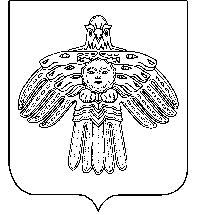 «Койгорт»муниципальнй районсаадминистрация«Койгорт»муниципальнй районсаадминистрация«Койгорт»муниципальнй районсаадминистрацияПОСТАНОВЛЕНИЕШУÖМот2023 г.№№	с. Койгородок	с. Койгородок	с. КойгородокОб утверждении административного регламента по предоставлению муниципальной услуги «Выдача разрешения на ввод объекта в эксплуатацию»(наименование уполномоченного на выдачу разрешений на ввод объекта в эксплуатацию органа исполнительной власти субъекта Российской Федерации, органа местного самоуправления)1. Сведения о застройщике1. Сведения о застройщике1. Сведения о застройщике1. Сведения о застройщике1. Сведения о застройщике1. Сведения о застройщике1. Сведения о застройщике1. Сведения о застройщике1. Сведения о застройщике1. Сведения о застройщике1.11.11.1Сведения о физическом лице, в случае если застройщиком является физическое лицо:Сведения о физическом лице, в случае если застройщиком является физическое лицо:Сведения о физическом лице, в случае если застройщиком является физическое лицо:Сведения о физическом лице, в случае если застройщиком является физическое лицо:1.1.11.1.11.1.1Фамилия, имя, отчество (при наличии)Фамилия, имя, отчество (при наличии)Фамилия, имя, отчество (при наличии)Фамилия, имя, отчество (при наличии)1.1.21.1.21.1.2Реквизиты документа, удостоверяющего личность (не указываются в случае, если застройщик является индивидуальным предпринимателем)Реквизиты документа, удостоверяющего личность (не указываются в случае, если застройщик является индивидуальным предпринимателем)Реквизиты документа, удостоверяющего личность (не указываются в случае, если застройщик является индивидуальным предпринимателем)Реквизиты документа, удостоверяющего личность (не указываются в случае, если застройщик является индивидуальным предпринимателем)1.1.31.1.31.1.3Основной государственный регистрационный номер индивидуального предпринимателяОсновной государственный регистрационный номер индивидуального предпринимателяОсновной государственный регистрационный номер индивидуального предпринимателяОсновной государственный регистрационный номер индивидуального предпринимателя1.21.21.2Сведения о юридическом лице:Сведения о юридическом лице:Сведения о юридическом лице:Сведения о юридическом лице:1.2.11.2.11.2.1Полное наименованиеПолное наименованиеПолное наименованиеПолное наименование1.2.21.2.21.2.2Основной государственный регистрационный номерОсновной государственный регистрационный номерОсновной государственный регистрационный номерОсновной государственный регистрационный номер1.2.31.2.31.2.3Идентификационный номер налогоплательщика – юридического лицаИдентификационный номер налогоплательщика – юридического лицаИдентификационный номер налогоплательщика – юридического лицаИдентификационный номер налогоплательщика – юридического лица2. Сведения об объекте2. Сведения об объекте2. Сведения об объекте2. Сведения об объекте2. Сведения об объекте2. Сведения об объекте2. Сведения об объекте2. Сведения об объекте2. Сведения об объекте2. Сведения об объекте2.12.12.1Наименование объекта капитального строительства (этапа) в соответствии с проектной документацией(указывается наименование объекта капитального строительства в соответствии с утвержденной застройщиком или заказчиком проектной документацией)Наименование объекта капитального строительства (этапа) в соответствии с проектной документацией(указывается наименование объекта капитального строительства в соответствии с утвержденной застройщиком или заказчиком проектной документацией)Наименование объекта капитального строительства (этапа) в соответствии с проектной документацией(указывается наименование объекта капитального строительства в соответствии с утвержденной застройщиком или заказчиком проектной документацией)Наименование объекта капитального строительства (этапа) в соответствии с проектной документацией(указывается наименование объекта капитального строительства в соответствии с утвержденной застройщиком или заказчиком проектной документацией)2.22.22.2Адрес (местоположение) объекта:(указывается адрес объекта капитального строительства, а при наличии – адрес объекта капитального строительства в соответствии с государственным адресным реестром с указанием реквизитов документов о присвоении, об изменении адреса; для линейных объектов – указывается описание местоположения в виде наименований субъекта Российской Федерации и муниципального образования)Адрес (местоположение) объекта:(указывается адрес объекта капитального строительства, а при наличии – адрес объекта капитального строительства в соответствии с государственным адресным реестром с указанием реквизитов документов о присвоении, об изменении адреса; для линейных объектов – указывается описание местоположения в виде наименований субъекта Российской Федерации и муниципального образования)Адрес (местоположение) объекта:(указывается адрес объекта капитального строительства, а при наличии – адрес объекта капитального строительства в соответствии с государственным адресным реестром с указанием реквизитов документов о присвоении, об изменении адреса; для линейных объектов – указывается описание местоположения в виде наименований субъекта Российской Федерации и муниципального образования)Адрес (местоположение) объекта:(указывается адрес объекта капитального строительства, а при наличии – адрес объекта капитального строительства в соответствии с государственным адресным реестром с указанием реквизитов документов о присвоении, об изменении адреса; для линейных объектов – указывается описание местоположения в виде наименований субъекта Российской Федерации и муниципального образования)3. Сведения о земельном участке3. Сведения о земельном участке3. Сведения о земельном участке3. Сведения о земельном участке3. Сведения о земельном участке3. Сведения о земельном участке3. Сведения о земельном участке3. Сведения о земельном участке3. Сведения о земельном участке3. Сведения о земельном участке3.13.1Кадастровый номер земельного участка (земельных участков), в пределах которого (которых) расположен объект капитального строительства(заполнение не обязательно при выдаче разрешения на ввод  линейного объекта)Кадастровый номер земельного участка (земельных участков), в пределах которого (которых) расположен объект капитального строительства(заполнение не обязательно при выдаче разрешения на ввод  линейного объекта)Кадастровый номер земельного участка (земельных участков), в пределах которого (которых) расположен объект капитального строительства(заполнение не обязательно при выдаче разрешения на ввод  линейного объекта)Кадастровый номер земельного участка (земельных участков), в пределах которого (которых) расположен объект капитального строительства(заполнение не обязательно при выдаче разрешения на ввод  линейного объекта)4. Сведения о разрешении на строительство4. Сведения о разрешении на строительство4. Сведения о разрешении на строительство4. Сведения о разрешении на строительство4. Сведения о разрешении на строительство4. Сведения о разрешении на строительство4. Сведения о разрешении на строительство4. Сведения о разрешении на строительство4. Сведения о разрешении на строительство4. Сведения о разрешении на строительство№№Орган, выдавший разрешение на строительствоОрган, выдавший разрешение на строительствоОрган, выдавший разрешение на строительствоОрган, выдавший разрешение на строительствоНомер документаНомер документаДата документаДата документа5. Сведения о ранее выданных разрешениях на ввод объекта в эксплуатацию в отношении этапа строительства, реконструкции объекта капитального строительства (при наличии)(указывается в случае, предусмотренном частью 35 статьи 55 Градостроительного кодекса Российской Федерации)5. Сведения о ранее выданных разрешениях на ввод объекта в эксплуатацию в отношении этапа строительства, реконструкции объекта капитального строительства (при наличии)(указывается в случае, предусмотренном частью 35 статьи 55 Градостроительного кодекса Российской Федерации)5. Сведения о ранее выданных разрешениях на ввод объекта в эксплуатацию в отношении этапа строительства, реконструкции объекта капитального строительства (при наличии)(указывается в случае, предусмотренном частью 35 статьи 55 Градостроительного кодекса Российской Федерации)5. Сведения о ранее выданных разрешениях на ввод объекта в эксплуатацию в отношении этапа строительства, реконструкции объекта капитального строительства (при наличии)(указывается в случае, предусмотренном частью 35 статьи 55 Градостроительного кодекса Российской Федерации)5. Сведения о ранее выданных разрешениях на ввод объекта в эксплуатацию в отношении этапа строительства, реконструкции объекта капитального строительства (при наличии)(указывается в случае, предусмотренном частью 35 статьи 55 Градостроительного кодекса Российской Федерации)5. Сведения о ранее выданных разрешениях на ввод объекта в эксплуатацию в отношении этапа строительства, реконструкции объекта капитального строительства (при наличии)(указывается в случае, предусмотренном частью 35 статьи 55 Градостроительного кодекса Российской Федерации)5. Сведения о ранее выданных разрешениях на ввод объекта в эксплуатацию в отношении этапа строительства, реконструкции объекта капитального строительства (при наличии)(указывается в случае, предусмотренном частью 35 статьи 55 Градостроительного кодекса Российской Федерации)5. Сведения о ранее выданных разрешениях на ввод объекта в эксплуатацию в отношении этапа строительства, реконструкции объекта капитального строительства (при наличии)(указывается в случае, предусмотренном частью 35 статьи 55 Градостроительного кодекса Российской Федерации)5. Сведения о ранее выданных разрешениях на ввод объекта в эксплуатацию в отношении этапа строительства, реконструкции объекта капитального строительства (при наличии)(указывается в случае, предусмотренном частью 35 статьи 55 Градостроительного кодекса Российской Федерации)5. Сведения о ранее выданных разрешениях на ввод объекта в эксплуатацию в отношении этапа строительства, реконструкции объекта капитального строительства (при наличии)(указывается в случае, предусмотренном частью 35 статьи 55 Градостроительного кодекса Российской Федерации)№№Орган, выдавший разрешение на ввод объекта в эксплуатациюОрган, выдавший разрешение на ввод объекта в эксплуатациюОрган, выдавший разрешение на ввод объекта в эксплуатациюОрган, выдавший разрешение на ввод объекта в эксплуатациюНомер документаНомер документаДата документаДата документа6. Информация о согласии застройщика и иного лица (иных лиц) на осуществление государственной регистрации права собственности на построенные, реконструированные здание, сооружение и (или) на все расположенные в таких здании, сооружении помещения, машино-места (не заполняется в случаях, указанных в пунктах 1-2 части 39 статьи 55 Градостроительного кодекса Российской Федерации)6. Информация о согласии застройщика и иного лица (иных лиц) на осуществление государственной регистрации права собственности на построенные, реконструированные здание, сооружение и (или) на все расположенные в таких здании, сооружении помещения, машино-места (не заполняется в случаях, указанных в пунктах 1-2 части 39 статьи 55 Градостроительного кодекса Российской Федерации)6. Информация о согласии застройщика и иного лица (иных лиц) на осуществление государственной регистрации права собственности на построенные, реконструированные здание, сооружение и (или) на все расположенные в таких здании, сооружении помещения, машино-места (не заполняется в случаях, указанных в пунктах 1-2 части 39 статьи 55 Градостроительного кодекса Российской Федерации)6. Информация о согласии застройщика и иного лица (иных лиц) на осуществление государственной регистрации права собственности на построенные, реконструированные здание, сооружение и (или) на все расположенные в таких здании, сооружении помещения, машино-места (не заполняется в случаях, указанных в пунктах 1-2 части 39 статьи 55 Градостроительного кодекса Российской Федерации)6. Информация о согласии застройщика и иного лица (иных лиц) на осуществление государственной регистрации права собственности на построенные, реконструированные здание, сооружение и (или) на все расположенные в таких здании, сооружении помещения, машино-места (не заполняется в случаях, указанных в пунктах 1-2 части 39 статьи 55 Градостроительного кодекса Российской Федерации)6. Информация о согласии застройщика и иного лица (иных лиц) на осуществление государственной регистрации права собственности на построенные, реконструированные здание, сооружение и (или) на все расположенные в таких здании, сооружении помещения, машино-места (не заполняется в случаях, указанных в пунктах 1-2 части 39 статьи 55 Градостроительного кодекса Российской Федерации)6. Информация о согласии застройщика и иного лица (иных лиц) на осуществление государственной регистрации права собственности на построенные, реконструированные здание, сооружение и (или) на все расположенные в таких здании, сооружении помещения, машино-места (не заполняется в случаях, указанных в пунктах 1-2 части 39 статьи 55 Градостроительного кодекса Российской Федерации)6. Информация о согласии застройщика и иного лица (иных лиц) на осуществление государственной регистрации права собственности на построенные, реконструированные здание, сооружение и (или) на все расположенные в таких здании, сооружении помещения, машино-места (не заполняется в случаях, указанных в пунктах 1-2 части 39 статьи 55 Градостроительного кодекса Российской Федерации)6. Информация о согласии застройщика и иного лица (иных лиц) на осуществление государственной регистрации права собственности на построенные, реконструированные здание, сооружение и (или) на все расположенные в таких здании, сооружении помещения, машино-места (не заполняется в случаях, указанных в пунктах 1-2 части 39 статьи 55 Градостроительного кодекса Российской Федерации)6. Информация о согласии застройщика и иного лица (иных лиц) на осуществление государственной регистрации права собственности на построенные, реконструированные здание, сооружение и (или) на все расположенные в таких здании, сооружении помещения, машино-места (не заполняется в случаях, указанных в пунктах 1-2 части 39 статьи 55 Градостроительного кодекса Российской Федерации)6.1 Подтверждаю, что строительство, реконструкция  здания, сооружения осуществлялись:6.1 Подтверждаю, что строительство, реконструкция  здания, сооружения осуществлялись:6.1 Подтверждаю, что строительство, реконструкция  здания, сооружения осуществлялись:6.1 Подтверждаю, что строительство, реконструкция  здания, сооружения осуществлялись:6.1 Подтверждаю, что строительство, реконструкция  здания, сооружения осуществлялись:6.1 Подтверждаю, что строительство, реконструкция  здания, сооружения осуществлялись:6.1 Подтверждаю, что строительство, реконструкция  здания, сооружения осуществлялись:6.1 Подтверждаю, что строительство, реконструкция  здания, сооружения осуществлялись:6.1 Подтверждаю, что строительство, реконструкция  здания, сооружения осуществлялись:6.1 Подтверждаю, что строительство, реконструкция  здания, сооружения осуществлялись:6.1.1застройщиком без привлечения средств иных лицзастройщиком без привлечения средств иных лицзастройщиком без привлечения средств иных лицзастройщиком без привлечения средств иных лицзастройщиком без привлечения средств иных лицзастройщиком без привлечения средств иных лиц6.1.2исключительно с привлечением средств застройщика и указанного ниже лица (лиц), осуществлявшего финансирование строительства, реконструкции здания, сооружения (далее – лицо (лица), осуществлявшее финансирование): исключительно с привлечением средств застройщика и указанного ниже лица (лиц), осуществлявшего финансирование строительства, реконструкции здания, сооружения (далее – лицо (лица), осуществлявшее финансирование): исключительно с привлечением средств застройщика и указанного ниже лица (лиц), осуществлявшего финансирование строительства, реконструкции здания, сооружения (далее – лицо (лица), осуществлявшее финансирование): исключительно с привлечением средств застройщика и указанного ниже лица (лиц), осуществлявшего финансирование строительства, реконструкции здания, сооружения (далее – лицо (лица), осуществлявшее финансирование): исключительно с привлечением средств застройщика и указанного ниже лица (лиц), осуществлявшего финансирование строительства, реконструкции здания, сооружения (далее – лицо (лица), осуществлявшее финансирование): исключительно с привлечением средств застройщика и указанного ниже лица (лиц), осуществлявшего финансирование строительства, реконструкции здания, сооружения (далее – лицо (лица), осуществлявшее финансирование): Фамилия, имя, отчество (при наличии) – для физического лица, осуществлявшего финансирование; Полное наименование – для юридического лица, осуществлявшего финансирование:Фамилия, имя, отчество (при наличии) – для физического лица, осуществлявшего финансирование; Полное наименование – для юридического лица, осуществлявшего финансирование:Реквизиты документа, удостоверяющего личность – для физического лица, осуществлявшего финансирование;  Основной государственный регистрационный номер – для юридического лица, осуществлявшего финансирование:Реквизиты документа, удостоверяющего личность – для физического лица, осуществлявшего финансирование;  Основной государственный регистрационный номер – для юридического лица, осуществлявшего финансирование:Реквизиты документа, удостоверяющего личность – для физического лица, осуществлявшего финансирование;  Основной государственный регистрационный номер – для юридического лица, осуществлявшего финансирование:Адрес (адреса) электронной почты лица, осуществлявшего финансирование:6.1.2.16.1.2.16.1.2.16.1.2.16.2. Подтверждаю наличие:6.2. Подтверждаю наличие:6.2. Подтверждаю наличие:6.2. Подтверждаю наличие:6.2. Подтверждаю наличие:6.2. Подтверждаю наличие:6.2. Подтверждаю наличие:6.2. Подтверждаю наличие:6.2. Подтверждаю наличие:6.2. Подтверждаю наличие:6.2.16.2.1согласия застройщикасогласия застройщикасогласия застройщикасогласия застройщикасогласия застройщика6.2.26.2.2согласия застройщика и лица (лиц), осуществлявшего финансированиесогласия застройщика и лица (лиц), осуществлявшего финансированиесогласия застройщика и лица (лиц), осуществлявшего финансированиесогласия застройщика и лица (лиц), осуществлявшего финансированиесогласия застройщика и лица (лиц), осуществлявшего финансированиеНа осуществление государственной регистрации права собственности:На осуществление государственной регистрации права собственности:На осуществление государственной регистрации права собственности:На осуществление государственной регистрации права собственности:На осуществление государственной регистрации права собственности:На осуществление государственной регистрации права собственности:На осуществление государственной регистрации права собственности:На осуществление государственной регистрации права собственности:6.3.16.3.1застройщиказастройщиказастройщиказастройщиказастройщика6.3.26.3.2лица (лиц), осуществлявшего финансирование лица (лиц), осуществлявшего финансирование лица (лиц), осуществлявшего финансирование лица (лиц), осуществлявшего финансирование лица (лиц), осуществлявшего финансирование 6.3.36.3.3застройщика и лица (лиц), осуществлявшего финансирование застройщика и лица (лиц), осуществлявшего финансирование застройщика и лица (лиц), осуществлявшего финансирование застройщика и лица (лиц), осуществлявшего финансирование застройщика и лица (лиц), осуществлявшего финансирование В отношении:В отношении:В отношении:В отношении:В отношении:В отношении:В отношении:В отношении:6.4.16.4.1построенного, реконструированного здания, сооруженияпостроенного, реконструированного здания, сооруженияпостроенного, реконструированного здания, сооруженияпостроенного, реконструированного здания, сооруженияпостроенного, реконструированного здания, сооружения6.4.26.4.2всех расположенных в построенном, реконструированном здании, сооружении помещений, машино-мествсех расположенных в построенном, реконструированном здании, сооружении помещений, машино-мествсех расположенных в построенном, реконструированном здании, сооружении помещений, машино-мествсех расположенных в построенном, реконструированном здании, сооружении помещений, машино-мествсех расположенных в построенном, реконструированном здании, сооружении помещений, машино-мест6.4.36.4.3построенного, реконструированного здания, сооружения и всех расположенных в построенном, реконструированном здании, сооружении помещений, машино-местпостроенного, реконструированного здания, сооружения и всех расположенных в построенном, реконструированном здании, сооружении помещений, машино-местпостроенного, реконструированного здания, сооружения и всех расположенных в построенном, реконструированном здании, сооружении помещений, машино-местпостроенного, реконструированного здания, сооружения и всех расположенных в построенном, реконструированном здании, сооружении помещений, машино-местпостроенного, реконструированного здания, сооружения и всех расположенных в построенном, реконструированном здании, сооружении помещений, машино-мест6.5. Сведения об уплате государственной пошлины за осуществление государственной регистрации прав: _____________________________________6.5. Сведения об уплате государственной пошлины за осуществление государственной регистрации прав: _____________________________________6.5. Сведения об уплате государственной пошлины за осуществление государственной регистрации прав: _____________________________________6.5. Сведения об уплате государственной пошлины за осуществление государственной регистрации прав: _____________________________________6.5. Сведения об уплате государственной пошлины за осуществление государственной регистрации прав: _____________________________________6.5. Сведения об уплате государственной пошлины за осуществление государственной регистрации прав: _____________________________________6.5. Сведения об уплате государственной пошлины за осуществление государственной регистрации прав: _____________________________________6.5. Сведения об уплате государственной пошлины за осуществление государственной регистрации прав: _____________________________________6.5. Сведения об уплате государственной пошлины за осуществление государственной регистрации прав: _____________________________________6.5. Сведения об уплате государственной пошлины за осуществление государственной регистрации прав: _____________________________________№Наименование документаНомер документаДата документа1Градостроительный план земельного участка или в случае строительства линейного объекта реквизиты проекта планировки и проекта межевания территории (за исключением случаев, при которых для строительства, реконструкции линейного объекта не требуется подготовка документации по планировке территории), реквизиты проекта планировки территории в случае выдачи разрешения на строительство линейного объекта, для размещения которого не требуется образование земельного участка2Заключение органа государственного строительного надзора о соответствии построенного, реконструированного объекта капитального строительства требованиям проектной документации (включая проектную документацию, в которой учтены изменения, внесенные в соответствии с частями 38 и 39 статьи 49 Градостроительного кодекса Российской Федерации)(указывается в случае, если предусмотрено осуществление государственного строительного надзора в соответствии с частью 1 статьи 54 Градостроительного кодекса Российской Федерации)3Заключение уполномоченного на осуществление федерального государственного экологического надзора федерального органа исполнительной власти(указывается в случаях, предусмотренных частью 7 статьи 54 Градостроительного кодекса Российской Федерации)направить в форме электронного документа в личный кабинет в федеральной государственной информационной системе «Единый портал государственных и муниципальных услуг (функций)»/ на региональном портале государственных и муниципальных услугвыдать на бумажном носителе при личном обращении в уполномоченный орган государственной власти, орган местного самоуправления либо в многофункциональный центр предоставления государственных и муниципальных услуг, расположенный по адресу:
_______________________________________________________направить на бумажном носителе на почтовый адрес: _______________________________________________________направить в форме электронного документа в личный кабинет в единой информационной системе жилищного строительстваУказывается один из перечисленных способовУказывается один из перечисленных способов(подпись)(фамилия, имя, отчество (при наличии)(наименование уполномоченного на выдачу разрешений на ввод объекта в эксплуатацию органа исполнительной власти субъекта Российской Федерации, органа местного самоуправления)1. Сведения о застройщике1. Сведения о застройщике1. Сведения о застройщике1. Сведения о застройщике1. Сведения о застройщике1. Сведения о застройщике1. Сведения о застройщике1. Сведения о застройщике1. Сведения о застройщике1. Сведения о застройщике1. Сведения о застройщике1. Сведения о застройщике1.11.11.1Сведения о физическом лице, в случае если застройщиком является физическое лицо:Сведения о физическом лице, в случае если застройщиком является физическое лицо:Сведения о физическом лице, в случае если застройщиком является физическое лицо:Сведения о физическом лице, в случае если застройщиком является физическое лицо:Сведения о физическом лице, в случае если застройщиком является физическое лицо:Сведения о физическом лице, в случае если застройщиком является физическое лицо:1.1.11.1.11.1.1Фамилия, имя, отчество (при наличии)Фамилия, имя, отчество (при наличии)Фамилия, имя, отчество (при наличии)Фамилия, имя, отчество (при наличии)Фамилия, имя, отчество (при наличии)Фамилия, имя, отчество (при наличии)1.1.21.1.21.1.2Реквизиты документа, удостоверяющего личность (не указываются в случае, если застройщик является индивидуальным предпринимателем)Реквизиты документа, удостоверяющего личность (не указываются в случае, если застройщик является индивидуальным предпринимателем)Реквизиты документа, удостоверяющего личность (не указываются в случае, если застройщик является индивидуальным предпринимателем)Реквизиты документа, удостоверяющего личность (не указываются в случае, если застройщик является индивидуальным предпринимателем)Реквизиты документа, удостоверяющего личность (не указываются в случае, если застройщик является индивидуальным предпринимателем)Реквизиты документа, удостоверяющего личность (не указываются в случае, если застройщик является индивидуальным предпринимателем)1.1.31.1.31.1.3Основной государственный регистрационный номер индивидуального предпринимателяОсновной государственный регистрационный номер индивидуального предпринимателяОсновной государственный регистрационный номер индивидуального предпринимателяОсновной государственный регистрационный номер индивидуального предпринимателяОсновной государственный регистрационный номер индивидуального предпринимателяОсновной государственный регистрационный номер индивидуального предпринимателя1.21.21.2Сведения о юридическом лице:Сведения о юридическом лице:Сведения о юридическом лице:Сведения о юридическом лице:Сведения о юридическом лице:Сведения о юридическом лице:1.2.11.2.11.2.1Полное наименованиеПолное наименованиеПолное наименованиеПолное наименованиеПолное наименованиеПолное наименование1.2.21.2.21.2.2Основной государственный регистрационный номерОсновной государственный регистрационный номерОсновной государственный регистрационный номерОсновной государственный регистрационный номерОсновной государственный регистрационный номерОсновной государственный регистрационный номер1.2.31.2.31.2.3Идентификационный номер налогоплательщика – юридического лицаИдентификационный номер налогоплательщика – юридического лицаИдентификационный номер налогоплательщика – юридического лицаИдентификационный номер налогоплательщика – юридического лицаИдентификационный номер налогоплательщика – юридического лицаИдентификационный номер налогоплательщика – юридического лица2. Сведения о ранее выданном разрешении на ввод объекта в эксплуатацию, в которое необходимо внести изменения в соответствии с частью 51 статьи 55 Градостроительного кодекса Российской Федерации2. Сведения о ранее выданном разрешении на ввод объекта в эксплуатацию, в которое необходимо внести изменения в соответствии с частью 51 статьи 55 Градостроительного кодекса Российской Федерации2. Сведения о ранее выданном разрешении на ввод объекта в эксплуатацию, в которое необходимо внести изменения в соответствии с частью 51 статьи 55 Градостроительного кодекса Российской Федерации2. Сведения о ранее выданном разрешении на ввод объекта в эксплуатацию, в которое необходимо внести изменения в соответствии с частью 51 статьи 55 Градостроительного кодекса Российской Федерации2. Сведения о ранее выданном разрешении на ввод объекта в эксплуатацию, в которое необходимо внести изменения в соответствии с частью 51 статьи 55 Градостроительного кодекса Российской Федерации2. Сведения о ранее выданном разрешении на ввод объекта в эксплуатацию, в которое необходимо внести изменения в соответствии с частью 51 статьи 55 Градостроительного кодекса Российской Федерации2. Сведения о ранее выданном разрешении на ввод объекта в эксплуатацию, в которое необходимо внести изменения в соответствии с частью 51 статьи 55 Градостроительного кодекса Российской Федерации2. Сведения о ранее выданном разрешении на ввод объекта в эксплуатацию, в которое необходимо внести изменения в соответствии с частью 51 статьи 55 Градостроительного кодекса Российской Федерации2. Сведения о ранее выданном разрешении на ввод объекта в эксплуатацию, в которое необходимо внести изменения в соответствии с частью 51 статьи 55 Градостроительного кодекса Российской Федерации2. Сведения о ранее выданном разрешении на ввод объекта в эксплуатацию, в которое необходимо внести изменения в соответствии с частью 51 статьи 55 Градостроительного кодекса Российской Федерации2. Сведения о ранее выданном разрешении на ввод объекта в эксплуатацию, в которое необходимо внести изменения в соответствии с частью 51 статьи 55 Градостроительного кодекса Российской Федерации2. Сведения о ранее выданном разрешении на ввод объекта в эксплуатацию, в которое необходимо внести изменения в соответствии с частью 51 статьи 55 Градостроительного кодекса Российской Федерации№№№Орган, выдавший разрешение на ввод объекта в эксплуатациюОрган, выдавший разрешение на ввод объекта в эксплуатациюОрган, выдавший разрешение на ввод объекта в эксплуатациюОрган, выдавший разрешение на ввод объекта в эксплуатациюНомер документаНомер документаНомер документаДата документаДата документа3. Сведения об объекте3. Сведения об объекте3. Сведения об объекте3. Сведения об объекте3. Сведения об объекте3. Сведения об объекте3. Сведения об объекте3. Сведения об объекте3. Сведения об объекте3. Сведения об объекте3. Сведения об объекте3. Сведения об объекте3.13.13.1Наименование объекта капитального строительства (этапа) в соответствии с проектной документацией(указывается наименование объекта капитального строительства в соответствии с утвержденной застройщиком или заказчиком проектной документацией)Наименование объекта капитального строительства (этапа) в соответствии с проектной документацией(указывается наименование объекта капитального строительства в соответствии с утвержденной застройщиком или заказчиком проектной документацией)Наименование объекта капитального строительства (этапа) в соответствии с проектной документацией(указывается наименование объекта капитального строительства в соответствии с утвержденной застройщиком или заказчиком проектной документацией)Наименование объекта капитального строительства (этапа) в соответствии с проектной документацией(указывается наименование объекта капитального строительства в соответствии с утвержденной застройщиком или заказчиком проектной документацией)Наименование объекта капитального строительства (этапа) в соответствии с проектной документацией(указывается наименование объекта капитального строительства в соответствии с утвержденной застройщиком или заказчиком проектной документацией)Наименование объекта капитального строительства (этапа) в соответствии с проектной документацией(указывается наименование объекта капитального строительства в соответствии с утвержденной застройщиком или заказчиком проектной документацией)3.23.23.2Адрес (местоположение) объекта:(указывается адрес объекта капитального строительства, а при наличии – адрес объекта капитального строительства в соответствии с государственным адресным реестром с указанием реквизитов документов о присвоении, об изменении адреса; для линейных объектов – указывается описание местоположения в виде наименований субъекта Российской Федерации и муниципального образования)Адрес (местоположение) объекта:(указывается адрес объекта капитального строительства, а при наличии – адрес объекта капитального строительства в соответствии с государственным адресным реестром с указанием реквизитов документов о присвоении, об изменении адреса; для линейных объектов – указывается описание местоположения в виде наименований субъекта Российской Федерации и муниципального образования)Адрес (местоположение) объекта:(указывается адрес объекта капитального строительства, а при наличии – адрес объекта капитального строительства в соответствии с государственным адресным реестром с указанием реквизитов документов о присвоении, об изменении адреса; для линейных объектов – указывается описание местоположения в виде наименований субъекта Российской Федерации и муниципального образования)Адрес (местоположение) объекта:(указывается адрес объекта капитального строительства, а при наличии – адрес объекта капитального строительства в соответствии с государственным адресным реестром с указанием реквизитов документов о присвоении, об изменении адреса; для линейных объектов – указывается описание местоположения в виде наименований субъекта Российской Федерации и муниципального образования)Адрес (местоположение) объекта:(указывается адрес объекта капитального строительства, а при наличии – адрес объекта капитального строительства в соответствии с государственным адресным реестром с указанием реквизитов документов о присвоении, об изменении адреса; для линейных объектов – указывается описание местоположения в виде наименований субъекта Российской Федерации и муниципального образования)Адрес (местоположение) объекта:(указывается адрес объекта капитального строительства, а при наличии – адрес объекта капитального строительства в соответствии с государственным адресным реестром с указанием реквизитов документов о присвоении, об изменении адреса; для линейных объектов – указывается описание местоположения в виде наименований субъекта Российской Федерации и муниципального образования)4. Сведения о разрешении на строительство4. Сведения о разрешении на строительство4. Сведения о разрешении на строительство4. Сведения о разрешении на строительство4. Сведения о разрешении на строительство4. Сведения о разрешении на строительство4. Сведения о разрешении на строительство4. Сведения о разрешении на строительство4. Сведения о разрешении на строительство4. Сведения о разрешении на строительство4. Сведения о разрешении на строительство4. Сведения о разрешении на строительство№№№№Орган, выдавший разрешение на строительствоОрган, выдавший разрешение на строительствоОрган, выдавший разрешение на строительствоОрган, выдавший разрешение на строительствоОрган, выдавший разрешение на строительствоНомер документаДата документаДата документа5. Сведения о земельном участке5. Сведения о земельном участке5. Сведения о земельном участке5. Сведения о земельном участке5. Сведения о земельном участке5. Сведения о земельном участке5. Сведения о земельном участке5. Сведения о земельном участке5. Сведения о земельном участке5. Сведения о земельном участке5. Сведения о земельном участке5. Сведения о земельном участке5.15.15.15.1Кадастровый номер земельного участка (земельных участков), в пределах которого (которых) расположен объект капитального строительства(заполнение не обязательно при выдаче разрешения на ввод  линейного объекта)Кадастровый номер земельного участка (земельных участков), в пределах которого (которых) расположен объект капитального строительства(заполнение не обязательно при выдаче разрешения на ввод  линейного объекта)Кадастровый номер земельного участка (земельных участков), в пределах которого (которых) расположен объект капитального строительства(заполнение не обязательно при выдаче разрешения на ввод  линейного объекта)Кадастровый номер земельного участка (земельных участков), в пределах которого (которых) расположен объект капитального строительства(заполнение не обязательно при выдаче разрешения на ввод  линейного объекта)Кадастровый номер земельного участка (земельных участков), в пределах которого (которых) расположен объект капитального строительства(заполнение не обязательно при выдаче разрешения на ввод  линейного объекта)6. Сведения о ранее выданных разрешениях на ввод объекта в эксплуатацию в отношении этапа строительства, реконструкции объекта капитального строительства (при наличии)(указывается в случае, предусмотренном частью 35 статьи 55 Градостроительного кодекса Российской Федерации)  6. Сведения о ранее выданных разрешениях на ввод объекта в эксплуатацию в отношении этапа строительства, реконструкции объекта капитального строительства (при наличии)(указывается в случае, предусмотренном частью 35 статьи 55 Градостроительного кодекса Российской Федерации)  6. Сведения о ранее выданных разрешениях на ввод объекта в эксплуатацию в отношении этапа строительства, реконструкции объекта капитального строительства (при наличии)(указывается в случае, предусмотренном частью 35 статьи 55 Градостроительного кодекса Российской Федерации)  6. Сведения о ранее выданных разрешениях на ввод объекта в эксплуатацию в отношении этапа строительства, реконструкции объекта капитального строительства (при наличии)(указывается в случае, предусмотренном частью 35 статьи 55 Градостроительного кодекса Российской Федерации)  6. Сведения о ранее выданных разрешениях на ввод объекта в эксплуатацию в отношении этапа строительства, реконструкции объекта капитального строительства (при наличии)(указывается в случае, предусмотренном частью 35 статьи 55 Градостроительного кодекса Российской Федерации)  6. Сведения о ранее выданных разрешениях на ввод объекта в эксплуатацию в отношении этапа строительства, реконструкции объекта капитального строительства (при наличии)(указывается в случае, предусмотренном частью 35 статьи 55 Градостроительного кодекса Российской Федерации)  6. Сведения о ранее выданных разрешениях на ввод объекта в эксплуатацию в отношении этапа строительства, реконструкции объекта капитального строительства (при наличии)(указывается в случае, предусмотренном частью 35 статьи 55 Градостроительного кодекса Российской Федерации)  6. Сведения о ранее выданных разрешениях на ввод объекта в эксплуатацию в отношении этапа строительства, реконструкции объекта капитального строительства (при наличии)(указывается в случае, предусмотренном частью 35 статьи 55 Градостроительного кодекса Российской Федерации)  6. Сведения о ранее выданных разрешениях на ввод объекта в эксплуатацию в отношении этапа строительства, реконструкции объекта капитального строительства (при наличии)(указывается в случае, предусмотренном частью 35 статьи 55 Градостроительного кодекса Российской Федерации)  6. Сведения о ранее выданных разрешениях на ввод объекта в эксплуатацию в отношении этапа строительства, реконструкции объекта капитального строительства (при наличии)(указывается в случае, предусмотренном частью 35 статьи 55 Градостроительного кодекса Российской Федерации)  6. Сведения о ранее выданных разрешениях на ввод объекта в эксплуатацию в отношении этапа строительства, реконструкции объекта капитального строительства (при наличии)(указывается в случае, предусмотренном частью 35 статьи 55 Градостроительного кодекса Российской Федерации)  6. Сведения о ранее выданных разрешениях на ввод объекта в эксплуатацию в отношении этапа строительства, реконструкции объекта капитального строительства (при наличии)(указывается в случае, предусмотренном частью 35 статьи 55 Градостроительного кодекса Российской Федерации)  №№№№Орган, выдавший разрешение на ввод объекта в эксплуатациюОрган, выдавший разрешение на ввод объекта в эксплуатациюОрган, выдавший разрешение на ввод объекта в эксплуатациюОрган, выдавший разрешение на ввод объекта в эксплуатациюОрган, выдавший разрешение на ввод объекта в эксплуатациюНомер документаДата документаДата документа7. Информация о согласии застройщика и иного лица (иных лиц) на осуществление государственной регистрации права собственности на построенные, реконструированные здание, сооружение и (или) на все расположенные в таких здании, сооружении помещения, машино-места (не заполняется в случаях, указанных в пунктах 1-2 части 39 статьи 55 Градостроительного кодекса Российской Федерации)7. Информация о согласии застройщика и иного лица (иных лиц) на осуществление государственной регистрации права собственности на построенные, реконструированные здание, сооружение и (или) на все расположенные в таких здании, сооружении помещения, машино-места (не заполняется в случаях, указанных в пунктах 1-2 части 39 статьи 55 Градостроительного кодекса Российской Федерации)7. Информация о согласии застройщика и иного лица (иных лиц) на осуществление государственной регистрации права собственности на построенные, реконструированные здание, сооружение и (или) на все расположенные в таких здании, сооружении помещения, машино-места (не заполняется в случаях, указанных в пунктах 1-2 части 39 статьи 55 Градостроительного кодекса Российской Федерации)7. Информация о согласии застройщика и иного лица (иных лиц) на осуществление государственной регистрации права собственности на построенные, реконструированные здание, сооружение и (или) на все расположенные в таких здании, сооружении помещения, машино-места (не заполняется в случаях, указанных в пунктах 1-2 части 39 статьи 55 Градостроительного кодекса Российской Федерации)7. Информация о согласии застройщика и иного лица (иных лиц) на осуществление государственной регистрации права собственности на построенные, реконструированные здание, сооружение и (или) на все расположенные в таких здании, сооружении помещения, машино-места (не заполняется в случаях, указанных в пунктах 1-2 части 39 статьи 55 Градостроительного кодекса Российской Федерации)7. Информация о согласии застройщика и иного лица (иных лиц) на осуществление государственной регистрации права собственности на построенные, реконструированные здание, сооружение и (или) на все расположенные в таких здании, сооружении помещения, машино-места (не заполняется в случаях, указанных в пунктах 1-2 части 39 статьи 55 Градостроительного кодекса Российской Федерации)7. Информация о согласии застройщика и иного лица (иных лиц) на осуществление государственной регистрации права собственности на построенные, реконструированные здание, сооружение и (или) на все расположенные в таких здании, сооружении помещения, машино-места (не заполняется в случаях, указанных в пунктах 1-2 части 39 статьи 55 Градостроительного кодекса Российской Федерации)7. Информация о согласии застройщика и иного лица (иных лиц) на осуществление государственной регистрации права собственности на построенные, реконструированные здание, сооружение и (или) на все расположенные в таких здании, сооружении помещения, машино-места (не заполняется в случаях, указанных в пунктах 1-2 части 39 статьи 55 Градостроительного кодекса Российской Федерации)7. Информация о согласии застройщика и иного лица (иных лиц) на осуществление государственной регистрации права собственности на построенные, реконструированные здание, сооружение и (или) на все расположенные в таких здании, сооружении помещения, машино-места (не заполняется в случаях, указанных в пунктах 1-2 части 39 статьи 55 Градостроительного кодекса Российской Федерации)7. Информация о согласии застройщика и иного лица (иных лиц) на осуществление государственной регистрации права собственности на построенные, реконструированные здание, сооружение и (или) на все расположенные в таких здании, сооружении помещения, машино-места (не заполняется в случаях, указанных в пунктах 1-2 части 39 статьи 55 Градостроительного кодекса Российской Федерации)7. Информация о согласии застройщика и иного лица (иных лиц) на осуществление государственной регистрации права собственности на построенные, реконструированные здание, сооружение и (или) на все расположенные в таких здании, сооружении помещения, машино-места (не заполняется в случаях, указанных в пунктах 1-2 части 39 статьи 55 Градостроительного кодекса Российской Федерации)7. Информация о согласии застройщика и иного лица (иных лиц) на осуществление государственной регистрации права собственности на построенные, реконструированные здание, сооружение и (или) на все расположенные в таких здании, сооружении помещения, машино-места (не заполняется в случаях, указанных в пунктах 1-2 части 39 статьи 55 Градостроительного кодекса Российской Федерации)7.1 Подтверждаю, что строительство, реконструкция  здания, сооружения осуществлялись:7.1 Подтверждаю, что строительство, реконструкция  здания, сооружения осуществлялись:7.1 Подтверждаю, что строительство, реконструкция  здания, сооружения осуществлялись:7.1 Подтверждаю, что строительство, реконструкция  здания, сооружения осуществлялись:7.1 Подтверждаю, что строительство, реконструкция  здания, сооружения осуществлялись:7.1 Подтверждаю, что строительство, реконструкция  здания, сооружения осуществлялись:7.1 Подтверждаю, что строительство, реконструкция  здания, сооружения осуществлялись:7.1 Подтверждаю, что строительство, реконструкция  здания, сооружения осуществлялись:7.1 Подтверждаю, что строительство, реконструкция  здания, сооружения осуществлялись:7.1 Подтверждаю, что строительство, реконструкция  здания, сооружения осуществлялись:7.1 Подтверждаю, что строительство, реконструкция  здания, сооружения осуществлялись:7.1 Подтверждаю, что строительство, реконструкция  здания, сооружения осуществлялись:7.1.1застройщиком без привлечения средств иных лицзастройщиком без привлечения средств иных лицзастройщиком без привлечения средств иных лицзастройщиком без привлечения средств иных лицзастройщиком без привлечения средств иных лицзастройщиком без привлечения средств иных лицзастройщиком без привлечения средств иных лиц7.1.2исключительно с привлечением средств застройщика и указанного ниже лица (лиц), осуществлявшего финансирование строительства, реконструкции здания, сооружения (далее – лицо (лица), осуществлявшее финансирование): исключительно с привлечением средств застройщика и указанного ниже лица (лиц), осуществлявшего финансирование строительства, реконструкции здания, сооружения (далее – лицо (лица), осуществлявшее финансирование): исключительно с привлечением средств застройщика и указанного ниже лица (лиц), осуществлявшего финансирование строительства, реконструкции здания, сооружения (далее – лицо (лица), осуществлявшее финансирование): исключительно с привлечением средств застройщика и указанного ниже лица (лиц), осуществлявшего финансирование строительства, реконструкции здания, сооружения (далее – лицо (лица), осуществлявшее финансирование): исключительно с привлечением средств застройщика и указанного ниже лица (лиц), осуществлявшего финансирование строительства, реконструкции здания, сооружения (далее – лицо (лица), осуществлявшее финансирование): исключительно с привлечением средств застройщика и указанного ниже лица (лиц), осуществлявшего финансирование строительства, реконструкции здания, сооружения (далее – лицо (лица), осуществлявшее финансирование): исключительно с привлечением средств застройщика и указанного ниже лица (лиц), осуществлявшего финансирование строительства, реконструкции здания, сооружения (далее – лицо (лица), осуществлявшее финансирование): Фамилия, имя, отчество (при наличии) – для физического лица, осуществлявшего финансирование; Полное наименование – для юридического лица, осуществлявшего финансирование:Фамилия, имя, отчество (при наличии) – для физического лица, осуществлявшего финансирование; Полное наименование – для юридического лица, осуществлявшего финансирование:Фамилия, имя, отчество (при наличии) – для физического лица, осуществлявшего финансирование; Полное наименование – для юридического лица, осуществлявшего финансирование:Реквизиты документа, удостоверяющего личность – для физического лица, осуществлявшего финансирование;  Основной государственный регистрационный номер – для юридического лица, осуществлявшего финансирование:Реквизиты документа, удостоверяющего личность – для физического лица, осуществлявшего финансирование;  Основной государственный регистрационный номер – для юридического лица, осуществлявшего финансирование:Реквизиты документа, удостоверяющего личность – для физического лица, осуществлявшего финансирование;  Основной государственный регистрационный номер – для юридического лица, осуществлявшего финансирование:Адрес (адреса) электронной почты лица, осуществлявшего финансирование:7.1.2.17.1.2.17.1.2.17.1.2.17.1.2.17.2. Подтверждаю наличие:7.2. Подтверждаю наличие:7.2. Подтверждаю наличие:7.2. Подтверждаю наличие:7.2. Подтверждаю наличие:7.2. Подтверждаю наличие:7.2. Подтверждаю наличие:7.2. Подтверждаю наличие:7.2. Подтверждаю наличие:7.2. Подтверждаю наличие:7.2. Подтверждаю наличие:7.2. Подтверждаю наличие:7.2.17.2.1согласия застройщикасогласия застройщикасогласия застройщикасогласия застройщикасогласия застройщикасогласия застройщика7.2.27.2.2согласия застройщика и лица (лиц), осуществлявшего финансированиесогласия застройщика и лица (лиц), осуществлявшего финансированиесогласия застройщика и лица (лиц), осуществлявшего финансированиесогласия застройщика и лица (лиц), осуществлявшего финансированиесогласия застройщика и лица (лиц), осуществлявшего финансированиесогласия застройщика и лица (лиц), осуществлявшего финансированиеНа осуществление государственной регистрации права собственности:На осуществление государственной регистрации права собственности:На осуществление государственной регистрации права собственности:На осуществление государственной регистрации права собственности:На осуществление государственной регистрации права собственности:На осуществление государственной регистрации права собственности:На осуществление государственной регистрации права собственности:На осуществление государственной регистрации права собственности:На осуществление государственной регистрации права собственности:На осуществление государственной регистрации права собственности:7.3.17.3.1застройщиказастройщиказастройщиказастройщиказастройщиказастройщика7.3.27.3.2лица (лиц), осуществлявшего финансирование лица (лиц), осуществлявшего финансирование лица (лиц), осуществлявшего финансирование лица (лиц), осуществлявшего финансирование лица (лиц), осуществлявшего финансирование лица (лиц), осуществлявшего финансирование 7.3.37.3.3застройщика и лица (лиц), осуществлявшего финансирование застройщика и лица (лиц), осуществлявшего финансирование застройщика и лица (лиц), осуществлявшего финансирование застройщика и лица (лиц), осуществлявшего финансирование застройщика и лица (лиц), осуществлявшего финансирование застройщика и лица (лиц), осуществлявшего финансирование В отношении:В отношении:В отношении:В отношении:В отношении:В отношении:В отношении:В отношении:В отношении:В отношении:7.4.17.4.1построенного, реконструированного здания, сооруженияпостроенного, реконструированного здания, сооруженияпостроенного, реконструированного здания, сооруженияпостроенного, реконструированного здания, сооруженияпостроенного, реконструированного здания, сооруженияпостроенного, реконструированного здания, сооружения7.4.27.4.2всех расположенных в построенном, реконструированном здании, сооружении помещений, машино-мествсех расположенных в построенном, реконструированном здании, сооружении помещений, машино-мествсех расположенных в построенном, реконструированном здании, сооружении помещений, машино-мествсех расположенных в построенном, реконструированном здании, сооружении помещений, машино-мествсех расположенных в построенном, реконструированном здании, сооружении помещений, машино-мествсех расположенных в построенном, реконструированном здании, сооружении помещений, машино-мест7.4.37.4.3построенного, реконструированного здания, сооружения и всех расположенных в построенном, реконструированном здании, сооружении помещений, машино-местпостроенного, реконструированного здания, сооружения и всех расположенных в построенном, реконструированном здании, сооружении помещений, машино-местпостроенного, реконструированного здания, сооружения и всех расположенных в построенном, реконструированном здании, сооружении помещений, машино-местпостроенного, реконструированного здания, сооружения и всех расположенных в построенном, реконструированном здании, сооружении помещений, машино-местпостроенного, реконструированного здания, сооружения и всех расположенных в построенном, реконструированном здании, сооружении помещений, машино-местпостроенного, реконструированного здания, сооружения и всех расположенных в построенном, реконструированном здании, сооружении помещений, машино-мест7.5. Сведения об уплате государственной пошлины за осуществление государственной регистрации прав: _____________________________________7.5. Сведения об уплате государственной пошлины за осуществление государственной регистрации прав: _____________________________________7.5. Сведения об уплате государственной пошлины за осуществление государственной регистрации прав: _____________________________________7.5. Сведения об уплате государственной пошлины за осуществление государственной регистрации прав: _____________________________________7.5. Сведения об уплате государственной пошлины за осуществление государственной регистрации прав: _____________________________________7.5. Сведения об уплате государственной пошлины за осуществление государственной регистрации прав: _____________________________________7.5. Сведения об уплате государственной пошлины за осуществление государственной регистрации прав: _____________________________________7.5. Сведения об уплате государственной пошлины за осуществление государственной регистрации прав: _____________________________________7.5. Сведения об уплате государственной пошлины за осуществление государственной регистрации прав: _____________________________________7.5. Сведения об уплате государственной пошлины за осуществление государственной регистрации прав: _____________________________________7.5. Сведения об уплате государственной пошлины за осуществление государственной регистрации прав: _____________________________________7.5. Сведения об уплате государственной пошлины за осуществление государственной регистрации прав: _____________________________________№Наименование документаНомер документаДата документа1Градостроительный план земельного участка или в случае строительства линейного объекта реквизиты проекта планировки и проекта межевания территории (за исключением случаев, при которых для строительства, реконструкции линейного объекта не требуется подготовка документации по планировке территории), реквизиты проекта планировки территории в случае выдачи разрешения на строительство линейного объекта, для размещения которого не требуется образование земельного участка2Заключение органа государственного строительного надзора о соответствии построенного, реконструированного объекта капитального строительства требованиям проектной документации (включая проектную документацию, в которой учтены изменения, внесенные в соответствии с частями 38 и 39 статьи 49 Градостроительного кодекса Российской Федерации)(указывается в случае, если предусмотрено осуществление государственного строительного надзора в соответствии с частью 1 статьи 54 Градостроительного кодекса Российской Федерации)3Заключение уполномоченного на осуществление федерального государственного экологического надзора федерального органа исполнительной власти(указывается в случаях, предусмотренных частью 7 статьи 54 Градостроительного кодекса Российской Федерации)направить в форме электронного документа в личный кабинет в федеральной государственной информационной системе «Единый портал государственных и муниципальных услуг (функций)»/ на региональном портале государственных и муниципальных услугвыдать на бумажном носителе при личном обращении в уполномоченный орган государственной власти, орган местного самоуправления либо в многофункциональный центр предоставления государственных и муниципальных услуг, расположенный по адресу:___________________________________направить на бумажном носителе на почтовый 
адрес: ____________________________________направить в форме электронного документа в личный кабинет в единой информационной системе жилищного строительстваУказывается один из перечисленных способовУказывается один из перечисленных способов(подпись)(фамилия, имя, отчество (при наличии)(наименование уполномоченного на выдачу разрешений на ввод объекта в эксплуатацию органа исполнительной власти субъекта Российской Федерации, органа местного самоуправления)1. Сведения о застройщике1. Сведения о застройщике1. Сведения о застройщике1. Сведения о застройщике1.1Сведения о физическом лице, в случае если застройщиком является физическое лицо:1.1.1Фамилия, имя, отчество (при наличии)1.1.2Реквизиты документа, удостоверяющего личность (не указываются в случае, если застройщик является индивидуальным предпринимателем)1.1.3Основной государственный регистрационный номер индивидуального предпринимателя1.2Сведения о юридическом лице:1.2.1Полное наименование1.2.2Основной государственный регистрационный номер1.2.3Идентификационный номер налогоплательщика – юридического лица2. Сведения о выданном разрешении на ввод объекта в эксплуатацию2. Сведения о выданном разрешении на ввод объекта в эксплуатацию2. Сведения о выданном разрешении на ввод объекта в эксплуатацию2. Сведения о выданном разрешении на ввод объекта в эксплуатацию№Орган, выдавший разрешение на ввод объекта в эксплуатациюНомер документаДата 
документа2.1.направить в форме электронного документа в личный кабинет в федеральной государственной информационной системе "Единый портал государственных и муниципальных услуг (функций)"/ на региональном портале государственных и муниципальных услугвыдать на бумажном носителе при личном обращении в уполномоченный орган государственной власти, орган местного самоуправления либо в многофункциональный центр предоставления государственных и муниципальных услуг расположенный по адресу:
_______________________________________________________направить на бумажном носителе на почтовый адрес: _______________________________________________________направить в форме электронного документа в личный кабинет в единой информационной системе жилищного строительстваУказывается один из перечисленных способовУказывается один из перечисленных способов(подпись)(фамилия, имя, отчество (при наличии)(наименование уполномоченного на выдачу разрешений на ввод объекта в эксплуатацию органа исполнительной власти субъекта Российской Федерации, органа местного самоуправления)1. Сведения о застройщике1. Сведения о застройщике1. Сведения о застройщике1. Сведения о застройщике1. Сведения о застройщике1. Сведения о застройщике1.1Сведения о физическом лице, в случае если застройщиком является физическое лицо:Сведения о физическом лице, в случае если застройщиком является физическое лицо:1.1.1Фамилия, имя, отчество (при наличии)Фамилия, имя, отчество (при наличии)1.1.2Реквизиты документа, удостоверяющего личность (не указываются в случае, если застройщик является индивидуальным предпринимателем)Реквизиты документа, удостоверяющего личность (не указываются в случае, если застройщик является индивидуальным предпринимателем)1.1.3Основной государственный регистрационный номер индивидуального предпринимателяОсновной государственный регистрационный номер индивидуального предпринимателя1.2Сведения о юридическом лице:Сведения о юридическом лице:1.2.1Полное наименованиеПолное наименование1.2.2Основной государственный регистрационный номерОсновной государственный регистрационный номер1.2.3Идентификационный номер налогоплательщика – юридического лицаИдентификационный номер налогоплательщика – юридического лица2. Сведения о выданном разрешении на ввод объекта в эксплуатацию, содержащем допущенную опечатку/ ошибку2. Сведения о выданном разрешении на ввод объекта в эксплуатацию, содержащем допущенную опечатку/ ошибку2. Сведения о выданном разрешении на ввод объекта в эксплуатацию, содержащем допущенную опечатку/ ошибку2. Сведения о выданном разрешении на ввод объекта в эксплуатацию, содержащем допущенную опечатку/ ошибку2. Сведения о выданном разрешении на ввод объекта в эксплуатацию, содержащем допущенную опечатку/ ошибку2. Сведения о выданном разрешении на ввод объекта в эксплуатацию, содержащем допущенную опечатку/ ошибку№Орган, выдавший разрешение на ввод объекта в эксплуатациюОрган, выдавший разрешение на ввод объекта в эксплуатациюНомер документаНомер документаДата документа2.1.3. Обоснование для внесения исправлений в разрешение на ввод объекта в эксплуатацию3. Обоснование для внесения исправлений в разрешение на ввод объекта в эксплуатацию3. Обоснование для внесения исправлений в разрешение на ввод объекта в эксплуатацию3. Обоснование для внесения исправлений в разрешение на ввод объекта в эксплуатацию3. Обоснование для внесения исправлений в разрешение на ввод объекта в эксплуатацию3. Обоснование для внесения исправлений в разрешение на ввод объекта в эксплуатацию3.1.Данные (сведения), указанные в разрешении на ввод объекта в эксплуатациюДанные (сведения), которые необходимо указать в разрешении на ввод объекта в эксплуатациюДанные (сведения), которые необходимо указать в разрешении на ввод объекта в эксплуатациюОбоснование с указанием реквизита(ов) документа(ов), документации, на основании которых принималось решение о выдаче разрешения на ввод объекта в эксплуатациюОбоснование с указанием реквизита(ов) документа(ов), документации, на основании которых принималось решение о выдаче разрешения на ввод объекта в эксплуатациюнаправить в форме электронного документа в личный кабинет в федеральной государственной информационной системе "Единый портал государственных и муниципальных услуг (функций)"/ на региональном портале государственных и муниципальных услугнаправить в форме электронного документа в личный кабинет в федеральной государственной информационной системе "Единый портал государственных и муниципальных услуг (функций)"/ на региональном портале государственных и муниципальных услугнаправить в форме электронного документа в личный кабинет в федеральной государственной информационной системе "Единый портал государственных и муниципальных услуг (функций)"/ на региональном портале государственных и муниципальных услугнаправить в форме электронного документа в личный кабинет в федеральной государственной информационной системе "Единый портал государственных и муниципальных услуг (функций)"/ на региональном портале государственных и муниципальных услугнаправить в форме электронного документа в личный кабинет в федеральной государственной информационной системе "Единый портал государственных и муниципальных услуг (функций)"/ на региональном портале государственных и муниципальных услугвыдать на бумажном носителе при личном обращении в уполномоченный орган государственной власти, орган местного самоуправления либо в многофункциональный центр предоставления государственных и муниципальных услуг, расположенный по адресу:___________________________________выдать на бумажном носителе при личном обращении в уполномоченный орган государственной власти, орган местного самоуправления либо в многофункциональный центр предоставления государственных и муниципальных услуг, расположенный по адресу:___________________________________выдать на бумажном носителе при личном обращении в уполномоченный орган государственной власти, орган местного самоуправления либо в многофункциональный центр предоставления государственных и муниципальных услуг, расположенный по адресу:___________________________________выдать на бумажном носителе при личном обращении в уполномоченный орган государственной власти, орган местного самоуправления либо в многофункциональный центр предоставления государственных и муниципальных услуг, расположенный по адресу:___________________________________выдать на бумажном носителе при личном обращении в уполномоченный орган государственной власти, орган местного самоуправления либо в многофункциональный центр предоставления государственных и муниципальных услуг, расположенный по адресу:___________________________________направить на бумажном носителе на почтовый 
адрес: _______________________________направить на бумажном носителе на почтовый 
адрес: _______________________________направить на бумажном носителе на почтовый 
адрес: _______________________________направить на бумажном носителе на почтовый 
адрес: _______________________________направить на бумажном носителе на почтовый 
адрес: _______________________________направить в форме электронного документа в личный кабинет в единой информационной системе жилищного строительстванаправить в форме электронного документа в личный кабинет в единой информационной системе жилищного строительстванаправить в форме электронного документа в личный кабинет в единой информационной системе жилищного строительстванаправить в форме электронного документа в личный кабинет в единой информационной системе жилищного строительстванаправить в форме электронного документа в личный кабинет в единой информационной системе жилищного строительстваУказывается один из перечисленных способовУказывается один из перечисленных способовУказывается один из перечисленных способовУказывается один из перечисленных способовУказывается один из перечисленных способовУказывается один из перечисленных способов(подпись)(фамилия, имя, отчество (при наличии)(фамилия, имя, отчество (при наличии)№ пункта Административного регламентаНаименование основания для отказа в соответствии с Административным регламентомРазъяснение причин отказа
 в приеме документовподпункт «а» пункта 2.15заявление о выдаче разрешения на ввод объекта в эксплуатацию, заявление о внесении изменений представлено в орган государственной власти, орган местного самоуправления, в полномочия которых не входит предоставление услугиУказывается какое ведомство, организация предоставляет услугу, информация о его местонахожденииподпункт «б» пункта 2.15неполное заполнение полей в форме заявления о выдаче разрешения на ввод объекта в эксплуатацию, заявления о внесении изменений, в том числе в интерактивной форме заявления на Едином портале, региональном портале или в единой информационной системе жилищного строительстваУказываются основания такого выводаподпункт «в» пункта 2.15непредставление документов, предусмотренных подпунктами «а» - «в» пункта 2.9.1, подпунктами «а» - «в» пункта 2.9.2 настоящего Административного регламентаУказывается исчерпывающий перечень документов, не представленных заявителемподпункт «г» пункта 2.15представленные документы утратили силу на день обращения за получением услуги (документ, удостоверяющий личность; документ, удостоверяющий полномочия представителя заявителя, в случае обращения за получением услуги указанным лицом)Указывается исчерпывающий перечень документов, утративших силуподпункт «д» пункта 2.15представленные документы содержат подчистки и исправления текстаУказывается исчерпывающий перечень документов, содержащих подчистки и исправления текстаподпункт «е» пункта 2.15представленные в электронной форме документы содержат повреждения, наличие которых не позволяет в полном объеме получить информацию и сведения, содержащиеся в документахУказывается исчерпывающий перечень документов, содержащих поврежденияподпункт «ж» пункта 2.15выявлено несоблюдение установленных статьей 11 Федерального закона от 6 апреля 2011 года № 63-ФЗ «Об электронной подписи» условий признания квалифицированной электронной подписи действительной в документах, представленных в электронной формеУказывается исчерпывающий перечень электронных документов, не соответствующих указанному критерию(должность)(подпись)(фамилия, имя, отчество (при наличии)№ пункта Админи-стративного регламентаНаименование основания для отказа в выдаче разрешения на ввод объекта в эксплуатацию в соответствии с Административным регламентомРазъяснение причин отказа в выдаче разрешения на ввод объекта в эксплуатациюподпункт «а» пункта 2.19.1отсутствие документов, предусмотренных подпунктами «г»-»д» пункта 2.9.1, пунктом 2.10.1 Административного регламентаУказываются основания такого выводаподпункт «б» пункта 2.19.1несоответствие объекта капитального строительства требованиям к строительству, реконструкции объекта капитального строительства, установленным на дату выдачи представленного для получения разрешения на строительство градостроительного плана земельного участка, или в случае строительства, реконструкции, капитального ремонта линейного объекта требованиям проекта планировки территории и проекта межевания территории (за исключением случаев, при которых для строительства, реконструкции линейного объекта не требуется подготовка документации по планировке территории), требованиям, установленным проектом планировки территории, в случае выдачи разрешения на ввод в эксплуатацию линейного объекта, для размещения которого не требуется образование земельного участкаУказываются основания такого выводаподпункт «в» пункта 2.19.1несоответствие объекта капитального строительства требованиям, установленным в разрешении на строительство, за исключением случаев изменения площади объекта капитального строительства в соответствии с частью 62 статьи 55 Градостроительного кодекса Российской ФедерацииУказываются основания такого выводаподпункт «г» пункта 2.19.1несоответствие параметров построенного, реконструированного объекта капитального строительства проектной документации, за исключением случаев изменения площади объекта капитального строительства в соответствии с частью 62 статьи 55 Градостроительного кодекса Российской ФедерацииУказываются основания такого выводаподпункт «д» пункта 2.19.1несоответствие объекта капитального строительства разрешенному использованию земельного участка и (или) ограничениям, установленным в соответствии с земельным и иным законодательством Российской Федерации на дату выдачи разрешения на ввод объекта в эксплуатацию, за исключением случаев, если указанные ограничения предусмотрены решением об установлении или изменении зоны с особыми условиями использования территории, принятым в случаях, предусмотренных пунктом 9 части 7 статьи 51 Градостроительного кодекса Российской Федерации, и строящийся, реконструируемый объект капитального строительства, в связи с размещением которого установлена или изменена зона с особыми условиями использования территории, не введен в эксплуатациюУказываются основания такого вывода(должность)(подпись)(фамилия, имя, отчество (при наличии)(наименование уполномоченного на выдачу разрешений на ввод объекта в эксплуатацию органа исполнительной власти субъекта Российской Федерации, органа местного самоуправления)1. Сведения о застройщике1. Сведения о застройщике1. Сведения о застройщике1.1Сведения о физическом лице, в случае если застройщиком является физическое лицо:1.1.1Фамилия, имя, отчество 
(при наличии)1.1.2Реквизиты документа, удостоверяющего личность (не указываются в случае, если застройщик является индивидуальным предпринимателем)1.1.3Основной государственный регистрационный номер индивидуального предпринимателя1.2Сведения о юридическом лице:1.2.1Полное наименование1.2.2Основной государственный регистрационный номер1.2.3Идентификационный номер налогоплательщика – юридического лицанаправить в форме электронного документа в личный кабинет в федеральной государственной информационной системе "Единый портал государственных и муниципальных услуг (функций)"/ на региональном портале государственных и муниципальных услугвыдать на бумажном носителе при личном обращении в уполномоченный орган государственной власти, орган местного самоуправления либо в многофункциональный центр предоставления государственных и муниципальных услуг, расположенный по адресу:______________________________________направить на бумажном носителе на почтовый адрес: ________________________________________________направить в форме электронного документа в личный кабинет в единой информационной системе жилищного строительстваУказывается один из перечисленных способовУказывается один из перечисленных способов(подпись)(фамилия, имя, отчество (при наличии)(должность)(подпись)(фамилия, имя, отчество (при наличии)№ пункта Админи-стратив-ного регламентаНаименование основания для отказа в выдаче дубликата разрешения на ввод объекта в эксплуатацию в соответствии с Административным регламентомРазъяснение причин отказа в выдаче дубликата разрешения на ввод объекта в эксплуатациюпункт 2.19.4несоответствие заявителя кругу лиц, указанных в пункте 1.2 Административного регламента.Указываются основания такого вывода(должность)(подпись)(фамилия, имя, отчество (при наличии)№ пункта Админи-стративного регламентаНаименование основания для отказа во внесении изменений в разрешение на ввод объекта в эксплуатацию в соответствии с Административным регламентомРазъяснение причин отказа во внесении изменений в разрешение на ввод объекта в эксплуатациюподпункт «а» пункта .47несоответствие заявителя кругу лиц, указанных в пункте 1.2 Административного регламентаУказываются основания такого выводаподпункт «б» пункта 2.47отсутствие опечаток и ошибок в разрешении на ввод объекта в эксплуатацию Указываются основания такого вывода(должность)(подпись)(фамилия, имя, отчество (при наличии)№ пункта Административ-ного регламентаНаименование основания для отказа во внесении исправлений в разрешение на ввод объекта в эксплуатацию в соответствии с Административным регламентомРазъяснение причин отказа во внесении исправлений в разрешение на ввод объекта в эксплуатациюподпункт «а» пункта 2.19.8.несоответствие заявителя кругу лиц, указанных в пункте 1.2 Административного регламентаУказываются основания такого выводаподпункт «б» пункта 2.19.8отсутствие опечаток и ошибок в разрешении на ввод объекта в эксплуатациюУказываются основания такого вывода(должность)(подпись)(фамилия, имя, отчество (при наличии)